ความเห็นของประธานคณะกรรมการสถานศึกษาขั้นพื้นฐานโรงเรียนเมืองโพธิ์ชัยพิทยาคม  ------------------------------เรียนผู้อำนวยการโรงเรียนเมืองโพธิ์ชัยพิทยาคม		ข้าพเจ้า     นายจำรัส   เตสะ   ประธานคณะกรรมการสถานศึกษาขั้นพื้นฐานโรงเรียน  เมืองโพธิ์ชัยพิทยาคม  ได้พิจารณาแผนปฏิบัติราชการประจำปีการศึกษา 2563  เพื่อใช้เป็นแนวทางการบริหารงบประมาณของโรงเรียนเมืองโพธิ์ชัยพิทยาคมแล้ว  มีความเห็นดังนี้		 เห็นชอบให้ใช้แผนปฏิบัติราชการประจำปีการศึกษา 2563  		 ไม่เห็นชอบให้ใช้แผนปฏิบัติราชการประจำปีการศึกษา 2563    เนื่องจาก………………………………………………………………………………………………………………………………………………………………………………………………………………………………………………………………………………………………………………………………………						    ลงชื่อ 						                        (นายจำรัส  เตสะ)                                                                       ประธานคณะกรรมการสถานศึกษาขั้นพื้นฐาน                                                                                   โรงเรียนเมืองโพธิ์ชัยพิทยาคมคำนำโรงเรียนเมืองโพธิ์ชัยพิทยาคม  ได้จัดทำแผนปฏิบัติการ ประจำปีงบประมาณ 2563  เพื่อใช้เป็นกรอบการดำเนินงานและขับเคลื่อนการบริหารจัดการศึกษา โดยมีสาระสำคัญประกอบด้วย วิสัยทัศน์ พันธกิจ เป้าประสงค์ กลยุทธ์ ตัวชี้วัดความสำเร็จ เป้าหมายผลผลิต แผนงาน โครงการ กิจกรรม และงบประมาณ ซึ่งได้มีการวิเคราะห์ความสอดคล้องของแผนปฏิบัติการประจำปีกับแผนพัฒนาการศึกษาขั้นพื้นฐาน พ.ศ.  2563–2566  ของโรงเรียนเมืองโพธิ์ชัยพิทยาคม  และนโยบายของหน่วยงานต้นสังกัดที่กำหนดเพิ่มเติมในปีงบประมาณ 2563 โดยกำหนดกลยุทธ์ที่มุ่งเน้นการพัฒนาคุณภาพผู้เรียนทุกระดับทุกประเภท ขยายโอกาสเข้าถึงบริการการศึกษาขั้นพื้นฐานให้ถั่วถึง ครอบคลุมผู้เรียนให้ได้รับโอกาสในการพัฒนาเต็มตามศักยภาพและมีคุณภาพ พัฒนาครูและบุคลากรทางการศึกษา และพัฒนาระบบการบริหารจัดการที่สอดคล้องกับยุทธศาสตร์การจัดการศึกษาขั้นพื้นฐานเพื่อการพัฒนาที่ยั่งยืน  ในการจัดทำแผนปฏิบัติการครั้งนี้ ประกอบด้วย  สภาพปัจจุบัน ทิศทางการพัฒนาการศึกษาขั้นพื้นฐาน สรุปงบประมาณ/โครงการ รายละเอียดโครงการ/กิจกรรม และการกำกับติดตาม ประเมินผล และรายงานผล	ขอขอบคุณคณะทำงาน  และผู้เกี่ยวข้องทุกฝ่ายที่มีส่วนร่วมในการจัดทำแผนปฏิบัติการ  ปีงบประมาณ 2563  ให้สำเร็จลุล่วงเป็นประโยชน์ต่อการขับเคลื่อนการบริหารจัดการศึกษา ส่งผลให้นักเรียนได้รับโอกาสทางการศึกษาอย่างทั่วถึง และมีคุณภาพตามศักยภาพเท่าเทียมกันโรงเรียนเมืองโพธิ์ชัยพิทยาคม           	                   สารบัญ	เรื่อง										หน้าบทที่ 1  ข้อมูลสภาพทั่วไปของโรงเรียนเมืองโพธิ์ชัยพิทยาคม					บทที่ 2  ทิศทางของการพัฒนาโรงเรียน						บทที่ 3  การวิเคราะห์สถานภาพของโรงเรียน						บทที่ 4  รายละเอียดการใช้แผนงบประมาณ						ภาคผนวกบทที่ 1ข้อมูลสภาพทั่วไปของโรงเรียนเมืองโพธิ์ชัยพิทยาคม1.1. ประวัติของโรงเรียนเมืองโพธิ์ชัยพิทยาคมโรงเรียนเมืองโพธิ์ชัยพิทยาคม เปิดทำการสอนครั้งแรกในวันที่ 19  พฤษภาคม พ.ศ. 2534  ในฐานะโรงเรียนหนองกี่พิทยาคม(สาขา)  โดยขอใช้อาคารของโรงเรียนจตุคามราษฎร์วิทยา   ซึ่งเป็นโรงเรียนในสังกัดสำนักงานการประถมศึกษาแห่งชาติ  จังหวัดบุรีรัมย์   เป็นสถานที่ทำการสอนแทน เหตุผลในกาจัดตั้งโรงเรียนนี้ขึ้น เพื่อเป็นการเพิ่มโอกาสทางการศึกษา ให้แก่ นักเรียนในเขตพื้นที่  ต.เมืองไผ่ และ ต.ท่าโพธิ์ชัย   ที่ห่างไกลตัวอำเภอหนองกี่ โดยมีผู้มาดูแลโรงเรียนสาขาสับเปลี่ยน หมุนเวียนกันจำนวน  4  ท่าน  คือ        1.  นายพนมยงค์       สระแก้ว                                        2.  นายสันติ            สุยโพธิ์น้อย                                        3.  นายวินัย            พุ่มไพบูลย์                                        4.  นายอมรพันธุ์       เพศสวัสดิ์                                          ต่อมาสภาตำบลเมืองไผ่  ได้มอบที่ดินสาธารณประโยชน์  จำนวน   175 ไร่  และจัดหาวัสดุต่าง ๆ ในการจัดสร้างอาคารเรียนชั่วคราว จำนวน  1  หลัง   โรงเรียนจึงย้ายที่ทำการใหม่มาอยู่ที่ใหม่ตั้งแต่บัดนั้นเป็นต้นมา วันที่  26  กุมภาพันธ์  2535  กระทรวงศึกษาธิการ  ได้ประกาศตั้งเป็นโรงเรียนรัฐบาลเปิดสอนในระดับมัธยมศึกษาตอนต้น  และตั้งให้นายวุฒิพงศ์   คงเสนา  ผู้อำนวยการโรงเรียนหนองกี่พิทยาคมปฏิบัติหน้าที่ในฐานะผู้บริหารสถานศึกษาโรงเรียนเมืองโพธิ์ชัยพิทยาคมอีกตำแหน่งหนึ่ง วันที่  30 พฤศจิกายน  2535  กรมสามัญแต่งตั้งให้นายพนมยงค์   สระแก้ว  ผู้ช่วยผู้อำนวยการโรงเรียนหนองกี่พิทยาคม  มาปฏิบัติหน้าที่รักษาการในตำแหน่งครูใหญ่  โรงเรียนเมืองโพธิ์ชัยพิทยาคม                          วันที่  16  ธันวาคม  2536  กรมสามัญศึกษาได้แต่งตั้งให้นายพนมยงค์   สระแก้ว  ดำรงตำแหน่งครูใหญ่โรงเรียนเมืองโพธิ์ชัยพิทยาคม  เป็นคนแรกรายนามผู้บริหารโรงเรียน        1.  นายพนมยงค์       สระแก้ว           ระยะเวลา  	30 พ.ย. 35  -  7 มี.ค. 39                            2.  นายสุรสิทธิ์         สิงห์พลงาม       ระยะเวลา  	10 เม.ย. 39 -  14 พ.ย. 44                            3.  นายสรกฤช         นพธราวุฒิ        ระยะเวลา  	15 พ.ย. 44  -  30 ก.ย. 51                                      4.  นายเหมือน         รักสนาม          ระยะเวลา   	1 ต.ค. 51    -  30  ก.ย. 58        5.  นายสุบิน            ฝ่ายเทศ           ระยะเวลา   	1 ต.ค. 58    -  ปัจจุบันชื่อ						โรงเรียนเมืองโพธิ์ชัยพิทยาคมอักษรย่อ					ม.ช.วันประกาศจัดตั้ง				26  กุมภาพันธ์  2535ตราประจำโรงเรียน				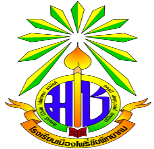 ปรัชญา						อทฺธปิ  ปญฺญวสตํ   ปสฏฺฐา						(เป็นอยู่ด้วยปัญญา  ประเสริฐที่สุด  อย่างแน่นอน)คติพจน์						ศึกษาดี  มีวินัย  ใฝ่พัฒนา  สามัคคีอัตลักษณ์ของโรงเรียน				ยิ้มแย้มแจ่มใส  ทักทายสวัสดีเอกลักษณ์ของโรงเรียน				โรงเรียนเล็กในป่าใหญ่สีประจำโรงเรียน					เขียว – เหลือง						สีเขียว    หมายถึง ความเป็นมนุษยสัมพันธ์						สีเหลือง  หมายถึง  ความเป็นผู้มีสติปัญญาดีระดับชั้นที่ทำการเปิดสอน			มัธยมศึกษาตอนต้น – มัธยมศึกษาตอนปลายโทรศัพท์					044119870เว็บไซต์						http://mpsc.ac.th/1.2. ที่ตั้งและขนาดโรงเรียนเมืองโพธิ์ชัยพิทยาคม    ตั้งอยู่ในที่ดินสาธารณประโยชน์  เลขที่  59 หมู่ที่ 1 ต.เมืองไผ่   อ.หนองกี่   จ.บุรีรัมย์   31210  มีพื้นที่ทั้งหมด 175  ไร่   แบ่งให้องค์การบริหารส่วนตำบลเมืองไผ่ เพื่อจัดสร้างที่ทำการองค์การบริหารส่วนตำบลเมืองไผ่ จำนวน  70 ไร่ ปัจจุบันจึงมีพื้นที่ 105 ไร่ สภาพพื้นที่เป็นป่าเบญจพรรณอยู่ในพื้นที่ราบการเดินทางไปมาสะดวก  ห่างจากอำเภอหนองกี่  23 กม.  และห่างจากจังหวัดบุรีรัมย์ 85 กม.อาณาเขตติดต่อ ดังนี้          ทิศเหนือ                  ติดต่อกับองค์การบริหารส่วนตำบลเมืองไผ่            ทิศใต้                      ติดต่อกับที่ดินเอกชน          ทิศตะวันออก            ติดต่อกับ ถนนสายสระขุด - โคกสว่าง          ทิศตะวันตก              ติดต่อกับที่ดินเอกชน          1.3. โครงสร้างบริหารโรงเรียน	นายสุบิน  ฝ่ายเทศ  ตำแหน่ง ผู้อำนวยการโรงเรียนชำนาญการพิเศษ  ได้แต่งตั้งบุคลากรปฏิบัติหน้าที่ตามสายงานการบริหารโรงเรียนดังนี้	1. นางธนพัชร์  แวงสันทียะกุล	ครูชำนาญการพิเศษ	หัวหน้าฝ่ายบริหารงานวิชาการ	2. นายวันชัย  รินทะ		ครูชำนาญการพิเศษ	หัวหน้าฝ่ายบริหารงานงบประมาณ	3. นายเดชาธร  พองาม		ครูชำนาญการพิเศษ	หัวหน้าฝ่ายบริหารงานบุคคล	4. นายถิรวัฒน์  แขวงนอก	ครูชำนาญการ		หัวหน้าฝ่ายบริหารงานทั่วไป1.4. ข้อมูลเกี่ยวกับบุคลากร1.5. ข้อมูลอาคารสถานที่1.5.1. อาคารสถานที่1.5.2. ห้องเรียน/ห้องปฏิบัติการ/ห้องพิเศษ1.5.3. สถานที่ใช้จัดการเรียนการสอน1.5.4. ห้องน้ำ – ห้องส้วม 1.6. ข้อมูลแสดงจำนวนนักเรียน 4 ปีย้อนหลัง (ปีการศึกษา 2559 - 2562)บทที่ 2ทิศทางการพัฒนาของโรงเรียน วิสัยทัศน์  พันธกิจ  เป้าประสงค์ จุดเน้น กลยุทธ์ โรงเรียนเมืองโพธิ์ชัยพิทยาคมวิสัยทัศน์กลยุทธ์โรงเรียนเมืองโพธิ์ชัยพิทยาคม		โรงเรียนเมืองโพธิ์ชัยพิทยาคมเป็นแหล่งเรียนรู้ที่มีคุณภาพด้านทักษะการเรียนรู้ คู่คุณธรรม โดยยึดหลักปรัชญาของเศรษฐกิจพอเพียง  เป็นพลังขับเคลื่อนการศึกษาเข้าสู่มาตรฐานสากลบนพื้นฐานของความเป็นไทยภายในปี 2562พันธกิจกลยุทธ์โรงเรียนเมืองโพธิ์ชัยพิทยาคม		"พัฒนาและส่งเสริม สนับสนุนการจัดการศึกษาอย่างมีคุณภาพ โดยพัฒนาผู้เรียนให้เป็นบุคคลที่มีความรู้ คู่คุณธรรม โดยยึดหลักปรัชญาของเศรษฐกิจพอเพียง มีความสามารถตามมาตรฐานการศึกษาขั้นพื้นฐานสู่มาตรฐานสากล" เป้าประสงค์โรงเรียนเมืองโพธิ์ชัยพิทยาคม1.  ผู้เรียนทุกคนได้รับการพัฒนาทักษะการเรียนรู้โดยยึดหลักปรัชญาของเศรษฐกิจพอเพียงที่    สามารถนำไปใช้ในชีวิตประจำวันได้2.  ผู้เรียนทุกคนมีความรู้ คู่คุณธรรม มีคุณภาพมาตรฐานการศึกษาขั้นพื้นฐาน และ    มาตรฐานสากล3.  ครูและบุคลากรทางการศึกษาทุกคนสามารถปฏิบัติงานได้อย่างมีประสิทธิภาพ4.  โรงเรียนเมืองโพธิ์ชัยพิทยาคมมีความเข้มแข็ง เป็นกลไกขับเคลื่อนการศึกษาขั้นพื้นฐาน     สู่สากล  จุดเน้น โรงเรียนเมืองโพธิ์ชัยพิทยาคม1.  ผลสัมฤทธิ์ทางการเรียน 5 กลุ่มสาระวิชาหลักเพิ่มขึ้นอย่างน้อยร้อยละ 4     (Student Achivement)2.  เพิ่มศักยภาพนักเรียนในด้านภาษา ด้านคณิตศาสตร์ ด้านวิทยาศาสตร์ และด้านเทคโนโลยี    เพื่อพัฒนาสู่ความเป็นหนึ่งในสองของภูมิภาคเอเชียตะวันออก เฉียงใต้ (Excellence)3.  นักเรียนทุกคนมีความสำนึกในความรักชาติ (EQ: Emotional Quotient)4.  สร้างทางเลือกในการเรียนรู้ที่เน้นให้ประชากร วัยเรียนทุกคนเข้าถึงโอกาสทางการศึกษา    อย่างทั่วถึง ลดอัตราการออกกลางคัน ศึกษาต่อและประกอบอาชีพ (Alternative      Learning)5.  ส่งเสริมการจัดการศึกษาตามหลักปรัชญาเศรษฐกิจพอเพียง โดยการขยายผลสถานศึกษา    พอเพียงต้นแบบ (Sufficiency Economy)6.  นักเรียน ครู และสถานศึกษาได้รับการพัฒนาเตรียมความพร้อมสู่ประชาคมอาเซียน      (ASEAN Community)7. สถานศึกษาผ่านการรับรองมาตรฐานการศึกษา มีระบบประกันคุณภาพภายในที่เข้มแข็ง     และผ่านการรับรองจากการประเมินคุณภาพภายนอก (Quality Schools)8. โรงเรียนเมืองโพธิ์ชัยพิทยาคมมีระบบดูแลช่วยเหลือนักเรียนที่เข้มแข็งและยั่งยืน(Assist     system, a strong  student.)กลยุทธ์โรงเรียนเมืองโพธิ์ชัยพิทยาคม	กลยุทธ์ที่ 1 การจัดการศึกษาเพื่อความมั่นคงของมนุษย์และของชาติกลยุทธ์ที่ 2 การจัดการศึกษาเพื่อเพิ่มความสามารถในการแข่งขันของประเทศกลยุทธ์ที่ 3 การพัฒนาและเสริมสร้างศักยภาพทรัพยากรมนุษย์กลยุทธ์ที่ 4 การสร้างโอกาสในการเข้าถึงบริการการศึกษาที่มีคุณภาพ มีมาตรฐานและลด    ความเหลื่อมล้ำทางการศึกษากลยุทธ์ที่ 5 การจัดการศึกษาเพื่อพัฒนาคุณภาพชีวิตที่เป็นมิตรกับสิ่งแวดล้อมกลยุทธ์ที่ 6 การปรับสมดุลและพัฒนาระบบการบริหารจัดการศึกษามาตรฐานการศึกษาระดับการศึกษาขั้นพื้นฐาน มาตรฐานที่ ๑ คุณภาพของผู้เรียน๑.๑ ผลสัมฤทธิ์ทางวิชาการของผู้เรียน๑) มีความสามารถในการอ่าน การเขียน การสื่อสาร และการคิดคำนวณ๒) มีความสามารถในการคิดวิเคราะห์ คิดอย่างมีวิจารณญาณ อภิปรายแลกเปลี่ยนความ    คิดเห็น และแก้ปัญหา๓) มีความสามารถในการสร้างนวัตกรรม๔) มีความสามารถในการใช้เทคโนโลยีสารสนเทศและการสื่อสาร๕) มีผลสัมฤทธิ์ทางการเรียนตามหลักสูตรสถานศึกษา๖) มีความรู้ ทักษะพื้นฐาน และเจตคติที่ดีต่องานอาชีพ๑.๒ คุณลักษณะที่พึงประสงค์ของผู้เรียน๑) การมีคุณลักษณะและค่านิยมที่ดีตามที่สถานศึกษากำหนด๒) ความภูมิใจในท้องถิ่นและความเป็นไทย๓) การยอมรับที่จะอยู่ร่วมกันบนความแตกต่างและหลากหลาย๔) สุขภาวะทางร่างกาย และจิตสังคมมาตรฐานที่ ๒ กระบวนการบริหารและการจัดการ๒.๑ มีเป้าหมายวิสัยทัศน์และพันธกิจที่สถานศึกษากำหนดชัดเจน๒.๒ มีระบบบริหารจัดการคุณภาพของสถานศึกษา๒.๓ ดำเนินงานพัฒนาวิชาการที่เน้นคุณภาพผู้เรียนรอบด้านตามหลักสูตรสถานศึกษา และทุก      กลุ่มเป้าหมาย๒.๔ พัฒนาครูและบุคลากรให้มีความเชี่ยวชาญทางวิชาชีพ๒.๕ จัดสภาพแวดล้อมทางกายภาพและสังคมที่เอื้อต่อการจัดการเรียนรู้อย่างมีคุณภาพ๒.๖ จัดระบบเทคโนโลยีสารสนเทศเพื่อสนับสนุนการบริหารจัดการและการจัดการเรียนรู้มาตรฐานที่ ๓ กระบวนการจัดการเรียนการสอนที่เน้นผู้เรียนเป็นสำคัญ๓.๑ จัดการเรียนรู้ผ่านกระบวนการคิดและปฏิบัติจริง และสามารถนำไปประยุกต์ใช้ในชีวิตได้๓.๒ ใช้สื่อ เทคโนโลยีสารสนเทศ และแหล่งเรียนรู้ที่เอื้อต่อการเรียนรู้๓.๓ มีการบริหารจัดการชั้นเรียนเชิงบวก๓.๔ ตรวจสอบและประเมินผู้เรียนอย่างเป็นระบบ และนำผลมาพัฒนาผู้เรียน๓.๕ มีการแลกเปลี่ยนเรียนรู้และให้ข้อมูลสะท้อนกลับเพื่อพัฒนาและปรับปรุงการจัดการเรียนรู้มาตรฐานการศึกษาของ สมศด้านที่ 1 มาตรฐานด้านคุณภาพผู้เรียนมาตรฐานที่ 1  ผู้เรียนมีสุขภาวะที่ดีและมีสุนทรียภาพตัวบ่งชี้ 1.1  	มีสุขนิสัยในการดูแลสุขภาพและออกกำลังกายสม่ำเสมอ	ตัวบ่งชี้ 1.2 	มีน้ำหนักส่วนสูงและมีสมรรถภาพทางกายตามเกณฑ์มาตรฐานตัวบ่งชี้ 1.3 	ป้องกันตนเองจากสิ่งเสพติดให้โทษและหลีกเลี่ยงตนเองจากสภาวะที่เสี่ยงต่อความรุนแรงโรคภัยอุบัติเหตุและปัญหาทางเพศตัวบ่งชี้ 1.4 	เห็นคุณค่าในตนเองมีความมั่นใจกล้าแสดงออกอย่างเหมาะสมตัวบ่งชี้ 1.5 	มีมนุษยสัมพันธ์ที่ดีและให้เกียรติผู้อื่นตัวบ่งชี้ 1.6  	สร้างผลงานจากการเข้าร่วมกิจกรรมด้านศิลปะดนตรี/นาฏศิลป์/ กีฬา/     	นันทนาการตามจินตนาการมาตรฐานที่ 2  ผู้เรียนมีคุณธรรมจริยธรรมและค่านิยมที่พึงประสงค์ตัวบ่งชี้ 2.1  	มีคุณลักษณะอันพึงประสงค์ตามหลักสูตรตัวบ่งชี้ 2.2  	เอื้ออาทรผู้อื่นและกตัญญูกตเวทีต่อผู้มีพระคุณตัวบ่งชี้ 2.3  	ยอมรับความคิดและวัฒนธรรมที่แตกต่างตัวบ่งชี้ 2.4  	ตระหนักรู้คุณค่าร่วมอนุรักษ์และพัฒนาสิ่งแวดล้อมมาตรฐานที่ 3 ผู้เรียนมีทักษะในการแสวงหาความรู้ด้วยตนเองรักการเรียนรู้และพัฒนาตนเองอย่างต่อเนื่อง 		ตัวบ่งชี้ 3.1 	มีนิสัยรักการอ่านและแสวงหาความรู้ด้วยตนเองจากห้องสมุดแหล่งเรียนรู้และสื่อต่างๆ รอบตัวตัวบ่งชี้ 3.2  	มีทักษะในการอ่านฟังดูพูดเขียนและตั้งคำถามเพื่อค้นคว้าหาความรู้เพิ่มเติมตัวบ่งชี้ 3.3 	เรียนรู้ร่วมกันเป็นกลุ่มแลกเปลี่ยนความคิดเห็นเพื่อการเรียนรู้ระหว่างกันตัวบ่งชี้ 3.4  	ใช้เทคโนโลยีในการเรียนรู้และนำเสนอผลงานมาตรฐานที่ 4 ผู้เรียนมีความสามารถในการคิดอย่างเป็นระบบคิดสร้างสรรค์ตัดสินใจแก้ปัญหาได้อย่างมีสติสมเหตุผล ตัวบ่งชี้ 4.1 	สรุปความคิดจากเรื่องที่อ่านฟังและดูและสื่อสารโดยการพูดหรือเขียนตามความคิดของตนเองตัวบ่งชี้ 4.2 	นำเสนอวิธีคิดวิธีแก้ปัญหาด้วยภาษาหรือวิธีการของตนเองตัวบ่งชี้ 4.3	กำหนดเป้าหมายคาดการณ์ตัดสินใจแก้ปัญหาโดยมีเหตุผลประกอบตัวบ่งชี้ 4.4 	มีความคิดริเริ่มและสร้างสรรค์ผลงานด้วยความภาคภูมิใจมาตรฐานที่ 5 ผู้เรียนมีความรู้และทักษะที่จำเป็นตามหลักสูตร ตัวบ่งชี้ 5.1 	ผลสัมฤทธิ์ทางการเรียนเฉลี่ยแต่ละกลุ่มสาระเป็นไปตามเกณฑ์ตัวบ่งชี้ 5.2 	ผลการประเมินสมรรถนะสำคัญตามหลักสูตรเป็นไปตามเกณฑ์ตัวบ่งชี้ 5.3 	ผลการประเมินการอ่านคิดวิเคราะห์และเขียนเป็นไปตามเกณฑ์ตัวบ่งชี้ 5.4 	ผลการทดสอบระดับชาติเป็นไปตามเกณฑ์มาตรฐานที่ 6 ผู้เรียนมีทักษะในการทำงาน รักการทำงาน สามารถทำงานร่วมกับผู้อื่นได้และมีเจตคติที่ดีต่ออาชีพสุจริต ตัวบ่งชี้ 6.1 	วางแผนการทำงานและดำเนินการจนสำเร็จตัวบ่งชี้ 6.2 	ทำงานอย่างมีความสุขมุ่งมั่นพัฒนางานและภูมิใจในผลงานของตนเองตัวบ่งชี้ 6.3 	ทำงานร่วมกับผู้อื่นได้ตัวบ่งชี้ 6.4 	มีความรู้สึกที่ดีต่ออาชีพสุจริตและหาความรู้เกี่ยวกับอาชีพที่ตนเองสนใจด้านที่ 2 มาตรฐานด้านการจัดการศึกษามาตรฐานที่ 7 ครูปฏิบัติงานตามบทบาทหน้าที่อย่างมีประสิทธิภาพและเกิดประสิทธิผล ตัวบ่งชี้ 7.1 	ครูมีการกำหนดเป้าหมายคุณภาพผู้เรียนทั้งด้านความรู้ทักษะกระบวนการสมรรถนะและคุณลักษณะที่พึงประสงค์ตัวบ่งชี้ 7.2  	ครูมีการวิเคราะห์ผู้เรียนเป็นรายบุคคลและใช้ข้อมูลในการวางแผนการจัดการเรียนรู้เพื่อพัฒนาศักยภาพของผู้เรียนตัวบ่งชี้ 7.3  	ครูออกแบบและการจัดการเรียนรู้ที่ตอบสนองความแตกต่างระหว่างบุคคลและพัฒนาการทางสติปัญญาตัวบ่งชี้ 7.4  	ครูใช้สื่อและเทคโนโลยีที่เหมาะสมผนวกกับการนำบริบทและภูมิปัญญาของท้องถิ่นมาบูรณาการในการจัดการเรียนรู้ตัวบ่งชี้ 7.5  	ครูมีการวัดและประเมินผลที่มุ่งเน้นการพัฒนาการเรียนรู้ของผู้เรียนด้วยวิธีการที่หลากหลายตัวบ่งชี้ 7.6 	ครูให้คำแนะนำคำปรึกษาและแก้ไขปัญหาให้แก่ผู้เรียนทั้งด้านการเรียนและคุณภาพชีวิตด้วยความเสมอภาคตัวบ่งชี้ 7.7  	ครูมีการศึกษาวิจัยและพัฒนาการจัดการเรียนรู้ในวิชาที่ตนรับผิดชอบและใช้ผลในการปรับการสอนตัวบ่งชี้ 7.8  	ครูประพฤติปฏิบัติตนเป็นแบบอย่างที่ดีและเป็นสมาชิกที่ดีของสถานศึกษาตัวบ่งชี้ 7.9  	ครูจัดการเรียนการสอนตามวิชาที่ได้รับมอบหมาย เต็มเวลา เต็มความสามารถมาตรฐานที่ 8 ผู้บริหารปฏิบัติงานตามบทบาทหน้าที่อย่างมีประสิทธิภาพและเกิดประสิทธิผลตัวบ่งชี้ 8.1  	ผู้บริหารมีวิสัยทัศน์ภาวะผู้นำและความคิดริเริ่มที่เน้นการพัฒนาผู้เรียนตัวบ่งชี้ 8.2  	ผู้บริหารใช้หลักการบริหารแบบมีส่วนร่วมและใช้ข้อมูลผลการประเมินหรือผลการวิจัยเป็นฐานคิดทั้งด้านวิชาการและการจัดการตัวบ่งชี้ 8.3  	ผู้บริหารสามารถบริหารจัดการการศึกษาให้บรรลุเป้าหมายตามที่กำหนดไว้ในแผนปฏิบัติการตัวบ่งชี้ 8.4  	ผู้บริหารส่งเสริมและพัฒนาศักยภาพบุคลากรให้พร้อมรับการกระจายอำนาจตัวบ่งชี้ 8.5  	นักเรียนผู้ปกครองและชุมชนพึงพอใจผลการบริหารการจัดการศึกษาตัวบ่งชี้ 8.6 	ผู้บริหารให้คำแนะนำคำปรึกษาทางวิชาการและเอาใจใส่การจัดการศึกษาเต็มศักยภาพและเต็มเวลามาตรฐานที่ 9  คณะกรรมการสถานศึกษาและผู้ปกครองชุมชนปฏิบัติงานตามบทบาทหน้าที่อย่างมีประสิทธิภาพและเกิดประสิทธิผล ตัวบ่งชี้ 9.1 	คณะกรรมการสถานศึกษารู้และปฏิบัติหน้าที่ตามที่ระเบียบกำหนดตัวบ่งชี้ 9.2 	คณะกรรมการสถานศึกษากำกับติดตามดูแลและขับเคลื่อนการดำเนินงานของสถานศึกษาให้บรรลุผลสำเร็จตามเป้าหมายตัวบ่งชี้ 9.3 	ผู้ปกครองและชุมชนเข้ามามีส่วนร่วมในการพัฒนาสถานศึกษามาตรฐานที่ 10  สถานศึกษามีการจัดหลักสูตรกระบวนการเรียนรู้และกิจกรรมพัฒนาคุณภาพผู้เรียนอย่างรอบด้านอย่างมีประสิทธิภาพและเกิดประสิทธิผล ตัวบ่งชี้ 10.1 	หลักสูตรสถานศึกษาเหมาะสมและสอดคล้องกับท้องถิ่นตัวบ่งชี้ 10.2 	จัดรายวิชาเพิ่มเติมที่หลากหลายให้ผู้เรียนเลือกเรียนตามความถนัดความสามารถและความสนใจตัวบ่งชี้ 10.3 	จัดกิจกรรมพัฒนาผู้เรียนที่ส่งเสริมและตอบสนองความต้องการความสามารถความถนัดและความสนใจของผู้เรียนตัวบ่งชี้ 10.4	สนับสนุนให้ครูจัดกระบวนการเรียนรู้ที่ให้ผู้เรียนได้ลงมือปฏิบัติจริงจนสรุปความรู้ได้ด้วยตนเองตัวบ่งชี้ 10.5 	นิเทศภายในกำกับติดตามตรวจสอบและนำผลไปปรับปรุงการเรียนการสอนอย่างสม่ำเสมอตัวบ่งชี้ 10.6 	จัดระบบดูแลช่วยเหลือผู้เรียนที่มีประสิทธิภาพและครอบคลุมถึงผู้เรียนทุก		คนมาตรฐานที่ 11  สถานศึกษามีการจัดสภาพแวดล้อมและการบริการที่ส่งเสริมให้ผู้เรียนพัฒนาเต็ม          ศักยภาพ ตัวบ่งชี้ 11.1  	ห้องเรียนห้องปฏิบัติการอาคารเรียนมั่นคงสะอาดและปลอดภัยมีสิ่งอำนวยความสะดวกพอเพียงอยู่ในสภาพใช้การได้ดีสภาพแวดล้อมร่มรื่นและมีแหล่งเรียนรู้สำหรับผู้เรียนตัวบ่งชี้ 11.2 	จัดโครงการกิจกรรมที่ส่งเสริมสุขภาพอนามัยและความปลอดภัยของผู้เรียนตัวบ่งชี้ 11.3 	จัดห้องสมุดที่ให้บริการสื่อและเทคโนโลยีสารสนเทศที่เอื้อให้ผู้เรียนเรียนรู้ด้วยตนเองและหรือเรียนรู้แบบมีส่วนร่วมมาตรฐานที่ 12 สถานศึกษามีการประกันคุณภาพภายในของสถานศึกษาตามที่กำหนดในกฎกระทรวง ตัวบ่งชี้ 12.1  	กำหนดมาตรฐานการศึกษาของสถานศึกษาตัวบ่งชี้ 12.2  	จัดทำและดำเนินการตามแผนพัฒนาการจัดการศึกษาของสถานศึกษาที่มุ่งพัฒนาคุณภาพตามมาตรฐานการศึกษาของสถานศึกษาตัวบ่งชี้ 12.3  	จัดทำระบบข้อมูลสารสนเทศและใช้สารสนเทศในการบริหารจัดการเพื่อพัฒนาคุณภาพสถานศึกษาตัวบ่งชี้ 12.4  	ติดตามตรวจสอบและประเมินคุณภาพภายในตามมาตรฐานการศึกษาของสถานศึกษาตัวบ่งชี้ 12.5  	นำผลการประเมินคุณภาพทั้งภายในและภายนอกไปใช้วางแผนพัฒนาคุณภาพการศึกษาอย่างต่อเนื่องตัวบ่งชี้ 12.6  	จัดทำรายงานประจำปีที่เป็นรายงานการประเมินคุณภาพภายในด้านที่  3 มาตรฐานด้านการสร้างสังคมแห่งการเรียนรู้มาตรฐานที่ 13 สถานศึกษามีการสร้างส่งเสริมสนับสนุนให้สถานศึกษาเป็นสังคมแห่งการเรียนรู้ ตัวบ่งชี้ 13.1 	มีการสร้างและพัฒนาแหล่งเรียนรู้ภายในสถานศึกษาและใช้ประโยชน์จากแหล่งเรียนรู้ทั้งภายในและภายนอกสถานศึกษาเพื่อพัฒนาการเรียนรู้ของผู้เรียนและบุคลากรของสถานศึกษารวมทั้งผู้ที่เกี่ยวข้องตัวบ่งชี้ 13.2 	มีการแลกเปลี่ยนเรียนรู้ระหว่างบุคลากรภายในสถานศึกษาระหว่างสถานศึกษากับครอบครัวชุมชนและองค์กรที่เกี่ยวข้องด้านที่ 4 มาตรฐานด้านอัตลักษณ์ของสถานศึกษามาตรฐานที่ 14 การพัฒนาสถานศึกษาให้บรรลุเป้าหมายตามวิสัยทัศน์ปรัชญาและจุดเน้นที่กำหนดขึ้น ตัวบ่งชี้ 14.1 	จัดโครงการกิจกรรมที่ส่งเสริมให้ผู้เรียนบรรลุตามเป้าหมายวิสัยทัศน์     		ปรัชญาและจุดเน้นของสถานศึกษาตัวบ่งชี้ 14.2 	ผลการดำเนินงานส่งเสริมให้ผู้เรียนบรรลุตามเป้าหมายวิสัยทัศน์ปรัชญา		และจุดเน้นของสถานศึกษาด้านที่ 5 มาตรฐานด้านมาตรการส่งเสริมมาตรฐานที่ 15  การจัดกิจกรรมตามนโยบายจุดเน้นแนวทางการปฏิรูปการศึกษาเพื่อพัฒนาและ ส่งเสริมสถานศึกษาให้ยกระดับคุณภาพสูงขึ้น	ตัวบ่งชี้ 15.1 	จัดโครงการกิจกรรมพิเศษเพื่อตอบสนองนโยบายจุดเน้นตามแนวทางการปฏิรูปการศึกษา		ตัวบ่งชี้ 15.2  	ผลการดำเนินงานบรรลุตามเป้าหมายบทที่ 3การวิเคราะห์สถานภาพของโรงเรียนการวิเคราะห์สภาพแวดล้อมภายในและภายนอกของโรงเรียนเมืองโพธิ์ชัยพิทยาคม3.1. วิเคราะห์สภาพแวดล้อมภายใน แบ่งเป็น  6  ด้าน INTERNAL  (2S4M)  S1. ด้านโครงสร้างและนโยบายองค์กร          1. ด้านพฤติกรรมของลูกค้า ( Customer  Behaviorsc )	จุดแข็ง (+)  (Strength)  การจัดโครงสร้างการบริหารงานที่ชัดเจนและครอบคลุม โรงเรียนได้กำหนดวิสัยทัศน์  พันธกิจและเป้าประสงค์  และกลยุทธ์การดำเนินงานได้อย่างชัดเจนทำให้ครูและบุคลากรปฏิบัติหน้าที่ไปในทิศทางเดียวกัน  ส่งผลให้เกิดการจัดการศึกษามีประสิทธิภาพยิ่งขึ้น โรงเรียนเปิดโอกาสให้คณะกรรมการสถานศึกษามีส่วนร่วมในการจัดการศึกษา	จุดอ่อน ( - ) (weakness)		  ไม่มีS2. ด้านผลผลิตและการบริการ		     	2. ผลผลิตและการบริการ(Service and Products:S2 )	จุดแข็ง (+)  (Strength)  นักเรียนมีคุณธรรม  จริยธรรมและค่านิยมที่พึงประสงค์  มีสุขนิสัย  สุขภาพกาย       สุขภาพจิตที่ดี  มีสุนทรีภาพและลักษณะนิสัยด้านศิลปะ  ดนตรี  และกีฬา นักเรียนมีทักษะในการทำงาน  รักการทำงาน  สามารถทำงานร่วมกับผู้อื่นได้       และมีเจตคติที่ดีต่ออาชีพสุจริต นักเรียนมีทักษะในการแสวงหาความรู้ด้วยตนเอง  รักการเรียนรู้และพัฒนา      ตนเองอย่างต่อเนื่อง		จุดอ่อน ( - ) (weakness)	 		 นักเรียนควรพัฒนาความรู้และทักษะที่จำเป็นตามหลักสูตร นักเรียนขาดทักษะในการคิดวิเคราะห์คิดสังเคราะห์ และมีวิจารณญาณในการ     คิดไตร่ตรองM1 ครูและบุคลากรทางการศึกษา    	 3.บุคลากร(Man:M1)	จุดแข็ง (+)  (Strength)         			 ครูมีคุณวุฒิ ความรู้ ความสามารถตรงกับงานที่รับผิดชอบ ครูเป็นผู้รักการทำงานและแสวงหาความรู้เพื่อพัฒนาตนเองอย่างต่อเนื่อง ครูสามารถจัดกิจกรรมการเรียนรู้อย่างมีมาตรฐานและหลากหลาย ครูและบุคลากรในโรงเรียนมีอายุเฉลี่ยอยู่ในวัยทำงาน มีความรู้ด้านเทคโนโลยี          ทุกคน ผู้บริหารมีภาวะผู้นำและมีความสามารถในการบริหารจัดการ		จุดอ่อน ( - ) (weakness)	 		 ครูและบุคลากรบางกลุ่มสาระมีบุคลากรไม่ตรงตามวิชาที่สอน ทำให้การเรียน     การสอนบางกลุ่มวิชาขาดประสิทธิภาพ         		 ครูและบุคลากรส่วนใหญ่มีภูมิลำเนานอกเขตพื้นที่ จึงมีการย้ายออก และครู    อัตราจ้างมีการเปลี่ยนแปลงตลอด ทั้งนี้เนื่องจากได้งานใหม่ที่ดีและมั่นคงกว่าจึง    มีผลกระทบต่อการเรียนการสอนมาโดยตลอด	M2 ประสิทธิภาพทางด้านการเงิน        	4.การเงิน (Money:M2)	จุดแข็ง (+)  (Strength)         			 โรงเรียนมีการจัดทำแผนปฏิบัติราชการเพื่อควบคุมการใช้จ่ายงบประมาณอย่าง		              ชัดเจน		 โรงเรียนปฏิบัติตามระเบียบสำนักนายกรัฐมนตรีว่าด้วยการพัสดุ พ.ศ. 2535 	              และฉบับแก้ไข			 โรงเรียนมีการดำเนินการเบิกจ่ายเงินตามระเบียบและจัดทำบัญชีควบคุมรายรับ 		               รายจ่ายอย่างมีระบบ โปร่งใส สามารถตรวจสอบได้ มีระบบควบคุมภายในที่เข้มแข็ง		จุดอ่อน ( - ) (weakness)	 		 โรงเรียนมีงบประมาณไม่เพียงพอต่อการบริหารจัดการM3 ครุภัณฑ์อาคารสถานที่      	5.วัสดุอุปกรณ์(Material:M3)	จุดแข็ง (+)  (Strength)         			 โรงเรียนมีภูมิทัศน์และบรรยากาศที่ร่มรื่นตลอดทั้งปี		จุดอ่อน ( - ) (weakness)	 		 ครุภัณฑ์ในการจัดการศึกษามีไม่เพียงพอเช่นโต๊ะ เก้าอี้นักเรียน ครู เครื่องทำน้ำ               เย็นสำหรับนักเรียน ถังดับเพลิง          		 โรงเรียนไม่มีอาคารสำหรับใช้เป็นห้องประชุมที่ได้มาตรฐาน        		 ห้องเรียนเช่นห้องปฏิบัติการคอมพิวเตอร์ ระบบสาธารณูปโภคเช่น น้ำดื่ม น้ำใช้ อาคารเรียนยังอยู่ในสภาพชำรุดทรุดโทรมM4 การบริหารจัดการ6.การบริหารจัดการ(Management:M4)จุดแข็ง (+)  (Strength)         			 ผู้บริหารสถานศึกษายึดหลักธรรมาภิบาลทำให้ได้รับความเชื่อมั่นและศรัทธาจาก    ครูและบุคลากร		จุดอ่อน ( - ) (weakness)	 		 ไม่มี3.2. การวิเคราะห์สภาพแวดล้อมภายนอกหน่วยงาน  External  (STEP)S  สังคม/วัฒนธรรม  (Social/Culture)    	1. ด้านพฤติกรรมของลูกค้า  ( Customer  Behaviorsc ) ( ผู้มีส่วนได้เสีย )	 	โอกาส (+)  (Opportunities)		 ผู้ปกครองนักเรียนเห็นความสำคัญของการจัดการศึกษา	อุปสรรค (- ) (Threats)			 นักเรียนขาดการแสวงหาโอกาสทางการศึกษา      			 นักเรียนขาดการแข่งขันทางด้านการเรียนP  การเมืองการปกครอง  (Politica)   	2. ด้านการเมืองและกฎหมาย (Political  and  Legal : E ) 	โอกาส (+)  (Opportunities)		 รัฐบาลมีนโยบายการสนับสนุนค่าใช้จ่ายในการจัดการศึกษาตั้งแต่ระดับอนุบาล     จนจบการศึกษาขั้นพื้นฐาน เป็นการแบ่งเบาภาระของผู้ปกครอง  ส่งผลให้     นักเรียนมีอุปกรณ์การเรียนเพียงพอ      		 รัฐบาลมีทุนช่วยเหลือสนับสนุนทางด้านการศึกษา  รัฐบาลมีนโยบายที่สนับสนุนให้มีการพัฒนาวิชาชีพครู	อุปสรรค (- ) (Threats)			 มีการเปลี่ยนแปลงนโยบายการจัดการศึกษาบ่อยครั้งทำให้การจัดการศึกษา    ไม่ต่อเนื่องและไม่ชัดเจน  ต้องปรับเปลี่ยนตลอดเวลาเพื่อสนองทางด้านการเมืองE เศรษฐกิจ  (Economic)     	3.  ด้านเศรษฐกิจ  ( Economic  Factor : E )	โอกาส (+)  (Opportunities)		 ไม่มี	อุปสรรค (- ) (Threats)			 สภาพเศรษฐกิจของชุมชนมีรายได้ต่ำ  ฐานะยากจน ผู้ปกครองส่วนใหญ่ประกอบอาชีพเกษตรกรรมและรับจ้างทั่วไปมีรายได้    ไม่แน่นอนS สังคมวัฒนธรรม (Social)   	4. ปัจจัยด้านสังคมและวัฒนธรรม( Social – cultural : S )	โอกาส (+)  (Opportunities)		 โรงเรียนมีแหล่งเรียนรู้และภูมิปัญญาท้องถิ่นที่หลากหลาย ชุมชนและท้องถิ่นมีส่วนร่วมในการจัดการศึกษา เขตบริการโรงเรียนมีวัฒนธรรมทางภาษาที่หลากหลาย	อุปสรรค (- ) (Threats)			 นักเรียนบางส่วนไม่ได้อาศัยอยู่ร่วมกับบิดา  มารดา  เนื่องจากต้องไปทำงาน     รับจ้างต่างถิ่น ผู้ปกครองบางส่วนมีสถานภาพหย่าร้าง	T เทคโนโลยี (Technological)   	5.  ด้านเทคโนโลยี   ( Technological : T )	โอกาส (+)  (Opportunities)		 เทคโนโลยีมีความเจริญก้าวหน้าทำให้ผู้เรียนสามารถเรียนรู้ได้อย่างหลากหลาย       		 โรงเรียนนำเทคโนโลยีมาใช้ในการบริหารจัดการ	อุปสรรค (- ) (Threats)			 คนในชุมชนบริโภคสื่อและเทคโนโลยีโดยขาดวิจารณญาณไม่คุ้มค่าสิ้นเปลือง3.3. สรุปผลการประเมินสถานภาพของโรงเรียน	การวิเคราะห์สภาพแวดล้อมภายในและภายนอกของโรงเรียนเมืองโพธิ์ชัยพิทยาคมพบว่า โรงเรียนเมืองโพธิ์ชัยพิทยาคมมีจุดแข็งด้านสภาพแวดล้อมภายในมากกว่าจุดอ่อน  แต่มีอุปสรรคจากสภาพแวดล้อมภายนอกมากกว่าโอกาส กล่าวคือโรงเรียนเมืองโพธิ์ชัยพิทยาคมมีสถานภาพโน้มเอียงไปในตำแหน่ง ไม่เอื้อแต่แข็ง หรือตำแหน่งวัวแม่ลูกอ่อน(Cash Cows)3.3.1.ด้านคุณภาพผู้เรียน ควรพัฒนากระบวนการจัดการเรียนรู้เพื่อยกผมสัมฤทธิ์ทางการเรียนให้สูงขึ้นและส่งเสริม      ให้ผู้เรียนได้คิดวิเคราะห์ สังเคราะห์ และการแก้ปัญหา3.3.2.ด้านโอกาสทางการเรียน ควรสนับสนุนและส่งเสริมห้องปฏิบัติการ และแหล่งเรียนรู้ให้มีคุณภาพยิ่งขึ้นทั้งด้านสื่อ       นวัตกรรมอุปกรณ์ เครื่องมือ ICT ต่างๆ  3.3.3. ด้านครูและบุคลากรทางการศึกษา เนื่องจากโรงเรียนมีขนาดเล็ก จำนวนครูต่อนักเรียนมีสัดสวนที่เหมาะสม แต่ยังขาดแคลน         ครูที่สอนตรงตามสาระการเรียนรู้ในแต่ละกลุ่มสาระกาเรียนรู้ เช่น กลุ่มสาระการเรียนรู้     การงานอาชีพและเทคโนโลยี กลุ่มสาระการเรียนศิลปะเป็นต้น	3.3.4. ด้านการบริหารจัดการ  	 	 ควรส่งเสริม สนับสนุนสื่อเทคโนโลยีทีมีประสิทธิภาพต่อการบริหารหารและจัดการเรียน     การสอนให้มีเพียงพอและมีความรวดเร็วบทที่ 4รายละเอียดการใช้แผนงบประมาณ4.1.  ที่มาของงบประมาณ1 งบประมาณเงินอุดหนุนรายหัวของโรงเรียนเมืองโพธิ์ชัยพิทยาคมงบประมาณ  (เงินอุดหนุนรายหัว) ที่ได้รับการจัดสรร  ประจำปีงบประมาณ  2563  ของโรงเรียนเมืองโพธิ์ชัยพิทยาคม  (ข้อมูล 10  มิถุนายน  2562)  ดังแสดงรายละเอียดในตารางตารางแสดงจำนวนเงินงบประมาณ  (อุดหนุนรายหัว) ในปีงบประมาณ  2563หมายเหตุ  จำนวนนักเรียนใช้ข้อมูล  10  มิถุนายน  2562การจัดสรรงบประมาณของโรงเรียนเมืองโพธิ์ชัยพิทยาคมการจัดสรรงบประมาณประจำปีงบประมาณ 2563เงินอุดหนุนรายหัวทั้งหมด  	จำนวน 1,328,100 บาท หมวดค่าใช้จ่ายประจำ	ร้อยละ 40	เป็นเงิน  531,240	บาท หมวดงบดำเนินการ		ร้อยละ 60	เป็นเงิน	 796,860	บาท 2 งบประมาณจากโครงการเรียนฟรี 15 ปีอย่างมีคุณภาพค่าเครื่องแบบนักเรียนค่าอุปกรณ์การเรียนค่าจัดกิจกรรมพัฒนาผู้เรียนค่าหนังสือเรียนแผนผังรายละเอียดงบประมาณ									งบประมาณทั้งหมด								               1,993,143				เงินอุดหนุนรายหัวนักเรียน							เงินเรียนฟรี 15 ปี				        1,328,100								      665,043หมวดค่าใช้จ่ายประจำ					หมวดงบดำเนินการ       531,240						       796,860บริหารงานวิชาการ			บริหารงานงบประมาณ				บริหารงานบุคคล			บริหารงานทั่วไป      396,760				       678,883    				     105,260			                281,000					ประมาณการงบประมาณรายจ่ายประจำ  ปีงบประมาณ 2563*ถัวเฉลี่ยจ่ายแต่ละกิจกรรมประมาณการงบประมาณรายจ่ายโครงการในแผนปฏิบัติราชการ  ปีงบประมาณ 2563รายละเอียดโครงการ 13 โครงการหลัก*ถัวเฉลี่ยรายจ่ายกิจกรรมในแต่ละโครงการภาคผนวก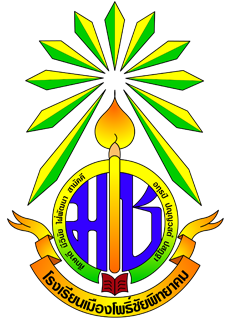 ชื่อโครงการ 			ส่งเสริมให้ผู้เรียนมีความสามารถในการอ่านการเขียน การสื่อสาร การคิดคำนวณ คิดวิเคราะห์ คิดอย่างมีวิจารณญาณ อภิปรายแลกเปลี่ยนความคิดเห็น และแก้ปัญหาสนองกลยุทธ์โรงเรียน	กลยุทธ์ที่ 2 การจัดการศึกษาเพื่อเพิ่มความสามารถในการแข่งขันของประเทศกลยุทธ์ที่ 4 การสร้างโอกาสในการเข้าถึงบริการการศึกษาที่มีคุณภาพ มีมาตรฐานและลดความเหลื่อมล้ำทางการศึกษาสนองมาตรฐานการศึกษา	มาตรฐานที่ 1 คุณภาพของผู้เรียนกลุ่มงานที่รับผิดชอบ		งานวิชาการผู้รับผิดชอบ			ครูกฤษณาพร  แสงเพชร และคณะงบประมาณทั้งสิ้น		47,000 บาทระยะเวลาการดำเนินการ		1 ตุลาคม 2562 – 30 กันยายน 25631. หลักการและเหตุผลพระราชบัญญัติการศึกษา ปีพุทธศักราช 2542 หมวดที่ 4 มาตราที่ 22 กล่าวถึงการจัดการศึกษาต้องยึดหลักว่าผู้เรียนทุกคนมีความสามารถเรียนรู้และพัฒนาตนเองได้และถือว่าผู้เรียนมีความสำคัญที่สุดกระบวนการจัดการศึกษาต้องส่งเสริมให้ผู้เรียนได้พัฒนาตามธรรมชาติและเต็มศักยภาพ โดยมีการจัดกิจกรรมให้ผู้เรียนได้เรียนรู้จากประสบการณ์จริง ฝึกการปฏิบัติให้ทำได้ คิดเป็น ทำเป็น รักการอ่านและเกิดการใฝ่รู้อย่างต่อเนื่อง ในการจัดกิจกรรมการเรียนการสอนมีการผสมผสานสาระความรู้ด้านต่างๆ อย่างเป็นสัดส่วนสมดุลกัน รวมทั้งปลูกฝังคุณธรรมและค่านิยมที่พึงประสงค์ไว้ในทุกรายวิชา โดยที่ผู้สอนจัดบรรยากาศสภาพแวดล้อม สื่อการเรียนเพื่อให้ผู้เรียนเกิดการเรียนรู้ไปพร้อมกันจากสื่อการเรียนการสอนและแหล่งวิทยาการประเภทต่างๆ เพื่อให้เกิดการเรียนรู้ได้ทุกเวลาทุกสถานที่ ในการจัดกระบวนการเรียนรู้โดยเน้นผู้เรียนเป็นสำคัญและให้ผู้เรียนได้เรียนรู้จากประสบการณ์จริง นับว่าเป็นการเรียนรู้โดยธรรมชาติ ซึ่งจะทำให้ผู้เรียนได้พัฒนาความรู้ ความสามารถและทักษะในด้านต่างๆ ไปพร้อมกับการเรียนรู้ การทำโครงงานจึงเป็นกระบวนการเรียนรู้ที่จะพัฒนาให้ผู้เรียนรู้จักคิด ค้นคว้าหาความรู้ รู้จักแก้ปัญหาอย่างเป็นระบบสามารถทำงานและแก้ปัญหาร่วมกับผู้อื่นได้ การเรียนรู้ในรูปแบบของโครงงาน จึงเป็นการจัดโอกาสให้นักเรียน สามารถใช้ความรู้ความชำนาญ ทักษะที่มีอยู่ รวมทั้งจุดเด่นของตนเองที่อาจไม่มีโอกาสได้แสดงออกที่ใดมาก่อน นำมาประยุกต์ใช้ได้อย่างเต็มที่ ส่งเสริมให้เด็กได้ตัดสินใจด้วยตนเอง มีส่วนร่วมในการคิดกิจกรรมโดยการเป็นผู้สร้างความรู้บ้าง แทนที่จะเป็นผู้รับอย่างเดียวซึ่งไม่มีวันที่จะรับได้หมด แต่ถ้าผู้เรียนลงมือปฏิบัติเอง เขาจะจดจำสิ่งเหล่านั้นติดตัวไปตลอดชีวิตโดยไม่มีวันลืม การเรียนรู้โดยวิธีการนี้ อาจทำคนเดียวหรือหลายคนก็ได้ แต่ควรจะเริ่มต้นจากความสนใจของนักเรียนจริงๆ และที่สำคัญมาก ครูควรแนะนำช่วยเหลือทุกๆด้าน เพื่อให้นักเรียนประสบความสำเร็จจากการทำโครงงานในครั้งแรกเพราะจะเป็นกำลังใจที่มีความสำคัญเป็นอย่างยิ่งและกระตุ้นให้อยากทำโครงงานชิ้นต่อไปอีก หากประสบ ความล้มเหลวเสียครั้งแรกแล้ว โครงงานชิ้นต่อไปก็คงจะไม่เกิดขึ้น เพราะเด็กจะเกิดความท้อแท้และ เบื่อหน่าย รวมทั้งทำให้เกิดความท้อแท้ต่อการเรียนโดยภาพรวมด้วย โครงการนี้จัดขึ้นเพื่อให้นักเรียน ได้ฝึกกระบวนการทำงานอย่างมีระบบ พัฒนาการเรียนรู้ด้วยตนเอง และจะส่งผลให้เกิดการเรียนรู้ตลอดชีวิตอย่างดียิ่ง เพราะการปฏิบัติโครงงานของนักเรียนที่เกิดจากการเรียนรู้ในการปฏิบัติจริง ผู้เรียนจะจำและนำไปใช้ได้อย่างถูกต้องและมีประสิทธิภาพ ทั้งยังได้พัฒนากระบวนการเรียนรู้ กระบวนการคิดและใฝ่หาความรู้ด้วยตนเอง เพื่อพัฒนาให้เป็นคนมีศักยภาพอย่างแท้จริง	โรงเรียนเมืองโพธิ์ชัยพิทยาคม จึงได้จัดทำโครงการส่งเสริมให้ผู้เรียนมีความสามารถในการอ่านการเขียน การสื่อสาร การคิดคำนวณ คิดวิเคราะห์ คิดอย่างมีวิจารณญาณ อภิปรายแลกเปลี่ยนความคิดเห็น และแก้ปัญหาเพื่อให้การบริหารงานของโรงเรียนเป็นไปตามนโยบาย จุดเน้น แนวทางปฏิรูปการศึกษา และเป้าหมายของมาตรฐานการศึกษาของโรงเรียน สำนักงานคณะกรรมการการศึกษาขั้นพื้นฐาน(สพฐ.) สำนักงานเขตพื้นที่การศึกษามัธยมศึกษา เขต 32  และสำนักงานรับรองมาตรฐานและประเมินคุณภาพการศึกษา(สมศ.)2. วัตถุประสงค์1. เพื่อให้ผู้เรียนสรุปความคิดจากเรื่องที่อ่าน ฟัง และดู และสื่อสารโดยการพูดหรือเขียนตามความคิด    ของตนเอง2. เพื่อให้ผู้เรียนคิดโดยวิธีแก้ปัญหา คิดวิเคราะห์ คิดอย่างมีวิจารณญาณ3. เพื่อให้ผู้เรียนอภิปรายแลกเปลี่ยนความคิดเห็น และแก้ปัญหา4. เพื่อให้ผู้เรียนมีความสามารถในการคิดคำนวณ 	5  เพื่อให้ผลการทดสอบระดับชาติเป็นไปตามเกณฑ์3. เป้าหมายตัวชี้วัดความสำเร็จผู้เรียนสรุปความคิดจากเรื่องที่อ่าน ฟัง และดู และสื่อสารโดยการพูดหรือเขียนตามความคิดของตนเอง ร้อยละ 802.  ผู้เรียนคิดโดยวิธีแก้ปัญหา คิดวิเคราะห์ คิดอย่างมีวิจารณญาณ ร้อยละ 803.  ผู้เรียนอภิปรายแลกเปลี่ยนความคิดเห็น และแก้ปัญหา ร้อยละ 804.  ผู้เรียนมีความสามารถในการคิดคำนวณร้อยละ 805.  ผลการทดสอบระดับชาติเป็นไปตามเกณฑ์ อยู่ในร้อยละ 60 4. กิจกรรม/ระยะเวลา/ผู้รับผิดชอบ5. งบประมาณ*ถัวเฉลี่ยจ่ายทุกกิจกรรม6. การประเมินผล7. ผลที่คาดว่าจะได้รับผู้เรียนสรุปความคิดจากเรื่องที่อ่าน ฟัง และดู และสื่อสารโดยการพูดหรือเขียนตามความคิดของตนเอง 2.  ผู้เรียนคิดโดยวิธีแก้ปัญหา คิดวิเคราะห์ คิดอย่างมีวิจารณญาณ 3.  ผู้เรียนอภิปรายแลกเปลี่ยนความคิดเห็น และแก้ปัญหา 4.  ผู้เรียนมีความสามารถในการคิดคำนวณ5. เพื่อให้ผลการทดสอบระดับชาติเป็นไปตามเกณฑ์ชื่อโครงการ 			ส่งเสริมให้ผู้เรียนมีความสามารถในการสร้างนวัตกรรม การใช้เทคโนโลยีสารสนเทศและการสื่อสารสนองกลยุทธ์โรงเรียน		กลยุทธ์ที่ 1 การจัดการศึกษาเพื่อความมั่นคงของมนุษย์และของชาติกลยุทธ์ที่ 2 การจัดการศึกษาเพื่อเพิ่มความสามารถในการแข่งขันของ               ประเทศกลยุทธ์ที่ 3 การพัฒนาและเสริมสร้างศักยภาพทรัพยากรมนุษย์กลยุทธ์ที่ 4 การสร้างโอกาสในการเข้าถึงบริการการศึกษาที่มีคุณภาพ มี               มาตรฐานและลดความเหลื่อมล้ำทางการศึกษากลยุทธ์ที่ 5 การจัดการศึกษาเพื่อพัฒนาคุณภาพชีวิตที่เป็นมิตรกับ                สิ่งแวดล้อมสนองมาตรฐานการศึกษา	มาตรฐานที่ 1 คุณภาพของผู้เรียนกลุ่มงานที่รับผิดชอบ		บริหารงานทั่วไปผู้รับผิดชอบ			ครูจิรศักดิ์  ยอดชะลูด และคณะงบประมาณทั้งสิ้น		18,000 บาทระยะเวลาการดำเนินการ		1 ตุลาคม 2562 – 30 กันยายน 25631. หลักการและเหตุผลพระบาทสมเด็จพระเจ้าอยู่หัวภูมิพลอดุลยเดชมหาราชและสมเด็จพระกนิษฐาธิราชเจ้ากรมสมเด็จพระเทพรัตนราชสุดา สยามบรมราชกุมารี ทรงเป็นแบบอย่างที่ดีควรค่าแก่การยกย่องสูงสุด พระองค์ทรงมีพระจริยวัตรและพระอุปนิสัยเป็นที่ประจักษ์แก่ประชาชนชาวไทย ในการเป็นพหูสูต กล่าวคือทรงเป็นพระลักษณะ นักฟัง นักคิด และนักเขียนที่ยากที่จะมีผู้ใดเสมอเหมือน ทรงใช้ประโยชน์จากการที่ทรงอ่านมาก ฟังมาก มาประกอบพระราชวินิจฉัยพัฒนางาน ตามพระราชภารกิจของพระองค์ ก่อให้เกิดผลดีทั้งต่อการพัฒนาคุณภาพชีวิตของประชาชนและการพัฒนาประเทศ การส่งเสริมเด็กและเยาวชนไทยให้มีนิสัยรักการอ่านและเป็นนักอ่านจะเป็นปัจจัยสำคัญที่ทำให้เกิดองค์ความรู้การรับรู้ข่าวสารต่างๆ ที่ทันต่อเหตุการณ์และการสร้างภูมิคุ้นกันแก่ตนเองของแต่ละบุคคล หากผู้ใดได้รับการปลูกฝังพัฒนาทักษะการอ่านจนถึงแก่นแท้ขั้นการอ่านอย่างมีวิจารณญาณ พินิจพิจารณาอย่างเท่าทันจุดมุ่งหมายของสารสนเทศที่หลั่งไหลเข้ามาในยุคโลกาภิวัตน์ ประกอบการตัดสินใจในการแก้ไขปัญหาและการพัฒนาคุณภาพชีวิตให้มีความมั่นคงและยั่งยืนสืบต่อไปในอนาคตการอ่านเป็นเครื่องมือสำคัญของบุคคลในการแสวงหาความรู้ การอ่านเป็นทักษะที่ช่วยพัฒนาคุณภาพชีวิตให้บุคคลในทุกอาชีพและทุกสาขาวิชาการพัฒนาให้นักเรียนมีนิสัยรักการอ่าน มีความสนใจใฝ่หาความรู้ รู้จักแสวงหาความรู้และติดตามความเจริญก้าวหน้าในสรรพวิทยาการ เพื่อนำไปใช้ในการพัฒนาตนเองและสังคม ดังจะเห็นได้จากหลักสูตรการศึกษาขั้นพื้นฐาน พุทธศักราช 2544 ความนำ ที่เน้นให้สถานศึกษาจัดกระบวนการเรียนรู้ที่มุ่งเน้นการฝึกทักษะกระบวนการคิด การจัดการเผชิญสถานการณ์ และการประยุกต์ความรู้มาใช้ป้องกันและแก้ปัญหา     จัดกิจกรรมให้ผู้เรียนได้เรียนรู้จากประสบการณ์จริง ฝึกการปฏิบัติให้ทำได้ คิดเป็น ทำเป็น รักการอ่าน แล้วเกิดการเรียนรู้อย่างต่อเนื่อง 	โรงเรียนเมืองโพธิ์ชัยพิทยาคม จึงได้จัดทำโครงการส่งเสริมให้ผู้เรียนมีความสามารถในการสร้างนวัตกรรมการใช้เทคโนโลยี สารสนเทศและการสื่อสาร โดยการจัดกิจกรรม นิทรรศการศิลปกรรนักเรียนเพื่อส่งเสริมให้นักเรียน ได้ใช้สามารถในการสร้างสรรค์นวัตกรรม สิ่งใหม่ๆและจัดกิจกรรมเสียงตามสาย เพื่อส่งเสริมทักษะการใช้เทคโนโลยี และการสื่อสาร เพื่อให้ตรงจุดเน้น แนวทางปฏิรูปการศึกษา และเป้าหมายของมาตรฐานการศึกษาของโรงเรียน สำนักงานคณะกรรมการการศึกษาขั้นพื้นฐาน(สพฐ.) สำนักงานเขตพื้นที่การศึกษามัธยมศึกษา เขต 32  และสำนักงานรับรองมาตรฐานและประเมินคุณภาพการศึกษา(สมศ.)2. วัตถุประสงค์1. เพื่อให้ผู้เรียนสามารถสร้างสรรค์ผลงานทางด้านศิลปะแขนงต่างๆ และนวัตกรรมสิ่งใหม่ๆ 2. เพื่อให้นักเรียนเรียนรู้ร่วมกันเป็นกลุ่ม แลกเปลี่ยนความคิดเห็นเพื่อการเรียนรู้ระหว่างกัน3. เพื่อให้นักเรียนใช้เทคโนโลยีในการเรียนรู้และนำเสนอผลงาน4. เพื่อให้นักเรียนมีนิสัยรักการอ่านและแสวงหาความรู้ด้วยตนเองจากห้องสมุด แหล่งเรียนรู้และสื่อ   ต่างๆ รอบตัว3. เป้าหมายตัวชี้วัดความสำเร็จ1. ผู้เรียนสามารถสร้างสรรค์ผลงานทางด้านศิลปะแขนงต่างๆ และนวัตกรรมสิ่งใหม่ๆ ร้อยละ 802. นักเรียนเรียนรู้ร่วมกันเป็นกลุ่ม แลกเปลี่ยนความคิดเห็นเพื่อการเรียนรู้ระหว่างกัน ร้อยละ 803. นักเรียนใช้เทคโนโลยีในการเรียนรู้และนำเสนอผลงาน ร้อยละ 804. นักเรียนมีนิสัยรักการอ่านและแสวงหาความรู้ด้วยตนเองจากห้องสมุด แหล่งเรียนรู้และสื่อต่างๆ    รอบตัว ร้อยละ 804. กิจกรรม/ระยะเวลา/ผู้รับผิดชอบ5. งบประมาณ*ถัวเฉลี่ยจ่ายทุกกิจกรรม6. การประเมินผล7. ผลที่คาดว่าจะได้รับ1. ผู้เรียนสามารถสร้างสรรค์ผลงานทางด้านศิลปะแขนงต่างๆ และนวัตกรรมสิ่งใหม่ๆ 2. นักเรียนเรียนรู้ร่วมกันเป็นกลุ่ม แลกเปลี่ยนความคิดเห็นเพื่อการเรียนรู้ระหว่างกัน 3. นักเรียนใช้เทคโนโลยีในการเรียนรู้และนำเสนอผลงาน 4. นักเรียนมีนิสัยรักการอ่านและแสวงหาความรู้ด้วยตนเองจากห้องสมุด แหล่งเรียนรู้และสื่อต่างๆ    รอบตัว ชื่อโครงการ 			ส่งเสริมให้ผู้เรียนมีผลสัมฤทธิ์ทางการเรียนตามหลักสูตรสถานศึกษาสนองกลยุทธ์โรงเรียน		กลยุทธ์ที่ 1 การจัดการศึกษาเพื่อความมั่นคงของมนุษย์และของชาติกลยุทธ์ที่ 2 การจัดการศึกษาเพื่อเพิ่มความสามารถในการแข่งขันของ               ประเทศกลยุทธ์ที่ 3 การพัฒนาและเสริมสร้างศักยภาพทรัพยากรมนุษย์กลยุทธ์ที่ 4 การสร้างโอกาสในการเข้าถึงบริการการศึกษาที่มีคุณภาพ มี               มาตรฐานและลดความเหลื่อมล้ำทางการศึกษากลยุทธ์ที่ 5 การจัดการศึกษาเพื่อพัฒนาคุณภาพชีวิตที่เป็นมิตรกับ                สิ่งแวดล้อมสนองมาตรฐานการศึกษา	มาตรฐานที่ 1 คุณภาพของผู้เรียนกลุ่มงานที่รับผิดชอบ		บริหารงานวิชาการผู้รับผิดชอบ			ครูพรปวีณ์  ทะนานทอง  และคณะงบประมาณทั้งสิ้น		40,000 บาทระยะเวลาการดำเนินการ		1 ตุลาคม 2562 – 30 กันยายน 25631. หลักการและเหตุผลพระราชบัญญัติการศึกษาแห่งชาติ  พ.ศ. 2542  และฉบับแก้ไขเพิ่มเติม (ฉบับที่ 2 ) พ.ศ. 2545 มาตรา 23 (2) และมาตรา 24 การจัดการศึกษาต้องเป็นไปเพื่อพัฒนาคนไทยให้เป็นมนุษย์ที่สมบูรณ์ทั้งร่างกาย  จิตใจ  สติปัญญา  ความรู้และคุณธรรม  มีจริยธรรมในการดำรงชีวิต  สามารถอยู่ร่วมกับผู้อื่นได้อย่างมีความสุข  ซึ่งสอดคล้องกับมาตรฐานที่ 5 ความว่า  ผู้เรียนมีผลสัมฤทธิ์ทางการเรียนทั้ง 8 กลุ่มสาระการเรียนรู้  เป็นไปตามเกณฑ์ที่สถานศึกษาหรือเขตพื้นที่การศึกษากำหนด  มีผลการทดสอบรวบยอดระดับชาติในกลุ่มสาระการเรียนรู้คณิตศาสตร์  ภาษาไทย  ภาษาอังกฤษ  วิทยาศาสตร์  และสังคมศึกษา  เฉลี่ยตามเกณฑ์ (เกณฑ์ในที่นี้อาจหมายถึงระดับชาติ  ระดับเขตพื้นที่  หรือระดับสถานศึกษา  แล้วแต่กรณี)  สามารถนำเสนอความคิดให้ผู้อื่นเข้าใจโดยผ่านการพูด  เขียน  หรือวิธีการต่างๆ  ได้อย่างชัดเจน  น่าสนใจ  และเนื้อหารสาระถูกต้อง  สามารถฟัง  พูด  อ่าน  เขียนได้อย่างคล่องแคล่ว  ถูกหลักไวยากรณ์  และสามารถสื่อสารด้วยภาษาไทยและภาษาต่างประเทศได้อย่างน้อยหนึ่งภาษา  อีกทั้งรู้และเข้าใจ  และใช้เทคโนโลยีสารสนเทศในการสื่อสารสืบค้นข้อมูลและ/หรือสร้างชิ้นงานเพื่อพัฒนาการเรียนรู้ของตนเองได้อย่างมีประสิทธิภาพ	โรงเรียนเมืองโพธิ์ชัยพิทยาคมจึงได้จัดโครงการส่งเสริมให้ผู้เรียนมีความรู้และทักษะที่จำเป็นตามหลักสูตรนี้ขึ้นเพื่อให้พัฒนาผลสัมฤทธิ์ทางการเรียนของแต่ละกลุ่มสาระให้เป็นไปตามเกณฑ์2. วัตถุประสงค์1  เพื่อให้ผลสัมฤทธิ์ทางการเรียนแต่ละกลุ่มสาระเป็นไปตามเกณฑ์2. เพื่อให้ผลการประเมินสมรรถนะสำคัญตามหลักสูตรเป็นไปตามเกณฑ์3. เพื่อให้ผลการประเมินการอ่าน คิดวิเคราะห์ และเขียนเป็นไปตามเกณฑ์4. เพื่อให้ผลการทดสอบระดับชาติเป็นไปตามเกณฑ์3. เป้าหมายตัวชี้วัดความสำเร็จ1.  เพื่อให้ผลสัมฤทธิ์ทางการเรียนแต่ละกลุ่มสาระเป็นไปตามเกณฑ์ร้อยละ802. เพื่อให้ผลการประเมินสมรรถนะสำคัญตามหลักสูตรเป็นไปตามเกณฑ์ร้อยละ803. เพื่อให้ผลการประเมินการอ่าน คิดวิเคราะห์ และเขียนเป็นไปตามเกณฑ์ร้อยละ804. เพื่อให้ผลการทดสอบระดับชาติเป็นไปตามเกณฑ์ร้อยละ604. กิจกรรม/ระยะเวลา/ผู้รับผิดชอบ5. งบประมาณ*ถัวเฉลี่ยจ่ายทุกกิจกรรม6. การประเมินผล7. ผลที่คาดว่าจะได้รับ1.  เพื่อให้ผลสัมฤทธิ์ทางการเรียนแต่ละกลุ่มสาระเป็นไปตามเกณฑ์2. เพื่อให้ผลการประเมินสมรรถนะสำคัญตามหลักสูตรเป็นไปตามเกณฑ์3. เพื่อให้ผลการประเมินการอ่าน คิดวิเคราะห์ และเขียนเป็นไปตามเกณฑ์4. เพื่อให้ผลการทดสอบระดับชาติเป็นไปตามเกณฑ์ชื่อโครงการ 			ส่งเสริมให้ผู้เรียนมีความรู้ทักษะพื้นฐานเจตคติที่ดีต่องานอาชีพ มีคุณลักษณะค่านิยมที่ดีตามที่สถานศึกษากำหนดมีความภูมิใจในท้องถิ่นความเป็นไทยและยอมรับที่จะอยู่ร่วมกันบนความแตกต่างและหลากหลายสนองกลยุทธ์โรงเรียน		กลยุทธ์ที่ 1 การจัดการศึกษาเพื่อความมั่นคงของมนุษย์และของชาติกลยุทธ์ที่ 3 การพัฒนาและเสริมสร้างศักยภาพทรัพยากรมนุษย์กลยุทธ์ที่ 4 การสร้างโอกาสในการเข้าถึงบริการการศึกษาที่มีคุณภาพ มี               มาตรฐานและลดความเหลื่อมล้ำทางการศึกษากลยุทธ์ที่ 5 การจัดการศึกษาเพื่อพัฒนาคุณภาพชีวิตที่เป็นมิตรกับ                สิ่งแวดล้อมสนองมาตรฐานการศึกษา	มาตรฐานที่ 1 คุณภาพของผู้เรียนกลุ่มงานที่รับผิดชอบ		บริหารงานทั่วไป และ บริหารงานวิชาการผู้รับผิดชอบ			ครูสมควร  นวลแย้ม  และคณะงบประมาณทั้งสิ้น		76,000 บาทระยะเวลาการดำเนินการ		1 ตุลาคม 2562 – 30 กันยายน 25631. หลักการและเหตุผลปัจจุบันแนวโน้มด้านคุณธรรม จริยธรรมและค่านิยมที่พึงประสงค์ของนักเรียนอยู่ในระดับต่ำลง พบว่าเนื่องจากมีสื่อและเทคโนโลยีเข้ามาเผยแพร่และมีอิทธิพลในชีวิตประจำวันของนักเรียนและมีครูบางส่วนเท่านั้นที่ปลูกฝังคุณธรรมให้กับนักเรียน รวมทั้งขาดความร่วมมือกันระหว่างบ้าน โรงเรียน และชุมชน ในการปลูกฝังคุณธรรมอย่างต่อเนื่อง ถ้าไม่รีบแก้ไขนักเรียนอาจสร้างปัญหาให้ครอบครัว โรงเรียน ชุมชนและสังคมได้ โดยทุกฝ่ายต้องร่วมกันจัดกิจกรรมที่ส่งเสริมด้านวินัย ความรับผิดชอบ ความซื่อสัตย์สุจริต ความกตัญญูกตเวที มีความเมตตากรุณา ความเอื้อเฟื้อเผื่อแผ่ ความเสียสละเพื่อส่วนรวม  การใช้ทรัพยากรอย่างประหยัดและคุ้มค่า  รวมทั้งมีความภาคภูมิใจในความเป็นไทยให้แก่นักเรียน เพื่อให้นักเรียนปฏิบัติตนจนเป็นกิจนิสัยชีวิตประจำวัน โครงการนี้สอดคล้องกับนโยบายของสำนักงานคณะกรรมการการศึกษาแห่งชาติที่เน้นให้ผู้เรียนคู่คุณธรรม และมาตรฐานการศึกษาของ สพฐ.  อปท. และสมศ.2. วัตถุประสงค์1. เพื่อให้ผู้เรียนมีมีความรู้ทักษะพื้นฐานเจตคติที่ดีต่องานอาชีพ2. เพื่อให้ผู้เรียนมีคุณลักษณะค่านิยมที่ดีตามที่สถานศึกษากำหนด3. เพื่อให้ผู้เรียนมีความภูมิใจในท้องถิ่นความเป็นไทย4. เพื่อให้ผู้เรียนยอมรับที่จะอยู่ร่วมกันบนความแตกต่างและหลากหลาย3. เป้าหมายตัวชี้วัดความสำเร็จ1. ผู้เรียนมีมีความรู้ทักษะพื้นฐานเจตคติที่ดีต่องานอาชีพ ร้อยละ 802. ผู้เรียนมีคุณลักษณะค่านิยมที่ดีตามที่สถานศึกษากำหนด ร้อยละ 803. ผู้เรียนมีความภูมิใจในท้องถิ่นความเป็นไทย ร้อยละ 804. ผู้เรียนยอมรับที่จะอยู่ร่วมกันบนความแตกต่างและหลากหลาย ร้อยละ 804. กิจกรรม/ระยะเวลา/ผู้รับผิดชอบ5. งบประมาณ*ถัวเฉลี่ยจ่ายทุกกิจกรรม6. การประเมินผล7. ผลที่คาดว่าจะได้รับ1. ผู้เรียนมีมีความรู้ทักษะพื้นฐานเจตคติที่ดีต่องานอาชีพ 2. ผู้เรียนมีคุณลักษณะค่านิยมที่ดีตามที่สถานศึกษากำหนด 3. ผู้เรียนมีความภูมิใจในท้องถิ่นความเป็นไทย 4. ผู้เรียนยอมรับที่จะอยู่ร่วมกันบนความแตกต่างและหลากหลาย ชื่อโครงการ 			ส่งเสริมให้ผู้เรียนมีสุขภาวะทางร่างกายและจิตสังคมสนองกลยุทธ์โรงเรียน		กลยุทธ์ที่ 3 การพัฒนาและเสริมสร้างศักยภาพทรัพยากรมนุษย์สนองมาตรฐานการศึกษา	มาตรฐานที่ 1 คุณภาพของผู้เรียนกลุ่มงานที่รับผิดชอบ		งานบริหารทั่วไปผู้รับผิดชอบ			ครูณิชาภา  ชัยวงศ์  และคณะงบประมาณทั้งสิ้น		45,000 บาทระยะเวลาการดำเนินการ		1 ตุลาคม 2562 – 30 กันยายน 25631. หลักการและเหตุผลด้วยในปัจจุบันมีสิ่งที่นักเรียนได้เรียนรู้อย่างหลากหลาย ทั้งความรู้ที่จะนำไปประกอบอาชีพ และความรู้ในการดำเนินชีวิตของกลุ่มบุคคลต่างๆ ของโลก นักเรียนได้ศึกษาทดลองปฏิบัติด้วยตนเองประสบกับสิ่งที่เหมาะสมกับชีวิตบ้าง ไม่เหมาะสมกับชีวิตบ้าง และมีหลายอย่างที่เป็นปัญหากับตนเอง ครอบครัว สังคม อาทิ การแก้ปัญหาชีวิตด้วยยาเสพติด การมีเพศสัมพันธ์ก่อนวัยอันควร การหลงอยู่ในอบายมุข ได้แก่ การเล่นการพนัน การเที่ยวกลางคืน การสูบบุหรี่ดื่มสุราเมรัย การคบคนไม่ดีเป็นมิตร เป็นต้น ทั้งนี้เป็นเพราะนักเรียนยังมีสติปัญญาที่น้อย ไม่สามารถแยกแยะสิ่งที่ควรปฏิบัติ ไม่ควรปฏิบัติ การไม่กล้าขัดใจเพื่อนในสิ่งที่เพื่อนชักจูงไปในทางไม่ถูกต้อง จนเกิดปัญหาแล้วไม่สามารถแก้ไขปัญหาให้กับตนเองได้    การสอนศิลปะ ดนตรี นาฏศิลป์และกีฬา สามารถช่วยพัฒนาและส่งเสริมให้นักเรียนมีความมั่นคงทางจิตใจ ทำให้นักเรียนใส่ใจกับกิจกรรมที่สร้างสรรค์และรู้จักใช้เวลาว่างให้เกิดประโยชน์ เพื่อพัฒนาตนเองให้เต็มตามศักยภาพ เป็นผลให้นักเรียนห่างไกลจากอบายมุขมากยิ่งขึ้น	โรงเรียนเมืองโพธิ์ชัยพิทยาคม จึงได้จัดทำโครงการส่งเสริมให้ผู้เรียนมีสุขภาวะที่ดีและมีสุนทรียภาพ เพื่อส่งเสริมลักษณะนิสัย ด้านศิลปะ ดนตรี นาฏศิลป์ และกีฬาขึ้น เพื่อให้นักเรียนที่มีความสามารถ ความถนัดและความชื่นชอบได้พัฒนาตนเอง ให้เต็มตามศักยภาพ และเปิดโอกาสให้นักเรียนทุกคนเข้าร่วมกิจกรรม ศิลปะ ดนตรี นาฏศิลป์และกีฬา โดยโรงเรียนจัดเป็นชุมนุมและเชิญวิทยากรท้องถิ่น ที่มีความรู้ ความสามารถเฉพาะทางมาเป็นวิทยากรให้ความรู้แก่นักเรียน ซึ่งเป็นไปตามเป้าหมายของมาตรฐานการศึกษาของโรงเรียน สำนักงานคณะกรรมการการศึกษาขั้นพื้นฐาน(สพฐ.) สำนักงานเขตพื้นที่การศึกษามัธยมศึกษา เขต 32 และสำนักงานรับรองมาตรฐานและประเมินคุณภาพการศึกษา(สมศ.)2. วัตถุประสงค์1. เพื่อให้ผู้เรียนมีสุขนิสัยในการดูแลสุขภาพและออกกำลังกาย สม่ำเสมอ2. เพื่อให้ผู้เรียนมีน้ำหนักส่วนสูง และมีสมรรถภาพทางกายตามเกณฑ์มาตรฐาน3. เพื่อให้ผู้เรียนรู้จักป้องกันตนเองจากสิ่งเสพติดให้โทษและหลีกเลี่ยงตนเองจากสภาวะที่เสี่ยงต่อ    ความรุนแรง โรคภัย อุบัติเหตุ และปัญหาทางเพศ4. เพื่อให้ผู้เรียนเห็นคุณค่าในตนเอง มีความมั่นใจ กล้าแสดงออกอย่างเหมาะสม5. เพื่อให้ผู้เรียนมีมนุษยสัมพันธ์ที่ดีและให้เกียรติผู้อื่น6. เพื่อให้ผู้เรียนสร้างผลงานจากการเข้าร่วมกิจกรรมด้านศิลปะ ดนตรี / นาฏศิลป์ กีฬา /นันทนาการ3. เป้าหมายตัวชี้วัดความสำเร็จ1. ผู้เรียนมีสุขนิสัยในการดูแลสุขภาพและออกกำลังกาย สม่ำเสมอร้อยละ 902. ผู้เรียนมีน้ำหนักส่วนสูง และมีสมรรถภาพทางกายตามเกณฑ์มาตรฐานร้อยละ 903. ผู้เรียนรู้จักป้องกันตนเองจากสิ่งเสพติดให้โทษและหลีกเลี่ยงตนเองจากสภาวะที่เสี่ยงต่อ    ความรุนแรง โรคภัย อุบัติเหตุ และปัญหาทางเพศร้อยละ 904. ผู้เรียนเห็นคุณค่าในตนเอง มีความมั่นใจ กล้าแสดงออกอย่างเหมาะสมร้อยละ 905. ผู้เรียนมีมนุษยสัมพันธ์ที่ดีและให้เกียรติผู้อื่นร้อยละ 906. ผู้เรียนสร้างผลงานจากการเข้าร่วมกิจกรรมด้านศิลปะ ดนตรี / นาฏศิลป์ กีฬา    นันทนาการร้อยละ 904. กิจกรรม/ระยะเวลา/ผู้รับผิดชอบ5. งบประมาณ*ถัวเฉลี่ยจ่ายทุกกิจกรรม6. การประเมินผล7. ผลที่คาดว่าจะได้รับ1. ผู้เรียนมีสุขนิสัยในการดูแลสุขภาพและออกกำลังกาย สม่ำเสมอ2. ผู้เรียนมีน้ำหนักส่วนสูง และมีสมรรถภาพทางกายตามเกณฑ์มาตรฐาน3. ผู้เรียนรู้จักป้องกันตนเองจากสิ่งเสพติดให้โทษและหลีกเลี่ยงตนเองจากสภาวะที่เสี่ยงต่อ    ความรุนแรง โรคภัย อุบัติเหตุ และปัญหาทางเพศ4. ผู้เรียนเห็นคุณค่าในตนเอง มีความมั่นใจ กล้าแสดงออกอย่างเหมาะสม5. ผู้เรียนมีมนุษยสัมพันธ์ที่ดีและให้เกียรติผู้อื่น6. ผู้เรียนสร้างผลงานจากการเข้าร่วมกิจกรรมด้านศิลปะ ดนตรี / นาฏศิลป์ กีฬา    นันทนาการชื่อโครงการ 			ส่งเสริมให้สถานศึกษามีเป้าหมายวิสัยทัศน์และพันธกิจที่สถานศึกษากำหนดชัดเจนสนองกลยุทธ์โรงเรียน		กลยุทธ์ที่ 3 การพัฒนาและเสริมสร้างศักยภาพทรัพยากรมนุษย์กลยุทธ์ที่ 4 การสร้างโอกาสในการเข้าถึงบริการการศึกษาที่มีคุณภาพ มี               มาตรฐานและลดความเหลื่อมล้ำทางการศึกษากลยุทธ์ที่ 6  การปรับสมดุลและพัฒนาระบบการบริหารจัดการศึกษาสนองมาตรฐานการศึกษา	มาตรฐานที่ 2 กระบวนการบริหารและการจัดการกลุ่มงานที่รับผิดชอบ		งานบริหารวิชาการ ผู้รับผิดชอบ			ครูธมนพัชร์  แวงสันทียะกุล และคณะงบประมาณทั้งสิ้น		18,000 บาทระยะเวลาการดำเนินการ		1 ตุลาคม 2562 – 30 กันยายน 25631. หลักการและเหตุผลตามบทบัญญัติของรัฐธรรมนูญแห่งราชอาณาจักรไทย พุทธศักราช 2550 มาตรา 76 และพระราชกฤษฎีกาว่าด้วยหลักเกณฑ์และวิธีการบริหารกิจการบ้านเมืองที่ดี พ.ศ. 2546 มาตรา 13 และมาตรา 14 และระเบียบสำนักนายกรัฐมนตรีว่าด้วยการจัดทำแผนการบริหารราชการแผ่นดิน พ.ศ.2547 กำหนดให้คณะรัฐมนตรีต้องจัดให้มีแผนการบริหารราชการแผ่นดินตลอดระยะเวลา 4 ปีของการบริหารราชการของคณะรัฐมนตรี ซึ่งส่วนราชการต้อนนำแผนบริหารราชการแผ่นดินมาใช้เป็นกรอบสำหรับการจัดทำแผนปฏิบัติราชการส่วนราชการต่อไป สำนักงานคณะกรรมการการศึกษาขั้นพื้นฐาน (สพฐ.)กำหนดกรอบการบริหารโรงเรียนนั้นกำหนดให้โรงเรียนมีการกำหนดนโยบายการจัดการศึกษา เป้าหมายตามวิสัยทัศน์ ปรัชญาและจุดเน้น เพื่อให้โรงเรียนมีเป้าหมายและแนวทางในการบริหารจัดการศึกษาตามมาตรฐานคุณภาพการศึกษาและตามพระราชบัญญัติการศึกษาแห่งชาติ พ.ศ.2542 แก้ไขเพิ่มเติมฉบับที่ 2 พ.ศ.2545 หมวด 5 มาตรา 39 และมาตรา 40 กระทรวงศึกษาธิการได้กระจายอำนาจการบริหารและการจัดการศึกษาให้โรงเรียนทั้งด้านวิชาการ งบประมาณ การบริหารบุคคลและการบริหารทั่วไป โดยมีคณะกรรมการสถานศึกษาเป็นองค์คณะบุคคลทำหน้าที่ในการบริหารโดยทำให้โรงเรียนเป็นฐานหรือศูนย์กลางของการบริหารและจัดการศึกษาที่ต่อเนื่องและยั่งยืนที่จะสร้างคุณค่า ความรับผิดชอบ ความผูกพันต่อการพัฒนาคุณภาพการศึกษาของโรงเรียนให้ผู้ที่เกี่ยวข้องทุกคน  ซึ่งผู้บริหารโรงเรียนจะมีบทบาทสำคัญในกระบวนการมีส่วนร่วมของคณะกรรมการสถานศึกษา ครู นักเรียนและผู้ปกครอง ชุมชน ในการตัดสินใจบริหารและจัดการศึกษาของโรงเรียนไปสู่ทิศทางเป้าหมายที่ต้องการ โรงเรียนจึงจัดโครงการส่งเสริมให้คณะกรรมการสถานศึกษา และผู้ปกครองชุมชนโรงเรียนเมืองโพธิ์ชัยพิทยาคม จึงได้จัดทำโครงการส่งเสริมให้สถานศึกษามีเป้าหมายวิสัยทัศน์และพันธกิจที่สถานศึกษากำหนดชัดเจน เพื่อให้การบริหารงานของโรงเรียนเป็นไปตามเป้าหมายของมาตรฐานการศึกษาของโรงเรียน สำนักงานคณะกรรมการการศึกษาขั้นพื้นฐาน(สพฐ.) สำนักงานเขตพื้นที่การศึกษามัธยมศึกษา เขต 32  และสำนักงานรับรองมาตรฐานและประเมินคุณภาพการศึกษา(สมศ.)2. วัตถุประสงค์1. เพื่อให้โรงเรียนมีการจัดโครงการ  กิจกรรมที่ส่งเสริมให้ผู้เรียนบรรลุตามเป้าหมาย  วิสัยทัศน์      ปรัชญาและจุดเน้นของสถานศึกษา2. เพื่อให้ผลการดำเนินงานของโรงเรียนส่งเสริมให้ผู้เรียนบรรลุตามเป้าหมาย วิสัยทัศน์  ปรัชญา                 และจุดเน้นของสถานศึกษา3. เพื่อให้คณะกรรมการสถานศึกษารู้และปฏิบัติหน้าที่ตามที่ระเบียบกำหนด4. เพื่อให้คณะกรรมการสถานศึกษากำกับติดตาม ดูแล และขับเคลื่อนการดำเนินงานของสถานศึกษา    ให้บรรลุผลสำเร็จตามเป้าหมาย5. เพื่อให้ผู้ปกครองและชุมชนเข้ามามีส่วนร่วมในการพัฒนาสถานศึกษา3. เป้าหมายตัวชี้วัดความสำเร็จ1. โรงเรียนมีการจัดโครงการ  กิจกรรมที่ส่งเสริมให้ผู้เรียนบรรลุตามเป้าหมาย  วิสัยทัศน์      ปรัชญาและจุดเน้นของสถานศึกษาระดับดีมาก2. ผลการดำเนินงานของโรงเรียนส่งเสริมให้ผู้เรียนบรรลุตามเป้าหมาย วิสัยทัศน์  ปรัชญา                 และจุดเน้นของสถานศึกษาระดับดีมาก3. คณะกรรมการสถานศึกษารู้และปฏิบัติหน้าที่ตามที่ระเบียบกำหนดระดับดีมาก4. คณะกรรมการสถานศึกษากำกับติดตาม ดูแล และขับเคลื่อนการดำเนินงานของสถานศึกษา    ให้บรรลุผลสำเร็จตามเป้าหมายระดับดีมาก5. ผู้ปกครองและชุมชนเข้ามามีส่วนร่วมในการพัฒนาสถานศึกษาระดับดีมาก4. กิจกรรม/ระยะเวลา/ผู้รับผิดชอบ5. งบประมาณ*ถัวเฉลี่ยจ่ายทุกกิจกรรม6. การประเมินผล7. ผลที่คาดว่าจะได้รับ1. โรงเรียนมีการจัดโครงการ  กิจกรรมที่ส่งเสริมให้ผู้เรียนบรรลุตามเป้าหมาย  วิสัยทัศน์      ปรัชญาและจุดเน้นของสถานศึกษา2. ผลการดำเนินงานของโรงเรียนส่งเสริมให้ผู้เรียนบรรลุตามเป้าหมาย วิสัยทัศน์  ปรัชญา                 และจุดเน้นของสถานศึกษา3. คณะกรรมการสถานศึกษารู้และปฏิบัติหน้าที่ตามที่ระเบียบกำหนด4. คณะกรรมการสถานศึกษากำกับติดตาม ดูแล และขับเคลื่อนการดำเนินงานของสถานศึกษา    ให้บรรลุผลสำเร็จตามเป้าหมาย5. ผู้ปกครองและชุมชนเข้ามามีส่วนร่วมในการพัฒนาสถานศึกษาชื่อโครงการ 			ส่งเสริมให้สถานศึกษามีระบบบริหารจัดการคุณภาพของสถานศึกษาสนองกลยุทธ์โรงเรียน		กลยุทธ์ที่ 6  การปรับสมดุลและพัฒนาระบบการบริหารจัดการศึกษาสนองมาตรฐานการศึกษา	มาตรฐานที่ 2 กระบวนการบริหารและการจัดการกลุ่มงานที่รับผิดชอบ		งานประกันคุณภาพผู้รับผิดชอบ			ครูเดชาธร  พองาม  และคณะงบประมาณทั้งสิ้น		0 บาทระยะเวลาการดำเนินการ		1 ตุลาคม 2562 – 30 กันยายน 25631. หลักการและเหตุผลการบริหารองค์กรเป็นกระบวนการสำคัญที่ช่วยประสานส่งเสริมและสนับสนุนการบริหารงานอื่นๆ   ให้บรรลุผลตามมาตรฐานคุณภาพและเป้าหมายที่กำหนดไว้ โดยมีบทบาทหลักในการประสานส่งเสริม สนับสนุนและการอำนวยความสะดวกต่างๆ ในการให้บริการข้อมูลการศึกษา การจัดองค์กร โครงสร้างและระบบการบริหารงานที่มีความคล่องตัวสูง การบริหารเชิงกลยุทธ์ และใช้หลักการมีส่วนร่วม การจัดระบบการบันทึก การรายงานผล และการส่งต่อข้อมูลของผู้เรียน การจัดกิจกรรมส่งเสริมคุณภาพผู้เรียน การจัดสภาพแวดล้อมที่เอื้อต่อการเรียนรู้ การจัดทำข้อมูลสารสนเทศอย่างเป็นระบบครอบคลุมและทันต่อการใช้งาน ตามหลักการการบริหารงานที่มุ่งเน้นผลสัมฤทธิ์ของงาน นอกจากนี้ยังมุ่งพัฒนาองค์กร ให้เป็นองค์กรสมัยใหม่ โดยนำนวัตกรรมและเทคโนโลยีมาใช้อย่างเหมาะสมสามารถเชื่อมโยง ติดต่อสื่อสารกันได้อย่างรวดเร็วด้วยระบบเครือข่ายและเทคโนโลยีที่ทันสมัย ทำให้การดำเนินงานมีความคล่องตัวสามารถปรับเปลี่ยนได้เหมาะสมตามสถานการณ์ 	โรงเรียนเมืองโพธิ์ชัยพิทยาคมจึงได้จัดทำโครงการส่งเสริมให้สถานศึกษามีระบบบริหารจัดการคุณภาพของสถานศึกษาเพื่อใช้เป็นฐานข้อมูลสำหรับการบริหาร พัฒนาคุณภาพการศึกษาและการประกันคุณภาพการศึกษาได้อย่างคล่องตัว2. วัตถุประสงค์1.  เพื่อให้โรงเรียนมีการกำหนดมาตรฐานการศึกษาของสถานศึกษา2.  เพื่อให้โรงเรียนมีการจัดทำและดำเนินการตามแผนพัฒนาการจัดการศึกษาของสถานศึกษาที่มุ่ง     พัฒนา คุณภาพมาตรฐานการศึกษาของสถานศึกษา3. เพื่อให้โรงเรียนมีการจัดระบบข้อมูลสารสนเทศและใช้สารสนเทศในการบริหารจัดการเพื่อ    พัฒนาคุณภาพสถานศึกษา4. เพื่อให้โรงเรียนมีการ ติดตาม ตรวจสอบ และประเมินคุณภาพภายในสถานศึกษาตามมาตรฐาน    การศึกษาของสถานศึกษา5. เพื่อให้โรงเรียนมีการนำผลการประเมินคุณภาพทั้งภายในและภายนอกไปใช้วางแผนพัฒนา     คุณภาพการศึกษาอย่างต่อเนื่อง6. เพื่อให้โรงเรียนมีการจัดทำรายงานประจำปีที่เป็นรายงานการประเมินคุณภาพภายใน3. เป้าหมายตัวชี้วัดความสำเร็จ1.  โรงเรียนมีการกำหนดมาตรฐานการศึกษาของสถานศึกษาระดับดีมาก2.  โรงเรียนมีการจัดทำและดำเนินการตามแผนพัฒนาการจัดการศึกษาของสถานศึกษาที่มุ่ง     พัฒนา คุณภาพมาตรฐานการศึกษาของสถานศึกษาระดับดีมาก3. โรงเรียนมีการจัดระบบข้อมูลสารสนเทศและใช้สารสนเทศในการบริหารจัดการเพื่อ    พัฒนาคุณภาพสถานศึกษาระดับดีมาก4. โรงเรียนมีการ ติดตาม ตรวจสอบ และประเมินคุณภาพภายในสถานศึกษาตามมาตรฐาน    การศึกษาของสถานศึกษาระดับดีมาก5. โรงเรียนมีการนำผลการประเมินคุณภาพทั้งภายในและภายนอกไปใช้วางแผนพัฒนา     คุณภาพการศึกษาอย่างต่อเนื่องระดับดีมาก6. โรงเรียนมีการจัดทำรายงานประจำปีที่เป็นรายงานการประเมินคุณภาพภายในระดับดีมาก4. กิจกรรม/ระยะเวลา/ผู้รับผิดชอบ5. งบประมาณ*ถัวเฉลี่ยจ่ายทุกกิจกรรม6. การประเมินผล7. ผลที่คาดว่าจะได้รับ1.  โรงเรียนมีการกำหนดมาตรฐานการศึกษาของสถานศึกษา2.  โรงเรียนมีการจัดทำและดำเนินการตามแผนพัฒนาการจัดการศึกษาของสถานศึกษาที่มุ่ง     พัฒนา คุณภาพมาตรฐานการศึกษาของสถานศึกษา3. โรงเรียนมีการจัดระบบข้อมูลสารสนเทศและใช้สารสนเทศในการบริหารจัดการเพื่อ    พัฒนาคุณภาพสถานศึกษา4. โรงเรียนมีการ ติดตาม ตรวจสอบ และประเมินคุณภาพภายในสถานศึกษาตามมาตรฐาน    การศึกษาของสถานศึกษา5. โรงเรียนมีการนำผลการประเมินคุณภาพทั้งภายในและภายนอกไปใช้วางแผนพัฒนา     คุณภาพการศึกษาอย่างต่อเนื่อง6. โรงเรียนมีการจัดทำรายงานประจำปีที่เป็นรายงานการประเมินคุณภาพภายในชื่อโครงการ 			ส่งเสริมให้สถานศึกษาดำเนินงานพัฒนาวิชาการที่เน้นคุณภาพผู้เรียน 			รอบด้านตามหลักสูตรสถานศึกษาและทุกกลุ่มเป้าหมายสนองกลยุทธ์โรงเรียน		กลยุทธ์ที่ 1 การจัดการศึกษาเพื่อความมั่นคงของมนุษย์และของชาติกลยุทธ์ที่ 2 การจัดการศึกษาเพื่อเพิ่มความสามารถในการแข่งขันของ               ประเทศกลยุทธ์ที่ 3 การพัฒนาและเสริมสร้างศักยภาพทรัพยากรมนุษย์กลยุทธ์ที่ 4 การสร้างโอกาสในการเข้าถึงบริการการศึกษาที่มีคุณภาพ มี               มาตรฐานและลดความเหลื่อมล้ำทางการศึกษากลยุทธ์ที่ 5 การจัดการศึกษาเพื่อพัฒนาคุณภาพชีวิตที่เป็นมิตรกับ                สิ่งแวดล้อมสนองมาตรฐานการศึกษา	มาตรฐานที่ 1 คุณภาพของผู้เรียนกลุ่มงานที่รับผิดชอบ		บริหารงานวิชาการผู้รับผิดชอบ			ครูธมนพัชร์  แวงสันทียะกุล  และคณะงบประมาณทั้งสิ้น		210,760 บาทระยะเวลาการดำเนินการ		1 ตุลาคม 2562 – 30 กันยายน 25631. หลักการและเหตุผลตามพระราชบัญญัติการศึกษาแห่งชาติ พ.ศ.2542 แก้ไขเพิ่มเติมฉบับที่ 2 พ.ศ.2545 หมวด 5 มาตรา 39 และมาตรา 40 กระทรวงศึกษาธิการได้กระจายอำนาจการบริหารและการจัดการศึกษาให้โรงเรียนทั้งด้านวิชาการ งบประมาณ การบริหารบุคคลและการบริหารทั่วไป โดยมีคณะกรรมการสถานศึกษาเป็นองค์คณะบุคคลทำหน้าที่ในการบริหารโดยทำให้โรงเรียนเป็นฐานหรือศูนย์กลางของการบริหารและจัดการศึกษาที่ต่อเนื่องและยั่งยืนที่จะสร้างคุณค่า ความรับผิดชอบ ความผูกพันต่อการพัฒนาคุณภาพการศึกษาของโรงเรียนให้ผู้ที่เกี่ยวข้องทุกคน  ซึ่งผู้บริหารโรงเรียนจะมีบทบาทสำคัญในกระบวนการมีส่วนร่วมของคณะกรรมการสถานศึกษา ครู นักเรียนและผู้ปกครอง ชุมชน ในการตัดสินใจบริหารและจัดการศึกษาของโรงเรียนไปสู่ทิศทางเป้าหมายที่ต้องการ ดังนั้นโรงเรียนจึงต้องบริหารและจัดการศึกษาโดยใช้โรงเรียนเป็นฐานที่มีประสิทธิภาพ สามารถตรวจสอบได้ เพื่อให้เกิดประโยชน์สูงสุดต่อคุณภาพของผู้เรียนเป็นสำคัญ พระราชบัญญัติการศึกษาแห่งชาติ พุทธศักราช 2542 (ฉบับแก้ไขเพิ่มเติม) พ.ศ. 2545 หมวดที่ 4 ว่าด้วยแนวการจัดการศึกษา ว่าในการจัดกิจกรรมการเรียนการสอนต้องจัดให้ผู้เรียนได้เรียนรู้ตามศักยภาพตามความแตกต่างระหว่างบุคคล ผู้เรียนทุกคนมีศักยภาพในการเรียนรู้ด้วยตนเองได้ การจัดกิจกรรมการเรียนการสอนต้องเน้นที่ผู้เรียนเป็นสำคัญ ให้จัดกิจกรรมให้หลากหลาย ทั้งแหล่งเรียนรู้ภายในและภายนอกสถานที่ เพื่อให้ผู้เรียนมีความรู้มีทักษะการเรียนรู้อย่างยั่งยืน ตลอดชีวิต ทั้งในเรื่องการใช้สื่อและแหล่งเรียนรู้ในท้องถิ่น และสนองนโยบายเรียนฟรี 15 ปี อย่างมีคุณภาพ กิจกรรมพัฒนาผู้เรียน การทัศนศึกษา ล้วนแต่เป็นสิ่งสำคัญที่สามารถนำมาช่วยได้ทั้งสิ้น	โรงเรียนเมืองโพธิ์ชัยพิทยาคม จึงได้จัดทำโครงการส่งเสริมให้สถานศึกษาดำเนินงานพัฒนาวิชาการที่เน้นคุณภาพผู้เรียนรอบด้านตามหลักสูตรสถานศึกษาและทุกกลุ่มเป้าหมายเพื่อให้การบริหารงานของโรงเรียนเป็นไปตามนโยบาย จุดเน้น แนวทางปฏิรูปการศึกษา และเป้าหมายของมาตรฐานการศึกษาของโรงเรียน สำนักงานคณะกรรมการการศึกษาขั้นพื้นฐาน(สพฐ.) สำนักงานเขตพื้นที่การศึกษามัธยมศึกษา เขต 32  และสำนักงานรับรองมาตรฐานและประเมินคุณภาพการศึกษา(สมศ.)2. วัตถุประสงค์1. เพื่อให้โรงเรียนมีการสร้างและพัฒนาแหล่งเรียนรู้ภายในสถานศึกษาและใช้ประโยชน์จากแหล่ง    เรียนรู้ทั้งภายในและภายนอกสถานศึกษาเพื่อพัฒนาการเรียนรู้ของผู้เรียนและบุคลากรของ    สถานศึกษารวมทั้งผู้ที่เกี่ยวข้อง2. เพื่อให้มีการแลกเปลี่ยนเรียนรู้ระหว่างบุคลากรภายในสถานศึกษา	ระหว่างสถานศึกษากับ   ครอบครัว ชุมชน และองค์กรที่เกี่ยวข้อง3. เป้าหมายตัวชี้วัดความสำเร็จ1. โรงเรียนมีการสร้างและพัฒนาแหล่งเรียนรู้ภายในสถานศึกษาและใช้ประโยชน์จากแหล่ง    เรียนรู้ทั้งภายในและภายนอกสถานศึกษาเพื่อพัฒนาการเรียนรู้ของผู้เรียนและบุคลากรของ    สถานศึกษารวมทั้งผู้ที่เกี่ยวข้อง ร้อยละ 802. มีการแลกเปลี่ยนเรียนรู้ระหว่างบุคลากรภายในสถานศึกษาระหว่างสถานศึกษากับ   ครอบครัว ชุมชน และองค์กรที่เกี่ยวข้อง ร้อยละ 804. กิจกรรม/ระยะเวลา/ผู้รับผิดชอบ5. งบประมาณ*ถัวเฉลี่ยจ่ายทุกกิจกรรม6. การประเมินผล7. ผลที่คาดว่าจะได้รับ1. โรงเรียนมีการสร้างและพัฒนาแหล่งเรียนรู้ภายในสถานศึกษาและใช้ประโยชน์จากแหล่ง    เรียนรู้ทั้งภายในและภายนอกสถานศึกษาเพื่อพัฒนาการเรียนรู้ของผู้เรียนและบุคลากรของ    สถานศึกษารวมทั้งผู้ที่เกี่ยวข้อง 2. มีการแลกเปลี่ยนเรียนรู้ระหว่างบุคลากรภายในสถานศึกษาระหว่างสถานศึกษากับ   ครอบครัว ชุมชน และองค์กรที่เกี่ยวข้อง ชื่อโครงการ 			ส่งเสริมให้สถานศึกษาพัฒนาครูและบุคลากรให้มีความเชี่ยวชาญทางวิชาชีพสนองกลยุทธ์โรงเรียน		กลยุทธ์ที่ 1 การจัดการศึกษาเพื่อความมั่นคงของมนุษย์และของชาติกลยุทธ์ที่ 3 การพัฒนาและเสริมสร้างศักยภาพทรัพยากรมนุษย์กลยุทธ์ที่ 4 การสร้างโอกาสในการเข้าถึงบริการการศึกษาที่มีคุณภาพ มี               มาตรฐานและลดความเหลื่อมล้ำทางการศึกษากลยุทธ์ที่ 6  การปรับสมดุลและพัฒนาระบบการบริหารจัดการศึกษาสนองมาตรฐานการศึกษา	มาตรฐานที่ 1 คุณภาพของผู้เรียน				มาตรฐานที่ 3 กระบวนการจัดการเรียนการสอนที่เน้นผู้เรียนเป็นสำคัญกลุ่มงานที่รับผิดชอบ		งานบริหารงานบุคคล และ งานบริหารวิชาการผู้รับผิดชอบ			ครูเดชาธร  พองาม และคณะงบประมาณทั้งสิ้น		330,000 บาทระยะเวลาการดำเนินการ		1 ตุลาคม 2562 – 30 กันยายน 25631. หลักการและเหตุผลพระราชบัญญัติการศึกษาแห่งชาติ พุทธศักราช 2542 ได้กล่าวถึงการจัดการเรียนรู้ พอสรุปได้ว่า    ให้จัดเนื้อหาสาระกิจกรรม โดยคำนึงถึงความแตกต่างระหว่างผู้เรียน ฝึกทักษะกระบวนการคิด การจัดการ การเผชิญ การประยุกต์ใช้ปัญญา ให้ผู้เรียนเรียนรู้จากประสบการณ์จริง ประสมประสานความรู้อย่างสมดุล ปลูกฝังคุณธรรม จัดสภาพแวดล้อมให้ผู้เรียนได้เรียนรู้รอบด้านและประสานความร่วมมือ เพื่อพัฒนาผู้เรียนตามศักยภาพ ดังนั้น การที่ครูจัดกิจกรรมการเรียนการสอนที่จะนำไปสู่ความสำเร็จตามแนวทางการปฏิรูปการเรียนรู้ดังกล่าวจึงจำเป็นต้องปรับวิธีการและเทคนิคการสอนให้เหมาะสมและหลากหลายในรูปแบบ ตลอดทั้งสอดคล้องกับแนวการปฏิรูปการเรียนรู้ที่เน้นกระบวนการเรียนรู้ โดยเน้นผู้เรียนเป็นสำคัญ         โดยหลักสูตรแกนกลางการศึกษาขั้นพื้นฐาน พ.ศ. 2551 มีจุดหมายที่สำคัญคือ การจัดการศึกษาต้องมุ่งให้ผู้เรียนมีคุณลักษณะอันพึงประสงค์ ได้แก่ ผู้เรียนจะต้องเป็นคนดี มีปัญญา และมีความสุขตามศักยภาพ    ของแต่ละบุคคล จากจุดหมายของหลักสูตรดังกล่าว การจัดกระบวนการเรียนการสอนจึงต้องมุ่งพัฒนาผู้เรียนให้มีความรู้คู่คุณธรรม มีทักษะที่จำเป็นสำหรับการดำรงชีวิตในสังคมและโลกที่มีการเปลี่ยนแปลงตลอดเวลา ตลอดจนสามารถแสวงหาความรู้เพื่อพัฒนาตนเองได้อย่างต่อเนื่องตลอดชีวิต ด้วยการจัดกระบวนการเรียนการสอนทั้ง 8 กลุ่มสาระการเรียนรู้ควบคู่กับการจัดกิจกรรมเสริมสร้างศักยภาพเพิ่มเติม  ให้ผู้เรียนได้รับการพัฒนาอย่างเต็มตามศักยภาพของแต่ละบุคคล ซึ่งการที่จะจัดการเรียนการสอนและกิจกรรมเสริมสร้างศักยภาพผู้เรียนได้อย่างมีประสิทธิภาพนั้น ครูและบุคลากรทุกคนจะต้องมีความรู้ความสามารถ ทักษะและประสบการณ์ในการจัดกระบวนการเรียนการสอนเป็นอย่างดียิ่งและ ตามนโนบายของกระทรวงศึกษาธิการ เกี่ยวกับการปฏิรูปการศึกษาในสถานศึกษานั้น บุคลากรในสถานศึกษาทุกคนจะต้องมีการพัฒนาตนเองอยู่เสมอ ซึ่งวิธีการพัฒนานั้น มีมากมายหลายวิธี เช่น การเข้าร่วมประชุม การอบรมสัมมนา การศึกษาดูงาน ฯลฯ โดยบุคลากรที่ได้รับการพัฒนาแล้วนั้น สามารถนำความรู้ ความสามารถมาจัดกระบวนการจัดการเรียนการสอนให้มีคุณภาพและประสิทธิภาพยิ่งขึ้นได้และเพื่อให้คณะครู บุคลากรสถานศึกษาทุกคนมีโอกาสพัฒนาตนเองอย่างสม่ำเสมอและต่อเนื่องโรงเรียนเมืองโพธิ์ชัยพิทยาคม จึงได้จัดทำโครงการส่งเสริมให้สถานศึกษาพัฒนาครูและบุคลากรให้ความเชี่ยวชาญทางวิชาชีพเพื่อให้การบริหารงานของโรงเรียนเป็นไปตามนโยบาย จุดเน้น แนวทางปฏิรูปการศึกษา และเป้าหมายของมาตรฐานการศึกษาของโรงเรียน สำนักงานคณะกรรมการการศึกษาขั้นพื้นฐาน(สพฐ.) สำนักงานเขตพื้นที่การศึกษามัธยมศึกษา เขต 32 และสำนักงานรับรองมาตรฐานและประเมินคุณภาพการศึกษา(สมศ.) 2. วัตถุประสงค์1  เพื่อให้ผู้บริหารมีวิสัยทัศน์ ภาวะผู้นำ และความคิดริเริ่มที่เน้นการพัฒนาผู้เรียน2  เพื่อฝ่ายบริหารในโรงเรียนมีศักยภาพในการดำเนินงาน3. เพื่อให้ครูและนักเรียนมีวัสดุอุปกรณ์ในการจัดการเรียนการสอนอย่างมีคุณภาพ4. เพื่อโรงเรียนจัดระบบดูแลช่วยเหลือผู้เรียนที่มีประสิทธิภาพและครอบคลุมถึงผู้เรียนทุกคน3. เป้าหมายตัวชี้วัดความสำเร็จ1  ผู้บริหารมีวิสัยทัศน์ ภาวะผู้นำ และความคิดริเริ่มที่เน้นการพัฒนาผู้เรียนระดับดีมาก2  ฝ่ายบริหารในโรงเรียนมีศักยภาพในการดำเนินงานระดับดีมาก3. ให้ครูและนักเรียนมีวัสดุอุปกรณ์ในการจัดการเรียนการสอนอย่างมีคุณภาพระดับดีมาก4. โรงเรียนจัดระบบดูแลช่วยเหลือผู้เรียนที่มีประสิทธิภาพและครอบคลุมถึงผู้เรียนทุกคนระดับดีมาก4. กิจกรรม/ระยะเวลา/ผู้รับผิดชอบ5. งบประมาณ*ถัวเฉลี่ยจ่ายทุกกิจกรรม6. การประเมินผล7. ผลที่คาดว่าจะได้รับ1  ผู้บริหารมีวิสัยทัศน์ ภาวะผู้นำ และความคิดริเริ่มที่เน้นการพัฒนาผู้เรียน 2  ฝ่ายบริหารในโรงเรียนมีศักยภาพในการดำเนินงาน 3. ให้ครูและนักเรียนมีวัสดุอุปกรณ์ในการจัดการเรียนการสอนอย่างมีคุณภาพ 4. โรงเรียนจัดระบบดูแลช่วยเหลือผู้เรียนที่มีประสิทธิภาพและครอบคลุมถึงผู้เรียนทุกคน ชื่อโครงการ 			ส่งเสริมให้สถานศึกษาจัดสภาพแวดล้อมทางกายภาพและสังคมที่เอื้อต่อการจัดการเรียนรู้อย่างมีคุณภาพ และ จัดระบบเทคโนโลยีสารสนเทศเพื่อสนับสนุนการบริหารจัดการและการจัดการเรียนรู้สนองกลยุทธ์โรงเรียน		กลยุทธ์ที่ 4 การสร้างโอกาสในการเข้าถึงบริการการศึกษาที่มีคุณภาพ มี               มาตรฐานและลดความเหลื่อมล้ำทางการศึกษากลยุทธ์ที่ 5 การจัดการศึกษาเพื่อพัฒนาคุณภาพชีวิตที่เป็นมิตรกับ                สิ่งแวดล้อมสนองมาตรฐานการศึกษา	มาตรฐานที่ 2 กระบวนการบริหารและการจัดการกลุ่มงานที่รับผิดชอบ		งานบริหารงานทั่วไปผู้รับผิดชอบ			ครูถิรวัฒน์  แขวงนอก และคณะงบประมาณทั้งสิ้น		310,400 บาทระยะเวลาการดำเนินการ		1 ตุลาคม 2562 – 30 กันยายน 25631. หลักการและเหตุผลโรงเรียนเมืองโพธิ์ชัยพิทยาคม เป็นโรงเรียนประจำตำบลขนาดกลาง ก่อตั้งเมื่อปีพุทธศักราช 2535  ตั้งอยู่ เลขที่ 59 หมู่ 1 ตำบลเมืองไผ่ อำเภอหนองกี่ จังหวัดบุรีรัมย์ บนเนื้อที่ทั้งหมด 105 ไร่ สังกัดสำนักงานเขตพื้นที่การศึกษามัธยมศึกษา เขต 32 สำนักงานคณะกรรมการสถานศึกษาขั้นพื้นฐาน กระทรวงศึกษาธิการ  เปิดทำการสอนระดับชั้นมัธยมศึกษา ปีที่ 1 – 6  (ช่วงชั้นที่ 3 และ ช่วงชั้นที่ 4 โรงเรียนตั้งอยู่ถิ่นทุรกันดารห่างไกลชุมชน ห่างจากตัวอำเภอหนองกี่ประมาณ 21 กิโลเมตร และห่างจากตัวจังหวัดบุรีรัมย์  ประมาณ  90  กิโลเมตร ผู้ปกครองส่วนใหญ่ประกอบอาชีพเกษตรกรรม และรับจ้าง นักเรียนส่วนใหญ่มีฐานะยากจน  งบประมาณที่สถานศึกษาได้รับจัดสรรจากรัฐบาลไม่เพียงพอต่อการพัฒนาและบริหารจัดการศึกษาทั้งระบบของโรงเรียนให้มีประสิทธิภาพได้เต็มศักยภาพ การปรับภูมิทัศน์ จัดสภาพแวดล้อมของโรงเรียนให้เกิดความสวยงาม น่าอยู่  มีบรรยากาศเอื้อต่อการเรียนรู้ ถือว่าเป็นปัจจัยที่มีความสำคัญยิ่งของสถานศึกษา เพื่อที่        จะพัฒนาและส่งเสริมให้ผู้เรียนเกิดคุณลักษณะอันพึงประสงค์ของหลักสูตรสถานศึกษา เป็นบุคคลแห่งการเรียนรู้ มีความรักสถานศึกษา มีระเบียบวินัย เป็นคนดีของสังคม ตามนโยบายการศึกษาของกระทรวงศึกษาธิการโรงเรียนเมืองโพธิ์ชัยพิทยาคม จึงได้จัดทำโครงการส่งเสริมให้สถานศึกษาจัดสภาพแวดล้อมทางกายภาพและสังคมที่เอื้อต่อการจัดการเรียนรู้อย่างมีคุณภาพ และ จัดระบบเทคโนโลยีสารสนเทศเพื่อสนับสนุนการบริหารจัดการและการจัดการเรียนรู้  เพื่อให้การบริหารงานของโรงเรียนเป็นไปตามนโยบาย จุดเน้น แนวทางปฏิรูปการศึกษา และเป้าหมายของมาตรฐานการศึกษาของโรงเรียน สำนักงานคณะกรรมการการศึกษาขั้นพื้นฐาน(สพฐ.) สำนักงานเขตพื้นที่การศึกษามัธยมศึกษา เขต 32 และสำนักงานรับรองมาตรฐานและประเมินคุณภาพการศึกษา(สมศ.)2. วัตถุประสงค์1. เพื่อให้โรงเรียนมีห้องเรียน ห้องปฏิบัติการ อาคารเรียนมั่นคง สะอาดและปลอดภัย มีสิ่งอำนวย   ความสะดวก พอเพียง อยู่ในสภาพที่ใช้การได้ดี สภาพแวดล้อมร่มรื่น และมีแหล่งเรียนรู้สำหรับ   ผู้เรียน2. เพื่อให้โรงเรียนมีการจัดโครงการ กิจกรรมที่ส่งเสริมสุขภาพอนามัยและความปลอดภัยของผู้เรียน3. เพื่อให้โรงเรียนมีการจัดห้องที่ให้บริการสื่อและเทคโนโลยีสารสนเทศที่เอื้อให้ผู้เรียนเรียนรู้ด้วย    ตนเอง3. เป้าหมายตัวชี้วัดความสำเร็จ1. โรงเรียนมีห้องเรียน ห้องปฏิบัติการ อาคารเรียนมั่นคง สะอาดและปลอดภัย มีสิ่งอำนวย   ความสะดวก พอเพียง อยู่ในสภาพที่ใช้การได้ดี สภาพแวดล้อมร่มรื่น และมีแหล่งเรียนรู้สำหรับ   ผู้เรียนร้อยละ 802. โรงเรียนมีการจัดโครงการ กิจกรรมที่ส่งเสริมสุขภาพอนามัยและความปลอดภัยของผู้เรียน   ร้อยละ 803. โรงเรียนมีการจัดห้องที่ให้บริการสื่อและเทคโนโลยีสารสนเทศที่เอื้อให้ผู้เรียนเรียนรู้ด้วยตนเอง   ร้อยละ 804. กิจกรรม/ระยะเวลา/ผู้รับผิดชอบ5. งบประมาณ*ถัวเฉลี่ยจ่ายทุกกิจกรรม6. การประเมินผล7. ผลที่คาดว่าจะได้รับ1. โรงเรียนมีห้องเรียน ห้องปฏิบัติการ อาคารเรียนมั่นคง สะอาดและปลอดภัย มีสิ่งอำนวย   ความสะดวก พอเพียง อยู่ในสภาพที่ใช้การได้ดี สภาพแวดล้อมร่มรื่น และมีแหล่งเรียนรู้สำหรับ   ผู้เรียน 2. โรงเรียนมีการจัดโครงการ กิจกรรมที่ส่งเสริมสุขภาพอนามัยและความปลอดภัยของผู้เรียน3. โรงเรียนมีการจัดห้องที่ให้บริการสื่อและเทคโนโลยีสารสนเทศที่เอื้อให้ผู้เรียนเรียนรู้ด้วยตนเองชื่อโครงการ 			ส่งเสริมพัฒนาการจัดการเรียนการสอนสนองกลยุทธ์โรงเรียน		กลยุทธ์ที่ 1 การจัดการศึกษาเพื่อความมั่นคงของมนุษย์และของชาติกลยุทธ์ที่ 2 การจัดการศึกษาเพื่อเพิ่มความสามารถในการแข่งขันของ               ประเทศกลยุทธ์ที่ 4 การสร้างโอกาสในการเข้าถึงบริการการศึกษาที่มีคุณภาพ มี               มาตรฐานและลดความเหลื่อมล้ำทางการศึกษาสนองมาตรฐานการศึกษา	มาตรฐานที่ 1 คุณภาพของผู้เรียนมาตรฐานที่ 2 กระบวนการบริหารและการจัดการ				มาตรฐานที่ 3 กระบวนการจัดการเรียนการสอนที่เน้นผู้เรียนเป็นสำคัญกลุ่มงานที่รับผิดชอบ		งานบริหารวิชาการผู้รับผิดชอบ			ครูปรียานุช  ทวีพูน  และคณะงบประมาณทั้งสิ้น		15,000 บาทระยะเวลาการดำเนินการ		1 ตุลาคม 2562 – 30 กันยายน 25631. หลักการและเหตุผลพระราชบัญญัติการศึกษาแห่งชาติ พุทธศักราช 2542 ได้กล่าวถึงการจัดการเรียนรู้ พอสรุปได้ว่า    ให้จัดเนื้อหาสาระกิจกรรม โดยคำนึงถึงความแตกต่างระหว่างผู้เรียน ฝึกทักษะกระบวนการคิด การจัดการ การเผชิญ การประยุกต์ใช้ปัญญา ให้ผู้เรียนเรียนรู้จากประสบการณ์จริง ประสมประสานความรู้อย่างสมดุล ปลูกฝังคุณธรรม จัดสภาพแวดล้อมให้ผู้เรียนได้เรียนรู้รอบด้านและประสานความร่วมมือ เพื่อพัฒนาผู้เรียนตามศักยภาพ ดังนั้น การที่ครูจัดกิจกรรมการเรียนการสอนที่จะนำไปสู่ความสำเร็จตามแนวทางการปฏิรูปการเรียนรู้ดังกล่าวจึงจำเป็นต้องปรับวิธีการและเทคนิคการสอนให้เหมาะสมและหลากหลายในรูปแบบ ตลอดทั้งสอดคล้องกับแนวการปฏิรูปการเรียนรู้ที่เน้นกระบวนการเรียนรู้ โดยเน้นผู้เรียนเป็นสำคัญ         โดยหลักสูตรแกนกลางการศึกษาขั้นพื้นฐาน พ.ศ. 2551 มีจุดหมายที่สำคัญคือ การจัดการศึกษาต้องมุ่งให้ผู้เรียนมีคุณลักษณะอันพึงประสงค์ ได้แก่ ผู้เรียนจะต้องเป็นคนดี มีปัญญา และมีความสุขตามศักยภาพ    ของแต่ละบุคคล จากจุดหมายของหลักสูตรดังกล่าว การจัดกระบวนการเรียนการสอนจึงต้องมุ่งพัฒนาผู้เรียนให้มีความรู้คู่คุณธรรม มีทักษะที่จำเป็นสำหรับการดำรงชีวิตในสังคมและโลกที่มีการเปลี่ยนแปลงตลอดเวลา ตลอดจนสามารถแสวงหาความรู้เพื่อพัฒนาตนเองได้อย่างต่อเนื่องตลอดชีวิต ด้วยการจัดกระบวนการเรียนการสอนทั้ง 8 กลุ่มสาระการเรียนรู้ควบคู่กับการจัดกิจกรรมเสริมสร้างศักยภาพเพิ่มเติม  ให้ผู้เรียนได้รับการพัฒนาอย่างเต็มตามศักยภาพของแต่ละบุคคล ซึ่งการที่จะจัดการเรียนการสอนและกิจกรรมเสริมสร้างศักยภาพผู้เรียนได้อย่างมีประสิทธิภาพนั้น ครูและบุคลากรทุกคนจะต้องมีความรู้ความสามารถ ทักษะและประสบการณ์ในการจัดกระบวนการเรียนการสอนเป็นอย่างดียิ่ง	โรงเรียนเมืองโพธิ์ชัยพิทยาคม จึงได้จัดทำโครงการส่งเสริมพัฒนาการจัดการเรียนการสอนเพื่อให้การบริหารงานของโรงเรียนเป็นไปตามนโยบาย จุดเน้น แนวทางปฏิรูปการศึกษา และเป้าหมายของมาตรฐานการศึกษาของโรงเรียน สำนักงานคณะกรรมการการศึกษาขั้นพื้นฐาน(สพฐ.) สำนักงานเขตพื้นที่การศึกษามัธยมศึกษา เขต 32  และสำนักงานรับรองมาตรฐานและประเมินคุณภาพการศึกษา(สมศ.)2. วัตถุประสงค์1. เพื่อให้ครูจัดการเรียนรู้ผ่านกระบวนการคิดและปฏิบัติจริง และสามารถนำไปประยุกต์ใช้ในชีวิตได้2. เพื่อให้ครูใช้สื่อ เทคโนโลยีสารสนเทศและแหล่งเรียนรู้ที่เอื้อต่อการเรียนรู้3. เพื่อครูมีการบริหารจัดการชั้นเรียนเชิงบวก4. เพื่อให้ครูตรวจสอบและประเมินผู้เรียนอย่างเป็นระบบและนำผลมาพัฒนาผู้เรียน5. เพื่อให้ครูมีการแลกเปลี่ยนเรียนรู้และให้ข้อมูลสะท้อนกลับเพื่อพัฒนาและปรับปรุงการจัดการ    เรียนรู้ (PLC)3. เป้าหมายตัวชี้วัดความสำเร็จ1. เพื่อให้ครูจัดการเรียนรู้ผ่านกระบวนการคิดและปฏิบัติจริง และสามารถนำไปประยุกต์ใช้ในชีวิตได้   ร้อยละ 802. เพื่อให้ครูใช้สื่อ เทคโนโลยีสารสนเทศและแหล่งเรียนรู้ที่เอื้อต่อการเรียนรู้ร้อยละ 803. เพื่อครูมีการบริหารจัดการชั้นเรียนเชิงบวกร้อยละ 804. เพื่อให้ครูตรวจสอบและประเมินผู้เรียนอย่างเป็นระบบและนำผลมาพัฒนาผู้เรียนร้อยละ 805. เพื่อให้ครูมีการแลกเปลี่ยนเรียนรู้และให้ข้อมูลสะท้อนกลับเพื่อพัฒนาและปรับปรุงการจัดการ    เรียนรู้ (PLC)ร้อยละ 804. กิจกรรม/ระยะเวลา/ผู้รับผิดชอบ5. งบประมาณ*ถัวเฉลี่ยจ่ายทุกกิจกรรม6. การประเมินผล7. ผลที่คาดว่าจะได้รับ1. เพื่อให้ครูจัดการเรียนรู้ผ่านกระบวนการคิดและปฏิบัติจริง และสามารถนำไปประยุกต์ใช้ในชีวิตได้2. เพื่อให้ครูใช้สื่อ เทคโนโลยีสารสนเทศและแหล่งเรียนรู้ที่เอื้อต่อการเรียนรู้3. เพื่อครูมีการบริหารจัดการชั้นเรียนเชิงบวก4. เพื่อให้ครูตรวจสอบและประเมินผู้เรียนอย่างเป็นระบบและนำผลมาพัฒนาผู้เรียน5. เพื่อให้ครูมีการแลกเปลี่ยนเรียนรู้และให้ข้อมูลสะท้อนกลับเพื่อพัฒนาและปรับปรุงการจัดการ    เรียนรู้ (PLC)ชื่อโครงการ 			งานสวนพฤกษศาสตร์โรงเรียนสนองกลยุทธ์โรงเรียน		กลยุทธ์ที่ 5 การจัดการศึกษาเพื่อพัฒนาคุณภาพชีวิตที่เป็นมิตรกับ                สิ่งแวดล้อมสนองมาตรฐานการศึกษา	มาตรฐานที่ 1 คุณภาพของผู้เรียน				มาตรฐานที่ 3 กระบวนการจัดการเรียนการสอนที่เน้นผู้เรียนเป็นสำคัญกลุ่มงานที่รับผิดชอบ		งานสวนพฤกษศาสตร์โรงเรียนผู้รับผิดชอบ			ครูมณฑกานต์  ยืนนาน และคณะงบประมาณทั้งสิ้น		4,000 บาทระยะเวลาการดำเนินการ		1 ตุลาคม 2562 – 30 กันยายน 25631. หลักการและเหตุผล   	ตามที่สมเด็จพระกนิษฐาธิราชเจ้ากรมสมเด็จพระเทพรัตนราชสุดาฯ สยามบรมราชกุมารี ทรงมีพระราชดำริบางประการเกี่ยวกับการอนุรักษ์พันธุกรรมพืช "การสอนและอบรมให้เด็กมีจิตสำนึกในการอนุรักษ์พืชพรรณนั้นควรใช้วิธีการปลูกฝังให้เด็กเห็นความงดงาม ความน่าสนใจ และเกิดความปีติที่จะทำการศึกษาและอนุรักษ์พืชพรรณต่อไป การใช้วิธีการสอนการอบรมที่ให้เกิดความรู้สึกกลัวว่า  หากไม่อนุรักษ์แล้วจะเกิดผลเสีย เกิดอันตรายแก่ตนเอง จะทำให้เด็กเกิดความเครียดซึ่งจะเป็นผลเสียแก่ประเทศในระยะยาว "	โครงการอนุรักษ์พันธุกรรมพืชอันเนื่องมาจากพระราชดำริฯ        ได้ดำเนินงานสนองพระราชดำริจัดตั้งงาน "สวนพฤกษศาสตร์โรงเรียน" เพื่อเป็นสื่อในการสร้างจิตสำนึกด้านอนุรักษ์พันธุกรรมพืช โดยให้เยาวชนนั้นได้ใกล้ชิดกับพืชพรรณไม้เห็นคุณค่าประโยชน์ ความสวยงาม อันจะก่อให้เกิดความคิดที่จะอนุรักษ์พรรณพืชต่อไป	สวนพฤกษศาสตร์ คือแหล่งที่รวบรวมพันธุ์พืชชนิดต่างๆที่มีชีวิต จัดปลูกตามความเหมาะสมกับสภาพถิ่นอาศัยเดิมมีห้องสมุด สถานที่เก็บรวบรวมตัวอย่างพรรณไม้รักษาสภาพอาจเป็นตัวอย่างแห้ง ตัวอย่างดอง และเก็บรักษาโดยวิธีอื่นๆ  พันธุ์พืชที่ทำการรวบรวมไว้นั้นจะเป็นแหล่งข้อมูลและการเผยแพร่ความรู้เกี่ยวกับพันธุ์ไม้ นอกจากนี้สามารถใช้เป็นแหล่งพักผ่อนหย่อนใจซึ่งสามารถดำเนินการสวนพฤกษศาสตร์ ในพื้นที่ของโรงเรียนโดยมีองค์ประกอบดังกล่าวเป็นสวนพฤกษศาสตร์โรงเรียนใช้ในวัตถุประสงค์ดังกล่าว   อีกทั้งใช้ในการศึกษาและเป็นประโยชน์ต่อเนื่องในการเรียนการสอนวิชาต่างๆ	สวนพฤกษศาสตร์โรงเรียน  จึงเป็นการดำเนินงานที่อิงรูปแบบของ  “สวนพฤกษศาสตร์”  โดยมีการรวบรวมพันธุ์ไม้ที่มีชีวิต  มีแหล่งข้อมูลความรู้เกี่ยวกับพันธุ์ไม้  มีการศึกษาต่อเนื่อง  มีการเก็บตัวอย่างพันธุ์ไม้แห้งพันธุ์ไม้ดอง  มีการรวบรวมพันธุ์ไม้ท้องถิ่นเข้ามาปลูกรวบรวมไว้ในโรงเรียน  และภูมิปัญญาท้องถิ่น  มีการบันทึกรายงานและข้อมูล  รวมทั้งภูมิปัญญาท้องถิ่นเกี่ยวกับพันธุ์ไม้  มีมุมสำหรับศึกษาค้นคว้า  และมีการนำไปใช้ประโยชน์เป็นสื่อการเรียนการสอนในวิชาต่างๆ เป็นการดำเนินงานให้สอดคล้องกับสภาพท้องถิ่น  ไม่ฝืนธรรมชาติ  และเป็นไปตามความสนใจและความพร้อมของโรงเรียน  ดำเนินการโดยความสมัครใจ  ไม่ให้เกิดความเครียด           งานสวนพฤกษศาสตร์โรงเรียน คือ งานการเรียนรู้พืชพรรณและสรรพสิ่งโดยรอบ ตามแนวปรัชญาการสร้างนักอนุรักษ์เรียนรู้ตามแนวทางเกิดบรรยากาศจากผลการดำเนินงานงานสวนพฤกษศาสตร์โรงเรียน           สวนพฤกษศาสตร์โรงเรียน ก็คือทุกสิ่งทุกอย่างที่มีอยู่ในโรงเรียนที่ใช้เพื่อการเรียนรู้โดยมี  พืช เป็นปัจจัยหลัก ชีวภาพต่าง ๆ เป็นปัจจัยรอง ทรัพยากรธรรมชาติที่เป็นกายภาพเป็นปัจจัยเสริม ทรัพยากรอื่น ๆ  เป็นปัจจัยประกอบ                                                	          จากพระราชดำริและพระราโชวาทของสมเด็จพระกนิษฐาธิราชเจ้ากรมสมเด็จพระเทพรัตนราชสุดาฯ สยามบรมราชกุมารี ในเรื่องของสวนพฤกษศาสตร์โรงเรียน ซึ่งมีความสอดคล้องกับงานปกติในเรื่องของการเรียนการสอน และในเรื่องของการปฏิรูปการศึกษา  ซึ่งเน้นให้นักเรียนเป็นศูนย์กลาง ดังนั้น ทางโรงเรียนจึงได้มีการประชุมหารือและเห็นพ้องต้องกันที่จะร่วมสนองพระราชดำริ  ดำเนินงานสวนพฤกษศาสตร์โรงเรียน 2. วัตถุประสงค์1. นักเรียนและบุคลากรในโรงเรียนมีจิตอนุรักษ์และเห็นคุณค่าของพรรณไม้	2. สร้างโรงเรียนให้เป็นแหล่งรวบรวมพรรณไม้  ข้อมูลพรรณไม้ และการเก็บรักษา     เพื่อประโยชน์ทาง  การศึกษา  และเผยแพร่สู่ภายนอก3. ส่งเสริมให้ผู้เรียนสร้างองค์ความรู้ได้ด้วยตนเองและเก่งดีมีความสุข4. สร้างระบบข้อมูลพันธุกรรมพืชที่มีอยู่ในโรงเรียน5. สร้างแหล่งศึกษาและอนุรักษ์พันธุกรรมพืชท้องถิ่นและพืชหายาก3. เป้าหมายตัวชี้วัดความสำเร็จ1. นักเรียนและบุคลากรในโรงเรียนมีจิตอนุรักษ์และเห็นคุณค่าของพรรณไม้ร้อยละ 85	2. สร้างโรงเรียนให้เป็นแหล่งรวบรวมพรรณไม้  ข้อมูลพรรณไม้ และการเก็บรักษา               เพื่อประโยชน์ทาง  การศึกษา  และเผยแพร่สู่ภายนอกร้อยละ 853. ส่งเสริมให้ผู้เรียนสร้างองค์ความรู้ได้ด้วยตนเองและเก่งดีมีความสุขร้อยละ 854. สร้างระบบข้อมูลพันธุกรรมพืชที่มีอยู่ในโรงเรียนร้อยละ 855. สร้างแหล่งศึกษาและอนุรักษ์พันธุกรรมพืชท้องถิ่นและพืชหายากร้อยละ 854. กิจกรรม/ระยะเวลา/ผู้รับผิดชอบ5. งบประมาณ*ถัวเฉลี่ยจ่ายทุกกิจกรรม6. การประเมินผล7. ผลที่คาดว่าจะได้รับ1.นักเรียนและบุคลากรในโรงเรียนมีจิตอนุรักษ์และเห็นคุณค่าของพรรณไม้	2.สร้างโรงเรียนให้เป็นแหล่งรวบรวมพรรณไม้  ข้อมูลพรรณไม้ และการเก็บรักษา              เพื่อประโยชน์ทาง  การศึกษา  และเผยแพร่สู่ภายนอก3. ส่งเสริมให้ผู้เรียนสร้างองค์ความรู้ได้ด้วยตนเองและเก่งดีมีความสุข4. สร้างระบบข้อมูลพันธุกรรมพืชที่มีอยู่ในโรงเรียน5. สร้างแหล่งศึกษาและอนุรักษ์พันธุกรรมพืชท้องถิ่นและพืชหายากชื่อโครงการ 			เรียนฟรี 15 ปี อย่างมีคุณภาพสนองกลยุทธ์โรงเรียน		กลยุทธ์ที่ 4 การสร้างโอกาสในการเข้าถึงบริการการศึกษาที่มีคุณภาพ มี               มาตรฐานและลดความเหลื่อมล้ำทางการศึกษาสนองมาตรฐานการศึกษา	มาตรฐานที่ 1 คุณภาพของผู้เรียนกลุ่มงานที่รับผิดชอบ		บริหารงานงบประมาณผู้รับผิดชอบ			ครูวันชัย  รินทะและคณะงบประมาณทั้งสิ้น		405,433 บาทระยะเวลาการดำเนินการ		1 ตุลาคม 2562 – 30 กันยายน 25631. หลักการและเหตุผล  ด้วยรัฐธรรมนูญแห่งราชอาณาจักรไทย พ.ศ.2550 มาตรา 49 ได้บัญญัติว่า “บุคคลย่อมมีสิทธิเสมอในการรับการศึกษาไม่น้อยกว่า 12 ปี ที่รัฐต้องจัดให้อย่างทั่วถึงและมีคุณภาพโดยไม่เก็บค่าใช้จ่าย”   
คือโครงการเรียนฟรี 15 ปีอย่างมีคุณภาพ  งบประมาณที่รัฐช่วยเหลือนั้นมี 5 ส่วนด้วยกัน  คือ ค่าเล่าเรียน  แบบเรียน  เสื้อผ้า  ค่าอุปกรณ์การเรียน กิจกรรมพัฒนาผู้เรียน  โดยจะได้รับเงินสดไปจัดซื้อเอง 2 ส่วน  
คือ ค่าเสื้อผ้าและค่าอุปกรณ์การเรียน ทั้งนี้โครงการเรียนฟรี 15 ปีอย่างมีคุณภาพจึงเป็นโครงการที่นอกจากสะท้อนให้เห็นความตั้งใจจริงของรัฐบาลในการส่งเสริมสนับสนุนด้านการศึกษาและการลงทุนด้านปัญญา  
ยังเป็นโครงการที่ช่วยลดภาระของผู้ปกครอง  และเปิดโอกาสให้เด็กไทยทุกคนได้เข้าถึงการศึกษาที่มีคุณภาพอย่างทั่วถึงเท่าเทียม  จึงจัดกิจกรรมเพื่อสนับสนุนนโยบายของรัฐบาล จัดทำกิจกรรมโครงการเรียนฟรี 15 ปีอย่างมีคุณภาพ   2. วัตถุประสงค์1. เพื่อให้นักเรียนทุกคนมีความพร้อมที่จะได้รับการศึกษา ตั้งแต่ระดับอนุบาลจนจบการศึกษาขั้นพื้นฐานที่มีคุณภาพตามมาตรฐาน โดยการบริหารการจัดการอย่างมีประสิทธิภาพ มีส่วนร่วมและรัฐสนับสนุนค่าใช้จ่ายอย่างเสมอภาคและเป็นธรรมให้เกิดขึ้นกับนักเรียนทุกคน และเพื่อลดค่าใช้จ่ายเป็นการบรรเทาความเดือดร้อนของผู้ปกครอง3. เป้าหมายตัวชี้วัดความสำเร็จ1.  นักเรียนทุกคนได้รับหนังสือเรียนฟรีตลอดปีการศึกษาร้อยละ 100	2.  นักเรียนทุกคนได้รับเงินอุปกรณ์การเรียน  ภาคเรียนละ 2 ครั้ง ร้อยละ   100	3.  นักเรียนทุกคนได้รับเงินค่าเครื่องแบบนักเรียน  คนละ 1 ครั้ง  ร้อยละ  1004. กิจกรรม/ระยะเวลา/ผู้รับผิดชอบ*ถัวเฉลี่ยจ่ายทุกกิจกรรม5. การประเมินผล6. ผลที่คาดว่าจะได้รับ1.ผู้รับบริการมีความพึงพอใจเมื่อเข้ารับบริการ		2.ผู้ปกครองนักเรียนลดภาระการใช้จ่ายในส่วนที่โครงการจัดให้		3.ผู้เรียนมีผลสัมฤทธิ์ทางการเรียนพัฒนาขึ้นข้อมูลบุคลากรทางการศึกษา/ประเภทบุคลากรเพศเพศรวมระดับการศึกษาสูงสุดระดับการศึกษาสูงสุดระดับการศึกษาสูงสุดค.ศ3ค.ศ2ค.ศ1คผช.ข้อมูลบุคลากรทางการศึกษา/ประเภทบุคลากรชายหญิงรวมต่ำกว่าป.ตรีป.ตรีสูงกว่าป.ตรีค.ศ3ค.ศ2ค.ศ1คผช.ผู้อำนวยการ1-1--11---รองผู้อำนวยการ----------ครูประจำการ8917-1184742พนักงานราชการ213-3-ครูอัตราจ้าง-22-2-ลูกจ้างประจำ-11-1-นักการภารโรง1-11--รวม12132511794742ลำดับที่อาคารจำนวนหลัง1อาคารเรียน42โรงอาหาร13ห้องน้ำ44บ้านพักครู2ลำดับที่ชื่ออาคารห้องเรียนห้องปฏิบัติการห้องพิเศษรวม1เบ็ดเสร็จ ก 2536417122108 ล4-263เบ็ดเสร็จ ก 253812-3154โรงฝึกงานแบบ ศก.231--1ลำดับที่อาคารจำนวน1ห้องเรียน21 ห้อง2สนามฟุตบอล1 สนาม3สนามตะกร้อ1 สนาม4สนามวอลเล่บอล1 สนาม5สนามบาสเกตบอล1 สนาม6สวนพฤกษศาสตร์2 พื้นที่ศึกษา7สวนเกษตร1 แปลงลำดับที่อาคารห้องน้ำครูห้องน้ำนักเรียน1เบ็ดเสร็จ ก 25362-2108 ล--3เบ็ดเสร็จ ก 25382-4โรงฝึกงานแบบ ศก.23--5ห้องส้วมชาย 6 ที่นั่ง 2 หลัง-126ห้องส้วมหญิง 6 ที่นั่ง 2 หลัง-12ชั้นปีการศึกษา 2559ปีการศึกษา 2559ปีการศึกษา 2559ปีการศึกษา 2560ปีการศึกษา 2560ปีการศึกษา 2560ปีการศึกษา 2561ปีการศึกษา 2561ปีการศึกษา 2561ปีการศึกษา 2562ปีการศึกษา 2562ปีการศึกษา 2562ชั้นชายหญิงรวมชายหญิงรวมชายหญิงรวมชายหญิงรวมม.1351651323365432871443983ม.2442973362864282755313162ม.3453479192645381654342862ม.4212950251742252550121325ม.5133750142438152742201636ม.6293261122638141933131831รวม187177364138154292163142305154145299ที่รายการเงินอุดหนุนรายหัวจำนวนเงินTop up12นักเรียน ม.ต้น      197  คนๆ ละ 3,500 บาท  เป็นเงินนักเรียน ม.ปลาย    92  คนๆ ละ 3,800 บาท  เป็นเงิน689,500349,600197,00092,000รวมงบประมาณทั้งหมดของโรงเรียนรวมงบประมาณทั้งหมดของโรงเรียน1,328,1001,328,100จำนวนนักเรียนจำนวนเงินอุดหนุน/ปีจำนวนเงินม.ต้น        19745088,650ม.ปลาย      9250046,000รวมรวม134,650จำนวนนักเรียนจำนวนเงินอุดหนุน/ปีจำนวนเงินม.ต้น        19721041,370ม.ปลาย      9223021,160รวมรวม62,530จำนวนนักเรียนจำนวนเงินอุดหนุน/ปีจำนวนเงินม.ต้น        197880173,360ม.ปลาย      9295087,400รวมรวม260,760จำนวนนักเรียนจำนวนเงินอุดหนุน/ปีจำนวนเงินม.1             83739.261,353.6ม.2             5756432,148ม.3             5756031,920ม.4             251160.829,020ม.5             36805.629,001.6ม.6             31    763.223,659.2รวมรวม207,103ลำดับที่รายการใช้จ่ายงบประมาณค่าใช้จ่าย/ปี1ค่าไฟฟ้า360,0002ค่าโทรศัพท์ และ ค่าอินเตอร์เน็ต60,0003ค่าชดเชยน้ำมันเชื้อเพลิง/เบี้ยเลี้ยง บุคคลากรไปราชการ91,2404ค่าเช่าเหมาเครื่องถ่ายเอกสาร20,000โครงการที่ชื่อโครงการงบประมาณผู้รับผิดชอบ(หัวหน้าโครงการ)1ส่งเสริมให้ผู้เรียนมีความสามารถในการอ่าน การเขียน การสื่อสาร การคิดคำนวณ คิดวิเคราะห์ คิดอย่างมีวิจารณญาณ อภิปรายแลกเปลี่ยนความคิดเห็น และแก้ปัญหา47,000ครูกฤษณาพร2ส่งเสริมให้ผู้เรียนมีความสามารถในการสร้างนวัตกรรม การใช้เทคโนโลยีสารสนเทศและการสื่อสาร18,000ครูจิรศักดิ์3ส่งเสริมให้ผู้เรียนมีผลสัมฤทธิ์ทางการเรียนตามหลักสูตรสถานศึกษา40,000ครูพรปวีณ์4ส่งเสริมให้ผู้เรียนมีความรู้  ทักษะพื้นฐานเจตคติที่ดีต่องานอาชีพ มีคุณลักษณะค่านิยมที่ดีตามที่สถานศึกษากำหนดมีความภูมิใจในท้องถิ่นความเป็นไทยและยอมรับที่จะอยู่ร่วมกันบนความแตกต่างและหลากหลาย76,000ครูสมควร5ส่งเสริมให้ผู้เรียนมีสุขภาวะทางร่างกาย และจิตสังคม45,000ครูณิชภา6ส่งเสริมให้สถานศึกษามีเป้าหมายวิสัยทัศน์และพันธกิจที่สถานศึกษากำหนดชัดเจน18,000ครูธมนพัชร์7ส่งเสริมให้สถานศึกษามีระบบบริหารจัดการคุณภาพของสถานศึกษา0ครูเดชาธร8ส่งเสริมให้สถานศึกษาดำเนินงานพัฒนาวิชาการที่เน้นคุณภาพผู้เรียนรอบด้านตามหลักสูตรสถานศึกษาและทุกกลุ่มเป้าหมาย210,760ครูธมนพัชร์9ส่งเสริมให้สถานศึกษาพัฒนาครูและบุคลากรให้มีความเชี่ยวชาญทางวิชาชีพ330,000ครูเดชาธร10ส่งเสริมให้สถานศึกษาจัดสภาพแวดล้อมทางกายภาพและสังคมที่เอื้อต่อการจัดการเรียนรู้อย่างมีคุณภาพ และ จัดระบบเทคโนโลยีสารสนเทศเพื่อสนับสนุนการบริหารจัดการและการจัดการเรียนรู้310,400ครูถิรวัฒน์11ส่งเสริมพัฒนาการจัดการเรียนการสอน15,000ครูปรียานุช12งานสวนพฤกษศาสตร์โรงเรียน4,000ครูมณฑกานต์13เรียนฟรี 15 ปีอย่างมีคุณภาพ405,433ครูวันชัยลำดับที่ชื่อโครงการกิจกรรมเป้าหมายกลุ่มงานผู้รับผิดชอบงบประมาณ1ส่งเสริมให้ผู้เรียนมีความสามารถในการอ่าน การเขียน การสื่อสาร การคิดคำนวณ คิดวิเคราะห์ คิดอย่างมีวิจารณญาณ อภิปรายแลกเปลี่ยนความคิดเห็น และแก้ปัญหา1. กิจกรรมวันสุนทรภู่คู่วันภาษาไทยนักเรียนทุกคนกลุ่มสาระภาษาไทยครูกฤษณาพรครูวรรณกานต์4,0001ส่งเสริมให้ผู้เรียนมีความสามารถในการอ่าน การเขียน การสื่อสาร การคิดคำนวณ คิดวิเคราะห์ คิดอย่างมีวิจารณญาณ อภิปรายแลกเปลี่ยนความคิดเห็น และแก้ปัญหา2. กิจกรรมวันคริสต์มาสนักเรียนทุกคนกลุ่มสาระภาษาต่างประเทศครูปรียานุชครูพรปวีณ์ครูสุวรรณี4,0001ส่งเสริมให้ผู้เรียนมีความสามารถในการอ่าน การเขียน การสื่อสาร การคิดคำนวณ คิดวิเคราะห์ คิดอย่างมีวิจารณญาณ อภิปรายแลกเปลี่ยนความคิดเห็น และแก้ปัญหา3. กิจกรรมการต่อสมการทางคณิตศาสตร์นักเรียนทุกคนกลุ่มสาระคณิตศาสตร์ครูภัทรเดชครูปุณญเกียรติ4,0001ส่งเสริมให้ผู้เรียนมีความสามารถในการอ่าน การเขียน การสื่อสาร การคิดคำนวณ คิดวิเคราะห์ คิดอย่างมีวิจารณญาณ อภิปรายแลกเปลี่ยนความคิดเห็น และแก้ปัญหา4. กิจกรรมวันวิทยาศาสตร์นักเรียนทุกคนกลุ่มสาระวิทยาศาสตร์ครูธมนพัชรและคณะ5,0001ส่งเสริมให้ผู้เรียนมีความสามารถในการอ่าน การเขียน การสื่อสาร การคิดคำนวณ คิดวิเคราะห์ คิดอย่างมีวิจารณญาณ อภิปรายแลกเปลี่ยนความคิดเห็น และแก้ปัญหา5. กิจกรรมส่งเสริมการแข่งขันทักษะทางวิชาการนักเรียนทุกคนวิชาการครูกฤษณาพร10,0001ส่งเสริมให้ผู้เรียนมีความสามารถในการอ่าน การเขียน การสื่อสาร การคิดคำนวณ คิดวิเคราะห์ คิดอย่างมีวิจารณญาณ อภิปรายแลกเปลี่ยนความคิดเห็น และแก้ปัญหา6. กิจกรรมยกระดับผลสัมฤทธิ์ทางการเรียนนักเรียนทุกคนวิชาการครูกฤษณาพร20,0001ส่งเสริมให้ผู้เรียนมีความสามารถในการอ่าน การเขียน การสื่อสาร การคิดคำนวณ คิดวิเคราะห์ คิดอย่างมีวิจารณญาณ อภิปรายแลกเปลี่ยนความคิดเห็น และแก้ปัญหา7. กิจกรรมลดเวลาเรียนเพิ่มเวลารู้นักเรียนทุกคนวิชาการครูพรปวีณ์02ส่งเสริมให้ผู้เรียนมีความสามารถในการสร้างนวัตกรรม การใช้เทคโนโลยีสารสนเทศและการสื่อสาร1. กิจกรรมนิทรรศการศิลปกรรมนักเรียนนักเรียนทุกคนนักเรียนทุกคนบริหารงานทั่วไปครูภานุพงศ์10,0002ส่งเสริมให้ผู้เรียนมีความสามารถในการสร้างนวัตกรรม การใช้เทคโนโลยีสารสนเทศและการสื่อสาร2. กิจกรรมห้องสมุดนักเรียนทุกคนนักเรียนทุกคนวิชาการครูกฤษณาพร2,0002ส่งเสริมให้ผู้เรียนมีความสามารถในการสร้างนวัตกรรม การใช้เทคโนโลยีสารสนเทศและการสื่อสาร3. กิจกรรมนักประชาสัมพันธ์ตัวน้อยนักเรียนทุกคนนักเรียนทุกคนบริหารงานทั่วไปครูจิรศักดิ์3,0002ส่งเสริมให้ผู้เรียนมีความสามารถในการสร้างนวัตกรรม การใช้เทคโนโลยีสารสนเทศและการสื่อสาร4. กิจกรรมเสียงตามสายนักเรียนทุกคนนักเรียนทุกคนบริหารงานทั่วไปครูจิรศักดิ์3,000ลำดับที่ชื่อโครงการกิจกรรมเป้าหมายกลุ่มงานผู้รับผิดชอบงบประมาณ3ส่งเสริมให้ผู้เรียนมีผลสัมฤทธิ์ทางการเรียนตามหลักสูตรสถานศึกษา1. กิจกรรมพัฒนาการจัดการเรียนการสอนกลุ่มสาระวิชาภาษาไทยนักเรียนทุกคนกลุ่มสาระวิชาภาษาไทยครูกฤษณาพรครูวรรณกานต์5,0003ส่งเสริมให้ผู้เรียนมีผลสัมฤทธิ์ทางการเรียนตามหลักสูตรสถานศึกษา2. กิจกรรมพัฒนาการจัดการเรียนการสอนกลุ่มสาระวิชาคณิตศาสตร์นักเรียนทุกคนกลุ่มสาระวิชาคณิตศาสตร์ครูภัทรเดชครูปุณญเกียรติ5,0003ส่งเสริมให้ผู้เรียนมีผลสัมฤทธิ์ทางการเรียนตามหลักสูตรสถานศึกษา3. กิจกรรมพัฒนาการจัดการเรียนการสอนกลุ่มสาระวิชาวิทยาศาสตร์นักเรียนทุกคนกลุ่มสาระวิชาวิทยาศาสตร์ครูธมนพัชร์ครูวันชัยครูมณฑกานต์ครูเพ็ญประภาครูณิชาภาครูกฤษณะ5,0003ส่งเสริมให้ผู้เรียนมีผลสัมฤทธิ์ทางการเรียนตามหลักสูตรสถานศึกษา4. กิจกรรมพัฒนาการจัดการเรียนการสอนกลุ่มสาระวิชาสังคมศึกษาศาสนาและวัฒนธรรมนักเรียนทุกคนกลุ่มสาระวิชาสังคมศึกษาศาสนาและวัฒนธรรมครูสุทิตย์ครูถิรวัฒน์5,000ลำดับที่ชื่อโครงการกิจกรรมเป้าหมายกลุ่มงานผู้รับผิดชอบงบประมาณ3(ต่อ)ส่งเสริมให้ผู้เรียนมีผลสัมฤทธิ์ทางการเรียนตามหลักสูตรสถานศึกษา5. กิจกรรมพัฒนาการจัดการเรียนการสอนกลุ่มสาระวิชาภาษาต่างประเทศกลุ่มสาระวิชาภาษาต่างประเทศครูปรียานุชครูพรปวีณ์ครูสุวรรณี5,0003(ต่อ)ส่งเสริมให้ผู้เรียนมีผลสัมฤทธิ์ทางการเรียนตามหลักสูตรสถานศึกษา6. กิจกรรมพัฒนาการจัดการเรียนการสอนกลุ่มสาระวิชาสุขศึกษาและพลศึกษากลุ่มสาระวิชาสุขศึกษาและพลศึกษาครูกิตติกร5,0003(ต่อ)ส่งเสริมให้ผู้เรียนมีผลสัมฤทธิ์ทางการเรียนตามหลักสูตรสถานศึกษา7. กิจกรรมพัฒนาการจัดการเรียนการสอนกลุ่มสาระวิชาศิลปะกลุ่มสาระวิชาศิลปะครูกิตติกรครูภานุพงศ์5,0003(ต่อ)ส่งเสริมให้ผู้เรียนมีผลสัมฤทธิ์ทางการเรียนตามหลักสูตรสถานศึกษา8. กิจกรรมพัฒนาการจัดการเรียนการสอนกลุ่มสาระวิชาการงานอาชีพและเทคโนโลยีกลุ่มสาระวิชาการงานอาชีพและเทคโนโลยีครูจิรศักดิ์ครูเดชาธรครูสมควร5,000ลำดับที่ชื่อโครงการกิจกรรมเป้าหมายกลุ่มงานผู้รับผิดชอบงบประมาณ4ส่งเสริมให้ผู้เรียนมีความรู้  ทักษะพื้นฐานเจตคติที่ดีต่องานอาชีพ มีคุณลักษณะค่านิยมที่ดีตามที่สถานศึกษากำหนดมีความภูมิใจในท้องถิ่นความเป็นไทยและยอมรับที่จะอยู่ร่วมกันบนความแตกต่างและหลากหลาย1. กิจกรรมเกษตรทฤษฎีใหม่นักเรียนทุกคนบริหารงานทั่วไปครูสมควร2,0004ส่งเสริมให้ผู้เรียนมีความรู้  ทักษะพื้นฐานเจตคติที่ดีต่องานอาชีพ มีคุณลักษณะค่านิยมที่ดีตามที่สถานศึกษากำหนดมีความภูมิใจในท้องถิ่นความเป็นไทยและยอมรับที่จะอยู่ร่วมกันบนความแตกต่างและหลากหลาย2. กิจกรรมพัฒนางานแนะแนวนักเรียนทุกคนวิชาการครูธมนพัชร์10,0004ส่งเสริมให้ผู้เรียนมีความรู้  ทักษะพื้นฐานเจตคติที่ดีต่องานอาชีพ มีคุณลักษณะค่านิยมที่ดีตามที่สถานศึกษากำหนดมีความภูมิใจในท้องถิ่นความเป็นไทยและยอมรับที่จะอยู่ร่วมกันบนความแตกต่างและหลากหลาย3. กิจกรรมธนาคารขยะนักเรียนทุกคนบริหารงานทั่วไปครูสมควร04ส่งเสริมให้ผู้เรียนมีความรู้  ทักษะพื้นฐานเจตคติที่ดีต่องานอาชีพ มีคุณลักษณะค่านิยมที่ดีตามที่สถานศึกษากำหนดมีความภูมิใจในท้องถิ่นความเป็นไทยและยอมรับที่จะอยู่ร่วมกันบนความแตกต่างและหลากหลาย4. กิจกรรมการเข้าค่ายคณะกรรมการนักเรียนนักเรียนทุกคนบริหารงานทั่วไปครูจิรศักดิ์7,000(เรียนฟรี)4ส่งเสริมให้ผู้เรียนมีความรู้  ทักษะพื้นฐานเจตคติที่ดีต่องานอาชีพ มีคุณลักษณะค่านิยมที่ดีตามที่สถานศึกษากำหนดมีความภูมิใจในท้องถิ่นความเป็นไทยและยอมรับที่จะอยู่ร่วมกันบนความแตกต่างและหลากหลาย5. กิจกรรมวันเข้าพรรษานักเรียนทุกคนบริหารงานทั่วไปครูจิรศักดิ์6,000(เรียนฟรี)4ส่งเสริมให้ผู้เรียนมีความรู้  ทักษะพื้นฐานเจตคติที่ดีต่องานอาชีพ มีคุณลักษณะค่านิยมที่ดีตามที่สถานศึกษากำหนดมีความภูมิใจในท้องถิ่นความเป็นไทยและยอมรับที่จะอยู่ร่วมกันบนความแตกต่างและหลากหลาย6. กิจกรรมวันแม่แห่งชาตินักเรียนทุกคนบริหารงานทั่วไปครูภานุพงศ์5,000(เรียนฟรี)4ส่งเสริมให้ผู้เรียนมีความรู้  ทักษะพื้นฐานเจตคติที่ดีต่องานอาชีพ มีคุณลักษณะค่านิยมที่ดีตามที่สถานศึกษากำหนดมีความภูมิใจในท้องถิ่นความเป็นไทยและยอมรับที่จะอยู่ร่วมกันบนความแตกต่างและหลากหลาย7. กิจกรรมวันพ่อแห่งชาตินักเรียนทุกคนบริหารงานทั่วไปครูภานุพงศ์5,000(เรียนฟรี)4ส่งเสริมให้ผู้เรียนมีความรู้  ทักษะพื้นฐานเจตคติที่ดีต่องานอาชีพ มีคุณลักษณะค่านิยมที่ดีตามที่สถานศึกษากำหนดมีความภูมิใจในท้องถิ่นความเป็นไทยและยอมรับที่จะอยู่ร่วมกันบนความแตกต่างและหลากหลาย8. กิจกรรมวันขึ้นปีใหม่นักเรียนทุกคนบริหารงานทั่วไปครูณิชภา10,000(เรียนฟรี)4ส่งเสริมให้ผู้เรียนมีความรู้  ทักษะพื้นฐานเจตคติที่ดีต่องานอาชีพ มีคุณลักษณะค่านิยมที่ดีตามที่สถานศึกษากำหนดมีความภูมิใจในท้องถิ่นความเป็นไทยและยอมรับที่จะอยู่ร่วมกันบนความแตกต่างและหลากหลาย9. กิจกรรมสวดมนต์ประจำสัปดาห์นักเรียนทุกคนบริหารงานทั่วไปครูถิรวัฒน์6,000(เรียนฟรี)4ส่งเสริมให้ผู้เรียนมีความรู้  ทักษะพื้นฐานเจตคติที่ดีต่องานอาชีพ มีคุณลักษณะค่านิยมที่ดีตามที่สถานศึกษากำหนดมีความภูมิใจในท้องถิ่นความเป็นไทยและยอมรับที่จะอยู่ร่วมกันบนความแตกต่างและหลากหลาย10. กิจกรรมส่งเสริมการเรียนรู้สู่ประชาคมอาเซียนนักเรียนทุกคนกลุ่มสาระสังคมศึกษาครูสุทิตย์5,0004ส่งเสริมให้ผู้เรียนมีความรู้  ทักษะพื้นฐานเจตคติที่ดีต่องานอาชีพ มีคุณลักษณะค่านิยมที่ดีตามที่สถานศึกษากำหนดมีความภูมิใจในท้องถิ่นความเป็นไทยและยอมรับที่จะอยู่ร่วมกันบนความแตกต่างและหลากหลาย11. กิจกรรมวันไหว้ครูนักเรียนทุกคนบริหารงานทั่วไปครูภานุพงศ์10,0004ส่งเสริมให้ผู้เรียนมีความรู้  ทักษะพื้นฐานเจตคติที่ดีต่องานอาชีพ มีคุณลักษณะค่านิยมที่ดีตามที่สถานศึกษากำหนดมีความภูมิใจในท้องถิ่นความเป็นไทยและยอมรับที่จะอยู่ร่วมกันบนความแตกต่างและหลากหลาย12. กิจกรรมปฐมนิเทศนักเรียนทุกคนวิชาการครูธมนพัชร์5,0004ส่งเสริมให้ผู้เรียนมีความรู้  ทักษะพื้นฐานเจตคติที่ดีต่องานอาชีพ มีคุณลักษณะค่านิยมที่ดีตามที่สถานศึกษากำหนดมีความภูมิใจในท้องถิ่นความเป็นไทยและยอมรับที่จะอยู่ร่วมกันบนความแตกต่างและหลากหลาย13. กิจกรรมปัจฉิมนิเทศนักเรียนทุกคนวิชาการครูธมนพัชร์5,000ลำดับที่ชื่อโครงการกิจกรรมเป้าหมายกลุ่มงานผู้รับผิดชอบงบประมาณ5ส่งเสริมให้ผู้เรียนมีสุขภาวะทางร่างกาย จิตใจ และสังคม1. กิจกรรมแข่งขันกีฬาสีภายในนักเรียนทุกคนกลุ่มสาระวิชาสุขศึกษาและพลศึกษาครูกิตติกร30,0005ส่งเสริมให้ผู้เรียนมีสุขภาวะทางร่างกาย จิตใจ และสังคม2. กิจกรรมแข่งขันกีฬามัธยมและสหวิทยาเขตนักเรียนทุกคนกลุ่มสาระวิชาสุขศึกษาและพลศึกษาครูกิตติกร5,0005ส่งเสริมให้ผู้เรียนมีสุขภาวะทางร่างกาย จิตใจ และสังคม3. กิจกรรม To Be Number Oneนักเรียนทุกคนบริหารงานทั่วไปครูณิชภา5,0005ส่งเสริมให้ผู้เรียนมีสุขภาวะทางร่างกาย จิตใจ และสังคม4. กิจกรรมพัฒนาห้องพยาบาลนักเรียนทุกคนบริหารงานทั่วไปครูณิชภา5,0006ส่งเสริมให้สถานศึกษามีเป้าหมายวิสัยทัศน์และพันธกิจที่สถานศึกษากำหนดชัดเจน1. กิจกรรมประชุมคณะกรรมการสถานศึกษานักเรียนทุกคนบริหารงานบุคคลครูเดชาธร5,0006ส่งเสริมให้สถานศึกษามีเป้าหมายวิสัยทัศน์และพันธกิจที่สถานศึกษากำหนดชัดเจน2. กิจกรรมประชุมผู้ปกครองนักเรียนนักเรียนทุกคนบริหารงานทั่วไปครูสมควร5,0006ส่งเสริมให้สถานศึกษามีเป้าหมายวิสัยทัศน์และพันธกิจที่สถานศึกษากำหนดชัดเจน3. กิจกรรมงานรับนักเรียนนักเรียนทุกคนวิชาการครูธมนพัชร์5,0006ส่งเสริมให้สถานศึกษามีเป้าหมายวิสัยทัศน์และพันธกิจที่สถานศึกษากำหนดชัดเจน4. กิจกรรมทำแผนปฏิบัติราชการประจำปีนักเรียนทุกคนนโยบายและแผนครูปุณญเกียรติ2,0006ส่งเสริมให้สถานศึกษามีเป้าหมายวิสัยทัศน์และพันธกิจที่สถานศึกษากำหนดชัดเจน5. กิจกรรมการจัดทำแผนกลยุทธ์ 4 ปีนักเรียนทุกคนนโยบายและแผนครูปุณญเกียรติ1,000ลำดับที่ชื่อโครงการกิจกรรมเป้าหมายกลุ่มงานผู้รับผิดชอบงบประมาณ7ส่งเสริมให้สถานศึกษามีระบบบริหารจัดการคุณภาพของสถานศึกษา1. กิจกรรมกำหนดมาตรฐานการศึกษาของสถานศึกษานักเรียนทุกคนงานประกันครูเดชาธรและคณะ07ส่งเสริมให้สถานศึกษามีระบบบริหารจัดการคุณภาพของสถานศึกษา2. กิจกรรมการพัฒนา  ดำเนินการ  ติดตามตรวจสอบ  และรายงานผลการประกันคุณภาพภายในสถานศึกษานักเรียนทุกคนงานประกันครูเดชาธรและคณะ07ส่งเสริมให้สถานศึกษามีระบบบริหารจัดการคุณภาพของสถานศึกษา3. กิจกรรมการจัดระบบสารสนเทศในการบริหารจัดการเพื่อพัฒนาคุณภาพสถานศึกษานักเรียนทุกคนงานประกันครูเดชาธรและคณะ07ส่งเสริมให้สถานศึกษามีระบบบริหารจัดการคุณภาพของสถานศึกษา4. กิจกรรมการควบคุมภายในนักเรียนทุกคนงานประกันครูเดชาธรและคณะ08ส่งเสริมให้สถานศึกษาดำเนินงานพัฒนาวิชาการที่เน้นคุณภาพผู้เรียนรอบด้านตามหลักสูตรสถานศึกษาและทุกกลุ่มเป้าหมาย1. กิจกรรมพัฒนาหลักสูตรครูทุกคนวิชาการครูพรปวีณ์08ส่งเสริมให้สถานศึกษาดำเนินงานพัฒนาวิชาการที่เน้นคุณภาพผู้เรียนรอบด้านตามหลักสูตรสถานศึกษาและทุกกลุ่มเป้าหมาย2. กิจกรรมลูกเสือ เนตนารีนักเรียน ม.ต้นกิจกรรมพัฒนาผู้เรียนครูกิตติกร60,000(เรียนฟรี)8ส่งเสริมให้สถานศึกษาดำเนินงานพัฒนาวิชาการที่เน้นคุณภาพผู้เรียนรอบด้านตามหลักสูตรสถานศึกษาและทุกกลุ่มเป้าหมาย3. กิจกรรมนักศึกษาวิชาทหารนักศึกษาวิชาทหารกิจกรรมพัฒนาผู้เรียนครูกฤษณะ10,000(เรียนฟรี)8ส่งเสริมให้สถานศึกษาดำเนินงานพัฒนาวิชาการที่เน้นคุณภาพผู้เรียนรอบด้านตามหลักสูตรสถานศึกษาและทุกกลุ่มเป้าหมาย4. กิจกรรมศึกษาแหล่งเรียนรู้นอกสถานที่นักเรียนทุกคนวิชาการครูธมนพัชร์10,000(เรียนฟรี)8ส่งเสริมให้สถานศึกษาดำเนินงานพัฒนาวิชาการที่เน้นคุณภาพผู้เรียนรอบด้านตามหลักสูตรสถานศึกษาและทุกกลุ่มเป้าหมาย5. กิจกรรมพัฒนาผู้เรียนนักเรียนทุกคนวิชาการครูวันชัย130,760(เรียนฟรี)ลำดับที่ชื่อโครงการกิจกรรมเป้าหมายกลุ่มงานผู้รับผิดชอบงบประมาณ9ส่งเสริมให้สถานศึกษาพัฒนาครูและบุคลากรให้มีความเชี่ยวชาญทางวิชาชีพ1. กิจกรรมส่งเสริมผู้บริหารสถานศึกษาเข้าร่วมอบรมเพื่อพัฒนาศักยภาพของผู้บริหารสถานศึกษาผู้บริหารบริหารงานบุคคลครูเดชาธร30,0009ส่งเสริมให้สถานศึกษาพัฒนาครูและบุคลากรให้มีความเชี่ยวชาญทางวิชาชีพ2. กิจกรรมพัฒนางานบริหาร 4 ฝ่ายคณะครูและนักเรียนทุกคนวิชาการงบประมาณบริหารงานบุคคลบริหารงานทั่วไปครูธมนพัชร์ครูวันชัยครูเดชาธรครูถิรวัฒน์32,0009ส่งเสริมให้สถานศึกษาพัฒนาครูและบุคลากรให้มีความเชี่ยวชาญทางวิชาชีพ3. กิจกรรมการจัดซื้อพัสดุและครุภัณฑ์ฝึกสอนสอบคณะครูและนักเรียนทุกคนงบประมาณครูภัทรเดช260,4009ส่งเสริมให้สถานศึกษาพัฒนาครูและบุคลากรให้มีความเชี่ยวชาญทางวิชาชีพ4. กิจกรรมระบบดูแลช่วยเหลือนักเรียนคณะครูและนักเรียนทุกคนบริหารงานทั่วไปครูสมควร4,0009ส่งเสริมให้สถานศึกษาพัฒนาครูและบุคลากรให้มีความเชี่ยวชาญทางวิชาชีพ5. กิจกรรมเยี่ยมบ้านนักเรียนคณะครูและนักเรียนทุกคนบริหารงานทั่วไปครูสมควร4,000ลำดับที่ชื่อโครงการกิจกรรมเป้าหมายกลุ่มงานผู้รับผิดชอบงบประมาณ10ส่งเสริมให้สถานศึกษาจัดสภาพแวดล้อมทางกายภาพและสังคมที่เอื้อต่อการจัดการเรียนรู้อย่างมีคุณภาพ และ จัดระบบเทคโนโลยีสารสนเทศเพื่อสนับสนุนการบริหารจัดการและการจัดการเรียนรู้1. กิจกรรม Big Cleaning Dayคณะครูและนักเรียนทุกคนบริหารงานทั่วไปครูกิตติกร20,00010ส่งเสริมให้สถานศึกษาจัดสภาพแวดล้อมทางกายภาพและสังคมที่เอื้อต่อการจัดการเรียนรู้อย่างมีคุณภาพ และ จัดระบบเทคโนโลยีสารสนเทศเพื่อสนับสนุนการบริหารจัดการและการจัดการเรียนรู้2. กิจกรรมปรับปรุง บำรุงและซ่อมแซม  - อาคารเรียน  - ภูมิทัศน์บริเวณโรงเรียน  - ระบบไฟฟ้าและน้ำประปา  - ระบบน้ำดื่มโรงเรียนคณะครูและนักเรียนทุกคนบริหารงานทั่วไปครูถิรวัฒน์100,00010ส่งเสริมให้สถานศึกษาจัดสภาพแวดล้อมทางกายภาพและสังคมที่เอื้อต่อการจัดการเรียนรู้อย่างมีคุณภาพ และ จัดระบบเทคโนโลยีสารสนเทศเพื่อสนับสนุนการบริหารจัดการและการจัดการเรียนรู้3. กิจกรรมประกวดห้องเรียนและบริเวณที่รับผิดชอบคณะครูและนักเรียนทุกคนบริหารงานทั่วไปครูกฤษณะ2,00010ส่งเสริมให้สถานศึกษาจัดสภาพแวดล้อมทางกายภาพและสังคมที่เอื้อต่อการจัดการเรียนรู้อย่างมีคุณภาพ และ จัดระบบเทคโนโลยีสารสนเทศเพื่อสนับสนุนการบริหารจัดการและการจัดการเรียนรู้4. จ้างนักการภารโรงคณะครูและนักเรียนทุกคนบริหารงานบุคคลครูเดชาธร113,40010ส่งเสริมให้สถานศึกษาจัดสภาพแวดล้อมทางกายภาพและสังคมที่เอื้อต่อการจัดการเรียนรู้อย่างมีคุณภาพ และ จัดระบบเทคโนโลยีสารสนเทศเพื่อสนับสนุนการบริหารจัดการและการจัดการเรียนรู้5. กิจกรรมอินเตอร์เน็ตโรงเรียนคณะครูและนักเรียนทุกคนบริหารงานทั่วไปครูจิรศักดิ์55,00010ส่งเสริมให้สถานศึกษาจัดสภาพแวดล้อมทางกายภาพและสังคมที่เอื้อต่อการจัดการเรียนรู้อย่างมีคุณภาพ และ จัดระบบเทคโนโลยีสารสนเทศเพื่อสนับสนุนการบริหารจัดการและการจัดการเรียนรู้6. กิจกรรมโสตทัศนูปกรณ์คณะครูและนักเรียนทุกคนบริหารงานทั่วไปครูภานุพงศ์10,00010ส่งเสริมให้สถานศึกษาจัดสภาพแวดล้อมทางกายภาพและสังคมที่เอื้อต่อการจัดการเรียนรู้อย่างมีคุณภาพ และ จัดระบบเทคโนโลยีสารสนเทศเพื่อสนับสนุนการบริหารจัดการและการจัดการเรียนรู้7. พัฒนาระบบคอมพิวเตอร์ในโรงเรียนคณะครูและนักเรียนทุกคนวิชาการครูเดชาธร10,000ลำดับที่ชื่อโครงการกิจกรรมเป้าหมายกลุ่มงานผู้รับผิดชอบงบประมาณ11ส่งเสริมพัฒนาการจัดการเรียนการสอน1.กิจกรรมส่งเสริมให้ครูจัดการเรียนรู้ผ่านกระบวนการคิดและปฏิบัติจริง และสามารถนำไปประยุกต์ใช้ในชีวิตได้คณะครูทุกคนวิชาการครูปรียานุช3,00011ส่งเสริมพัฒนาการจัดการเรียนการสอน2. กิจกรรมส่งเสริมให้ครูใช้สื่อ เทคโนโลยีสารสนเทศและแหล่งเรียนรู้ที่เอื้อต่อการเรียนรู้คณะครูทุกคนวิชาการครูปรียานุช3,00011ส่งเสริมพัฒนาการจัดการเรียนการสอน3. กิจกรรมส่งเสริมให้ครูมีการบริหารจัดการชั้นเรียนเชิงบวกคณะครูทุกคนวิชาการครูปรียานุช3,00011ส่งเสริมพัฒนาการจัดการเรียนการสอน4. กิจกรรมส่งเสริมให้ครูตรวจสอบและประเมินผู้เรียนอย่างเป็นระบบและนำผลมาพัฒนาผู้เรียนคณะครูทุกคนวิชาการครูปรียานุช3,00011ส่งเสริมพัฒนาการจัดการเรียนการสอน5. กิจกรรมส่งเสริมให้ครูมีการแลกเปลี่ยนเรียนรู้และให้ข้อมูลสะท้อนกลับเพื่อพัฒนาและปรับปรุงการจัดการเรียนรู้ (PLC)คณะครูทุกคนวิชาการครูปรียานุช3,000ลำดับที่ชื่อโครงการกิจกรรมเป้าหมายกลุ่มงานผู้รับผิดชอบงบประมาณ12งานสวนพฤกษศาสตร์โรงเรียน1. พี่พาน้องท่องสวนพฤกษศาสตร์โรงเรียนนักเรียนทุกคนงานสวนพฤกษศาสตร์ครูมณฑกานต์2,00012งานสวนพฤกษศาสตร์โรงเรียน2. เปิดบ้านงานสวนพฤกษศาสตร์โรงเรียนนักเรียนทุกคนงานสวนพฤกษศาสตร์ครูมณฑกานต์2,00013เรียนฟรี 15 ปีอย่างมีคุณภาพ1. ค่าเครื่องแบบนักเรียนนักเรียนทุกคนงบประมาณครูวันชัย134,650(เรียนฟรี)13เรียนฟรี 15 ปีอย่างมีคุณภาพ2. ค่าอุปกรณ์การเรียนนักเรียนทุกคนงบประมาณครูวันชัย63,680(เรียนฟรี)13เรียนฟรี 15 ปีอย่างมีคุณภาพ3. ค่าหนังสือเรียนนักเรียนทุกคนงบประมาณครูวันชัย207,103 (เรียนฟรี)กิจกรรมระยะเวลาผู้รับผิดชอบหมายเหตุ1. กิจกรรมวันสุนทรภู่คู่วันภาษาไทย26 มิถุนายน  2563ครูกฤษณาพรครูวรรณกานต์2. กิจกรรมวันคริสต์มาส25 ธันวาคม  2563ครูปรียานุชครูพรปวีณ์ครูสุวรรณี3. กิจกรรมการต่อสมการทางคณิตศาสตร์คาบกิจกรรมชุมนุมครูภัทรเดชครูปุณญเกียรติ4. กิจกรรมวันวิทยาศาสตร์10 – 14 สิงหาคม 2563ครูธมนพัชรและคณะ5. กิจกรรมส่งเสริมการแข่งขันทักษะทางวิชาการตุลาคม – ธันวาคม 2562ครูกฤษณาพร6. กิจกรรมยกระดับผลสัมฤทธิ์ทางการเรียนตุลาคม 2562 – กุมภาพันธ์ 2562ครูกฤษณาพร7. กิจกรรมลดเวลาเรียนเพิ่มเวลารู้ตลอดปีการศึกษาครูกฤษณาพรกิจกรรมงบประมาณงบประมาณผู้รับผิดชอบหมายเหตุกิจกรรมงบอุดหนุนเรียนฟรี 15 ปีผู้รับผิดชอบหมายเหตุ1. กิจกรรมวันสุนทรภู่คู่วันภาษาไทย4,000ครูกฤษณาพรครูวรรณกานต์2. กิจกรรมวันคริสต์มาส4,000ครูปรียานุชครูพรปวีณ์ครูสุวรรณี3. กิจกรรมการต่อสมการทางคณิตศาสตร์4,000ครูภัทรเดชครูปุณญเกียรติ4. กิจกรรมวันวิทยาศาสตร์5,000ครูธมนพัชรและคณะ5. กิจกรรมส่งเสริมการแข่งขันทักษะทางวิชาการ10,000ครูกฤษณาพร6. กิจกรรมยกระดับผลสัมฤทธิ์ทางการเรียน20,000ครูกฤษณาพร7. กิจกรรมลดเวลาเรียนเพิ่มเวลารู้0ครูกฤษณาพรตัวชี้วัดความสำเร็จค่าเป้าหมายตัวชี้วัดวิธีการวัดและประเมินผลเครื่องมือที่ใช้ประเมิน1. ผู้เรียนสรุปความคิดจากเรื่องที่อ่าน ฟัง และดู และสื่อสารโดยการพูดหรือเขียนตามความคิดของตนเอง ร้อยละ 80- เอกสาร- สังเกต- สัมภาษณ์- แบบรายงาน- แบบประเมิน- แบบติดตาม2. ผู้เรียนคิดโดยวิธีแก้ปัญหา คิดวิเคราะห์ คิดอย่างมีวิจารณญาณร้อยละ 80- เอกสาร- สังเกต- สัมภาษณ์- แบบรายงาน- แบบประเมิน- แบบติดตาม3. ผู้เรียนอภิปรายแลกเปลี่ยนความคิดเห็น และแก้ปัญหาร้อยละ 80- เอกสาร- สังเกต- สัมภาษณ์- แบบรายงาน-แบบประเมิน- แบบติดตาม4. ผู้เรียนมีความสามารถในการคิดคำนวณร้อยละ 80- เอกสาร- สังเกต- สัมภาษณ์- แบบรายงาน- แบบประเมิน- แบบติดตาม5. เพื่อให้ผลการทดสอบระดับชาติเป็นไปตามเกณฑ์ร้อยละ 60- เอกสาร- สังเกต- สัมภาษณ์- แบบรายงาน- แบบประเมิน- แบบติดตามผู้เสนอโครงการ                                 ลงชื่อ(นางกฤษณาพร  แสงเพชร)                                                      หัวหน้าโครงการผู้เสนอโครงการ                                 ลงชื่อ(นางกฤษณาพร  แสงเพชร)                                                      หัวหน้าโครงการผู้เห็นชอบโครงการ     ลงชื่อ(นายปุณญเกียรติ  วงค์ประวัณย์)หัวหน้างานนโยบายและแผน ลงชื่อ           (นายวันชัย     รินทะ)             หัวหน้าฝ่ายบริหารงานงบประมาณผู้อนุมัติโครงการ อนุมัติ        ไม่อนุมัติ                                 ลงชื่อ                   (นายสุบิน   ฝ่ายเทศ)ผู้อำนวยการโรงเรียนเมืองโพธิ์ชัยพิทยาคมผู้อนุมัติโครงการ อนุมัติ        ไม่อนุมัติ                                 ลงชื่อ                   (นายสุบิน   ฝ่ายเทศ)ผู้อำนวยการโรงเรียนเมืองโพธิ์ชัยพิทยาคมกิจกรรมระยะเวลาผู้รับผิดชอบหมายเหตุ1. กิจกรรมนิทรรศการศิลปกรรมนักเรียนสิงหาคม 2563ครูกิตติกรครูภานุพงศ์2. กิจกรรมห้องสมุดสิงหาคม 2563ครูกฤษณาพร3. กิจกรรมนักประชาสัมพันธ์ตัวน้อย1 ตุลาคม 2562 – 30 กันยายน 2563ครูจิรศักดิ์4. กิจกรรมเสียงตามสาย1 ตุลาคม 2562 – 30 กันยายน 2563ครูจิรศักดิ์กิจกรรมงบประมาณงบประมาณผู้รับผิดชอบหมายเหตุกิจกรรมงบอุดหนุนเรียนฟรี 15 ปีผู้รับผิดชอบหมายเหตุ1. กิจกรรมนิทรรศการศิลปกรรมนักเรียน10,000ครูกิตติกรครูภานุพงศ์2. กิจกรรมห้องสมุด2,000ครูกฤษณาพร3. กิจกรรมนักประชาสัมพันธ์ตัวน้อย3,000ครูจิรศักดิ์4. กิจกรรมเสียงตามสาย3,000ครูจิรศักดิ์ตัวชี้วัดความสำเร็จค่าเป้าหมายตัวชี้วัดวิธีการวัดและประเมินผลเครื่องมือที่ใช้ประเมิน1. ผู้เรียนสามารถสร้างสรรค์ผลงานทางด้านศิลปะแขนงต่างๆ และนวัตกรรมสิ่งใหม่ๆ ร้อยละ 80- เอกสาร- สังเกต- สัมภาษณ์- แบบรายงาน- แบบประเมิน- แบบติดตาม2. นักเรียนเรียนรู้ร่วมกันเป็นกลุ่ม แลกเปลี่ยนความคิดเห็นเพื่อการเรียนรู้ระหว่างกัน ร้อยละ 80- เอกสาร- สังเกต- สัมภาษณ์- แบบรายงาน- แบบประเมิน- แบบติดตาม3. นักเรียนใช้เทคโนโลยีในการเรียนรู้และนำเสนอผลงาน ร้อยละ 80- เอกสาร- สังเกต- สัมภาษณ์- แบบรายงาน-แบบประเมิน- แบบติดตาม4. นักเรียนมีนิสัยรักการอ่านและแสวงหาความรู้ด้วยตนเองจากห้องสมุด แหล่งเรียนรู้และสื่อต่างๆรอบตัว ร้อยละ 80- เอกสาร- สังเกต- สัมภาษณ์- แบบรายงาน- แบบประเมิน- แบบติดตามผู้เสนอโครงการ                                 ลงชื่อ(นายจิรศักดิ์  ยอดชะลูด)                                                      หัวหน้าโครงการผู้เสนอโครงการ                                 ลงชื่อ(นายจิรศักดิ์  ยอดชะลูด)                                                      หัวหน้าโครงการผู้เห็นชอบโครงการ     ลงชื่อ(นายปุณญเกียรติ  วงค์ประวัณย์)หัวหน้างานนโยบายและแผน ลงชื่อ           (นายวันชัย     รินทะ)             หัวหน้าฝ่ายบริหารงานงบประมาณผู้อนุมัติโครงการ อนุมัติ        ไม่อนุมัติ                                 ลงชื่อ                   (นายสุบิน   ฝ่ายเทศ)ผู้อำนวยการโรงเรียนเมืองโพธิ์ชัยพิทยาคมผู้อนุมัติโครงการ อนุมัติ        ไม่อนุมัติ                                 ลงชื่อ                   (นายสุบิน   ฝ่ายเทศ)ผู้อำนวยการโรงเรียนเมืองโพธิ์ชัยพิทยาคมกิจกรรมระยะเวลาผู้รับผิดชอบหมายเหตุ1. กิจกรรมพัฒนาการจัดการเรียนการสอนกลุ่มสาระวิชาภาษาไทย1 ตุลาคม 2562 – 30 กันยายน 2563ครูกฤษณาพรครูวรรณกานต์2. กิจกรรมพัฒนาการจัดการเรียนการสอนกลุ่มสาระวิชาคณิตศาสตร์1 ตุลาคม 2562 – 30 กันยายน 2563ครูภัทรเดชครูปุณญเกียรติ3. กิจกรรมพัฒนาการจัดการเรียนการสอนกลุ่มสาระวิชาวิทยาศาสตร์1 ตุลาคม 2562 – 30 กันยายน 2563ครูธมนพัชร์ครูวันชัยครูมณฑกานต์ครูเพ็ญประภาครูณิชาภาครูกฤษณะ4. กิจกรรมพัฒนาการจัดการเรียนการสอนกลุ่มสาระวิชาสังคมศึกษาศาสนาและวัฒนธรรม1 ตุลาคม 2562 – 30 กันยายน 2563ครูสุทิตย์ครูถิรวัฒน์5. กิจกรรมพัฒนาการจัดการเรียนการสอนกลุ่มสาระวิชาภาษาต่างประเทศ1 ตุลาคม 2562 – 30 กันยายน 2563ครูปรียานุชครูพรปวีณ์ครูสุวรรณี6. กิจกรรมพัฒนาการจัดการเรียนการสอนกลุ่มสาระวิชาสุขศึกษาและพลศึกษา1 ตุลาคม 2562 – 30 กันยายน 2563ครูกิตติกร7. กิจกรรมพัฒนาการจัดการเรียนการสอนกลุ่มสาระวิชาศิลปะ1 ตุลาคม 2562 – 30 กันยายน 2563ครูกิตติกรครูภานุพงศ์8. กิจกรรมพัฒนาการจัดการเรียนการสอนกลุ่มสาระวิชาการงานอาชีพและเทคโนโลยี1 ตุลาคม 2562 – 30 กันยายน 2563ครูจิรศักดิ์ครูเดชาธรครูสมควรกิจกรรมงบประมาณงบประมาณผู้รับผิดชอบหมายเหตุกิจกรรมงบอุดหนุนเรียนฟรี 15 ปีผู้รับผิดชอบหมายเหตุ1. กิจกรรมพัฒนาการจัดการเรียนการสอนกลุ่มสาระวิชาภาษาไทย5,000ครูกฤษณาพรครูวรรณกานต์2. กิจกรรมพัฒนาการจัดการเรียนการสอนกลุ่มสาระวิชาคณิตศาสตร์5,000ครูภัทรเดชครูปุณญเกียรติ3. กิจกรรมพัฒนาการจัดการเรียนการสอนกลุ่มสาระวิชาวิทยาศาสตร์5,000ครูธมนพัชร์ครูวันชัยครูมณฑกานต์ครูเพ็ญประภาครูณิชาภาครูกฤษณะ4. กิจกรรมพัฒนาการจัดการเรียนการสอนกลุ่มสาระวิชาสังคมศึกษาศาสนาและวัฒนธรรม5,000ครูสุทิตย์ครูถิรวัฒน์5. กิจกรรมพัฒนาการจัดการเรียนการสอนกลุ่มสาระวิชาภาษาต่างประเทศ5,000ครูปรียานุชครูพรปวีณ์ครูสุวรรณี6. กิจกรรมพัฒนาการจัดการเรียนการสอนกลุ่มสาระวิชาสุขศึกษาและพลศึกษา5,000ครูกิตติกร7. กิจกรรมพัฒนาการจัดการเรียนการสอนกลุ่มสาระวิชาศิลปะ5,000ครูกิตติกรครูภานุพงศ์8. กิจกรรมพัฒนาการจัดการเรียนการสอนกลุ่มสาระวิชาการงานอาชีพและเทคโนโลยี5,000ครูจิรศักดิ์ครูเดชาธรครูสมควรตัวชี้วัดความสำเร็จค่าเป้าหมายตัวชี้วัดวิธีการวัดและประเมินผลเครื่องมือที่ใช้ประเมิน1  เพื่อให้ผลสัมฤทธิ์ทางการเรียนแต่ละกลุ่มสาระเป็นไปตามเกณฑ์ร้อยละ 80- เอกสาร- สังเกต- สัมภาษณ์- แบบรายงาน- แบบประเมิน- แบบติดตาม2. เพื่อให้ผลการประเมินสมรรถนะสำคัญตามหลักสูตรเป็นไปตามเกณฑ์ร้อยละ 80- เอกสาร- สังเกต- สัมภาษณ์- แบบรายงาน- แบบประเมิน- แบบติดตาม3. เพื่อให้ผลการประเมินการอ่าน คิดวิเคราะห์ และเขียนเป็นไปตามเกณฑ์ร้อยละ 80- เอกสาร- สังเกต- สัมภาษณ์- แบบรายงาน-แบบประเมิน- แบบติดตาม4. เพื่อให้ผลการทดสอบระดับชาติเป็นไปตามเกณฑ์ร้อยละ 60- เอกสาร- สังเกต- สัมภาษณ์- แบบรายงาน- แบบประเมิน- แบบติดตามผู้เสนอโครงการ                                 ลงชื่อ(นางสาวพรปวีณ์  ทะนานทอง)                                                      หัวหน้าโครงการผู้เสนอโครงการ                                 ลงชื่อ(นางสาวพรปวีณ์  ทะนานทอง)                                                      หัวหน้าโครงการผู้เห็นชอบโครงการ     ลงชื่อ(นายปุณญเกียรติ  วงค์ประวัณย์)หัวหน้างานนโยบายและแผน ลงชื่อ           (นายวันชัย     รินทะ)             หัวหน้าฝ่ายบริหารงานงบประมาณผู้อนุมัติโครงการ อนุมัติ        ไม่อนุมัติ                                 ลงชื่อ                   (นายสุบิน   ฝ่ายเทศ)ผู้อำนวยการโรงเรียนเมืองโพธิ์ชัยพิทยาคมผู้อนุมัติโครงการ อนุมัติ        ไม่อนุมัติ                                 ลงชื่อ                   (นายสุบิน   ฝ่ายเทศ)ผู้อำนวยการโรงเรียนเมืองโพธิ์ชัยพิทยาคมกิจกรรมระยะเวลาผู้รับผิดชอบหมายเหตุ1. กิจกรรมเกษตรทฤษฎีใหม่1 ตุลาคม 2562 – 30 กันยายน 2563ครูสมควร2. กิจกรรมพัฒนางานแนะแนว1 ตุลาคม 2562 – 30 กันยายน 2563ครูธมนพัชร์3. กิจกรรมธนาคารขยะ1 ตุลาคม 2562 – 30 กันยายน 2563ครูสมควร4. กิจกรรมการเข้าค่ายคณะกรรมการนักเรียนพฤษภาคม 2563ครูจิรศักดิ์5. กิจกรรมวันเข้าพรรษากรกฎาคม 2563ครูจิรศักดิ์6. กิจกรรมวันแม่แห่งชาติสิงหาคม 2563ครูภานุพงศ์7. กิจกรรมวันพ่อแห่งชาติธันวาคม 2562ครูภานุพงศ์8. กิจกรรมวันขึ้นปีใหม่ธันวาคม 2562ครูณิชภา9. กิจกรรมสวดมนต์ประจำสัปดาห์ครูถิรวัฒน์10. กิจกรรมส่งเสริมการเรียนรู้สู่ประชาคมอาเซียนสิงหาคม 2563ครูสุทิตย์11. กิจกรรมวันไหว้ครูพฤษภาคม 2563ครูภานุพงศ์12. กิจกรรมปฐมนิเทศพฤษภาคม 2563ครูธมนพัชร์13. กิจกรรมปัจฉิมนิเทศมีนาคม 2563ครูธมนพัชร์กิจกรรมงบประมาณงบประมาณผู้รับผิดชอบหมายเหตุกิจกรรมงบอุดหนุนเรียนฟรี 15 ปีผู้รับผิดชอบหมายเหตุ1. กิจกรรมเกษตรทฤษฎีใหม่2,0000ครูสมควร2. กิจกรรมพัฒนางานแนะแนว10,0000ครูธมนพัชร์3. กิจกรรมธนาคารขยะ00ครูสมควร4. กิจกรรมการเข้าค่ายคณะกรรมการนักเรียน07,000ครูจิรศักดิ์5. กิจกรรมวันเข้าพรรษา06,000ครูจิรศักดิ์6. กิจกรรมวันแม่แห่งชาติ05,000ครูภานุพงศ์7. กิจกรรมวันพ่อแห่งชาติ05,000ครูภานุพงศ์8. กิจกรรมวันขึ้นปีใหม่010,000ครูณิชภา9. กิจกรรมสวดมนต์ประจำสัปดาห์06,000ครูถิรวัฒน์10. กิจกรรมส่งเสริมการเรียนรู้สู่ประชาคมอาเซียน5,0000ครูสุทิตย์11. กิจกรรมวันไหว้ครู10,0000ครูภานุพงศ์12. กิจกรรมปฐมนิเทศ5,0000ครูธมนพัชร์13. กิจกรรมปัจฉิมนิเทศ5,0000ครูธมนพัชร์ตัวชี้วัดความสำเร็จค่าเป้าหมายตัวชี้วัดวิธีการวัดและประเมินผลเครื่องมือที่ใช้ประเมิน1. ผู้เรียนมีมีความรู้ทักษะพื้นฐานเจตคติที่ดีต่องานอาชีพร้อยละ 80- เอกสาร- สังเกต- สัมภาษณ์- แบบรายงาน- แบบประเมิน- แบบติดตาม2. ผู้เรียนมีคุณลักษณะค่านิยมที่ดีตามที่สถานศึกษากำหนด ร้อยละ 80- เอกสาร- สังเกต- สัมภาษณ์- แบบรายงาน- แบบประเมิน- แบบติดตาม3. ผู้เรียนมีความภูมิใจในท้องถิ่นความเป็นไทย ร้อยละ 80- เอกสาร- สังเกต- สัมภาษณ์- แบบรายงาน-แบบประเมิน- แบบติดตาม4. ผู้เรียนยอมรับที่จะอยู่ร่วมกันบนความแตกต่างและหลากหลาย ร้อยละ 80- เอกสาร- สังเกต- สัมภาษณ์- แบบรายงาน- แบบประเมิน- แบบติดตามผู้เสนอโครงการ                                    ลงชื่อ(นายสมควร  นวลแย้ม)หัวหน้าโครงการผู้เสนอโครงการ                                    ลงชื่อ(นายสมควร  นวลแย้ม)หัวหน้าโครงการผู้เห็นชอบโครงการ     ลงชื่อ(นายปุณญเกียรติ  วงค์ประวัณย์)หัวหน้างานนโยบายและแผน ลงชื่อ           (นายวันชัย     รินทะ)             หัวหน้าฝ่ายบริหารงานงบประมาณผู้อนุมัติโครงการ อนุมัติ        ไม่อนุมัติ                                         ลงชื่อ                     (นายสุบิน   ฝ่ายเทศ)ผู้อำนวยการโรงเรียนเมืองโพธิ์ชัยพิทยาคมผู้อนุมัติโครงการ อนุมัติ        ไม่อนุมัติ                                         ลงชื่อ                     (นายสุบิน   ฝ่ายเทศ)ผู้อำนวยการโรงเรียนเมืองโพธิ์ชัยพิทยาคมกิจกรรมระยะเวลาผู้รับผิดชอบหมายเหตุ1. กิจกรรมแข่งขันกีฬาสีภายใน26 มิถุนายน  2563ครูกิตติกร2. กิจกรรมแข่งขันกีฬามัธยมและสหวิทยาเขต25 ธันวาคม  2563ครูกิตติกร3. กิจกรรม To Be Number Oneคาบกิจกรรมชุมนุมครูณิชาภา4. กิจกรรมพัฒนาห้องพยาบาล10 – 14 สิงหาคม 2563ครูณิชาภากิจกรรมงบประมาณงบประมาณผู้รับผิดชอบหมายเหตุกิจกรรมงบอุดหนุนเรียนฟรี 15 ปีผู้รับผิดชอบหมายเหตุ1. กิจกรรมแข่งขันกีฬาสีภายใน30,000ครูกิตติกร2. กิจกรรมแข่งขันกีฬามัธยมและสหวิทยาเขต5,000ครูกิตติกร3. กิจกรรม To Be Number One5,000ครูณิชาภา4. กิจกรรมพัฒนาห้องพยาบาล5,000ครูณิชาภาตัวชี้วัดความสำเร็จค่าเป้าหมายตัวชี้วัดวิธีการวัดและประเมินผลเครื่องมือที่ใช้ประเมิน1. ผู้เรียนมีสุขนิสัยในการดูแลสุขภาพและออกกำลังกาย สม่ำเสมอร้อยละ 90- เอกสาร- สังเกต- สัมภาษณ์- แบบรายงาน- แบบประเมิน- แบบติดตาม2. ผู้เรียนมีน้ำหนักส่วนสูง และมีสมรรถภาพทางกายตามเกณฑ์มาตรฐานร้อยละ 90- เอกสาร- สังเกต- สัมภาษณ์- แบบรายงาน- แบบประเมิน- แบบติดตาม3. ผู้เรียนรู้จักป้องกันตนเองจากสิ่งเสพติดให้โทษและหลีกเลี่ยงตนเองจากสภาวะที่เสี่ยงต่อความรุนแรง โรคภัย อุบัติเหตุ และปัญหาทางเพศร้อยละ 90- เอกสาร- สังเกต- สัมภาษณ์- แบบรายงาน-แบบประเมิน- แบบติดตาม4. ผู้เรียนเห็นคุณค่าในตนเอง มีความมั่นใจ กล้าแสดงออกอย่างเหมาะสมร้อยละ 90- เอกสาร- สังเกต- สัมภาษณ์- แบบรายงาน- แบบประเมิน- แบบติดตาม5. ผู้เรียนมีมนุษยสัมพันธ์ที่ดีและให้เกียรติผู้อื่นร้อยละ 90- เอกสาร- สังเกต- สัมภาษณ์- แบบรายงาน- แบบประเมิน- แบบติดตาม6. ผู้เรียนสร้างผลงานจากการเข้าร่วมกิจกรรมด้านศิลปะ ดนตรี / นาฏศิลป์ กีฬา นันทนาการร้อยละ 90- เอกสาร- สังเกต- สัมภาษณ์- แบบรายงาน- แบบประเมิน- แบบติดตามผู้เสนอโครงการ                                 ลงชื่อ(นางณิชาภา  ชัยวงศ์)                                                      หัวหน้าโครงการผู้เสนอโครงการ                                 ลงชื่อ(นางณิชาภา  ชัยวงศ์)                                                      หัวหน้าโครงการผู้เห็นชอบโครงการ     ลงชื่อ(นายปุณญเกียรติ  วงค์ประวัณย์)หัวหน้างานนโยบายและแผน ลงชื่อ           (นายวันชัย     รินทะ)             หัวหน้าฝ่ายบริหารงานงบประมาณผู้อนุมัติโครงการ อนุมัติ        ไม่อนุมัติ                                 ลงชื่อ                   (นายสุบิน   ฝ่ายเทศ)ผู้อำนวยการโรงเรียนเมืองโพธิ์ชัยพิทยาคมผู้อนุมัติโครงการ อนุมัติ        ไม่อนุมัติ                                 ลงชื่อ                   (นายสุบิน   ฝ่ายเทศ)ผู้อำนวยการโรงเรียนเมืองโพธิ์ชัยพิทยาคมกิจกรรมระยะเวลาผู้รับผิดชอบหมายเหตุ1. กิจกรรมประชุมคณะกรรมการสถานศึกษามิถุนายน  2563ครูถิรวัฒน์2. กิจกรรมประชุมผู้ปกครองนักเรียนธันวาคม  2562ครูธมนพัชร์3. กิจกรรมงานรับนักเรียนคาบกิจกรรมชุมนุมครูธมนพัชร์4. กิจกรรมทำแผนปฏิบัติราชการประจำปี10 – 14 สิงหาคม 2563ครูปุณญเกียรติ5. กิจกรรมการจัดทำแผนกลยุทธ์ 4 ปีตุลาคม – ธันวาคม 2562ครูปุณญเกียรติกิจกรรมงบประมาณงบประมาณผู้รับผิดชอบหมายเหตุกิจกรรมงบอุดหนุนเรียนฟรี 15 ปีผู้รับผิดชอบหมายเหตุ1. กิจกรรมประชุมคณะกรรมการสถานศึกษา5,000ครูถิรวัฒน์2. กิจกรรมประชุมผู้ปกครองนักเรียน5,000ครูธมนพัชร์3. กิจกรรมงานรับนักเรียน5,000ครูธมนพัชร์4. กิจกรรมทำแผนปฏิบัติราชการประจำปี2,000ครูปุณญเกียรติ5. กิจกรรมการจัดทำแผนกลยุทธ์ 4 ปี1,000ครูปุณญเกียรติตัวชี้วัดความสำเร็จค่าเป้าหมายตัวชี้วัดวิธีการวัดและประเมินผลเครื่องมือที่ใช้ประเมิน1. โรงเรียนมีการจัดโครงการ  กิจกรรมที่ส่งเสริมให้ผู้เรียนบรรลุตามเป้าหมาย  วิสัยทัศน์  ปรัชญาและจุดเน้นของสถานศึกษาระดับดีมาก- เอกสาร- สังเกต- สัมภาษณ์- แบบรายงาน- แบบประเมิน- แบบติดตาม2. ผลการดำเนินงานของโรงเรียนส่งเสริมให้ผู้เรียนบรรลุตามเป้าหมาย วิสัยทัศน์  ปรัชญา  และจุดเน้นของสถานศึกษาระดับดีมาก- เอกสาร- สังเกต- สัมภาษณ์- แบบรายงาน- แบบประเมิน- แบบติดตาม3. คณะกรรมการสถานศึกษารู้และปฏิบัติหน้าที่ตามที่ระเบียบกำหนดระดับดีมาก- เอกสาร- สังเกต- สัมภาษณ์- แบบรายงาน-แบบประเมิน- แบบติดตาม4. คณะกรรมการสถานศึกษากำกับติดตาม ดูแล และขับเคลื่อนการดำเนินงานของสถานศึกษาให้บรรลุผลสำเร็จตามเป้าหมายระดับดีมาก- เอกสาร- สังเกต- สัมภาษณ์- แบบรายงาน- แบบประเมิน- แบบติดตาม5. ผู้ปกครองและชุมชนเข้ามามีส่วนร่วมในการพัฒนาสถานศึกษาระดับดีมาก- เอกสาร- สังเกต- สัมภาษณ์- แบบรายงาน- แบบประเมิน- แบบติดตามผู้เสนอโครงการ                                 ลงชื่อ(นางธมนพัชร์  แวงสันทียะกุล)                                                      หัวหน้าโครงการผู้เสนอโครงการ                                 ลงชื่อ(นางธมนพัชร์  แวงสันทียะกุล)                                                      หัวหน้าโครงการผู้เห็นชอบโครงการ     ลงชื่อ(นายปุณญเกียรติ  วงค์ประวัณย์)หัวหน้างานนโยบายและแผน ลงชื่อ           (นายวันชัย     รินทะ)             หัวหน้าฝ่ายบริหารงานงบประมาณผู้อนุมัติโครงการ อนุมัติ        ไม่อนุมัติ                                 ลงชื่อ                   (นายสุบิน   ฝ่ายเทศ)ผู้อำนวยการโรงเรียนเมืองโพธิ์ชัยพิทยาคมผู้อนุมัติโครงการ อนุมัติ        ไม่อนุมัติ                                 ลงชื่อ                   (นายสุบิน   ฝ่ายเทศ)ผู้อำนวยการโรงเรียนเมืองโพธิ์ชัยพิทยาคมกิจกรรมระยะเวลาผู้รับผิดชอบหมายเหตุ1. กิจกรรมกำหนดมาตรฐานการศึกษาของสถานศึกษา1 ตุลาคม 2562 – 30 กันยายน 2563ครูเดชาธรและคณะ2. กิจกรรมการพัฒนา  ดำเนินการ  ติดตามตรวจสอบ  และรายงานผลการประกันคุณภาพภายในสถานศึกษา1 ตุลาคม 2562 – 30 กันยายน 2563ครูเดชาธรและคณะ3. กิจกรรมการจัดระบบสารสนเทศในการบริหารจัดการเพื่อพัฒนาคุณภาพสถานศึกษา1 ตุลาคม 2562 – 30 กันยายน 2563ครูเดชาธรและคณะ4. กิจกรรมการควบคุมภายใน1 ตุลาคม 2562 – 30 กันยายน 2563ครูเดชาธรและคณะกิจกรรมงบประมาณงบประมาณผู้รับผิดชอบหมายเหตุกิจกรรมงบอุดหนุนเรียนฟรี 15 ปีผู้รับผิดชอบหมายเหตุ1. กิจกรรมกำหนดมาตรฐานการศึกษาของสถานศึกษา0ครูเดชาธรและคณะ2. กิจกรรมการพัฒนา  ดำเนินการ  ติดตามตรวจสอบ  และรายงานผลการประกันคุณภาพภายในสถานศึกษา0ครูเดชาธรและคณะ3. กิจกรรมการจัดระบบสารสนเทศในการบริหารจัดการเพื่อพัฒนาคุณภาพสถานศึกษา0ครูเดชาธรและคณะ4. กิจกรรมการควบคุมภายใน0ครูเดชาธรและคณะตัวชี้วัดความสำเร็จค่าเป้าหมายตัวชี้วัดวิธีการวัดและประเมินผลเครื่องมือที่ใช้ประเมิน1.  โรงเรียนมีการกำหนดมาตรฐานการศึกษาของสถานศึกษาระดับดีมาก- เอกสาร- สังเกต- สัมภาษณ์- แบบรายงาน- แบบประเมิน- แบบติดตาม2.  โรงเรียนมีการจัดทำและดำเนินการตามแผนพัฒนาการจัดการศึกษาของสถานศึกษาที่มุ่งพัฒนา คุณภาพมาตรฐานการศึกษาของสถานศึกษาระดับดีมาก- เอกสาร- สังเกต- สัมภาษณ์- แบบรายงาน- แบบประเมิน- แบบติดตาม3. โรงเรียนมีการจัดระบบข้อมูลสารสนเทศและใช้สารสนเทศในการบริหารจัดการเพื่อพัฒนาคุณภาพสถานศึกษาระดับดีมาก- เอกสาร- สังเกต- สัมภาษณ์- แบบรายงาน-แบบประเมิน- แบบติดตาม4. โรงเรียนมีการ ติดตาม ตรวจสอบ และประเมินคุณภาพภายในสถานศึกษาตามมาตรฐานการศึกษาของสถานศึกษาระดับดีมาก- เอกสาร- สังเกต- สัมภาษณ์- แบบรายงาน- แบบประเมิน- แบบติดตาม5. โรงเรียนมีการนำผลการประเมินคุณภาพทั้งภายในและภายนอกไปใช้วางแผนพัฒนาคุณภาพการศึกษาอย่างต่อเนื่องระดับดีมาก- เอกสาร- สังเกต- สัมภาษณ์- แบบรายงาน- แบบประเมิน- แบบติดตาม6. โรงเรียนมีการจัดทำรายงานประจำปีที่เป็นรายงานการประเมินคุณภาพภายในระดับดีมาก- เอกสาร- สังเกต- สัมภาษณ์- แบบรายงาน- แบบประเมิน- แบบติดตามผู้เสนอโครงการ                                 ลงชื่อ(นายเดชาธร  พองาม)                                                      หัวหน้าโครงการผู้เสนอโครงการ                                 ลงชื่อ(นายเดชาธร  พองาม)                                                      หัวหน้าโครงการผู้เห็นชอบโครงการ     ลงชื่อ(นายปุณญเกียรติ  วงค์ประวัณย์)หัวหน้างานนโยบายและแผน ลงชื่อ           (นายวันชัย     รินทะ)             หัวหน้าฝ่ายบริหารงานงบประมาณผู้อนุมัติโครงการ อนุมัติ        ไม่อนุมัติ                                 ลงชื่อ                   (นายสุบิน   ฝ่ายเทศ)ผู้อำนวยการโรงเรียนเมืองโพธิ์ชัยพิทยาคมผู้อนุมัติโครงการ อนุมัติ        ไม่อนุมัติ                                 ลงชื่อ                   (นายสุบิน   ฝ่ายเทศ)ผู้อำนวยการโรงเรียนเมืองโพธิ์ชัยพิทยาคมกิจกรรมระยะเวลาผู้รับผิดชอบหมายเหตุ1. กิจกรรมพัฒนาหลักสูตร1 ตุลาคม 2562 – 30 กันยายน 2563ครูพรปวีณ์2. กิจกรรมลูกเสือ เนตนารีธันวาคม 2562ครูกิตติกร3. กิจกรรมนักศึกษาวิชาทหาร1 ตุลาคม 2562 – 30 กันยายน 2563ครูกฤษณะ4. กิจกรรมศึกษาแหล่งเรียนรู้นอกสถานที่พฤศจิกายน 2563ครูธมนพัชร์5. กิจกรรมพัฒนาผู้เรียน1 ตุลาคม 2562 – 30 กันยายน 2563ครูวันชัยกิจกรรมงบประมาณงบประมาณผู้รับผิดชอบหมายเหตุกิจกรรมงบอุดหนุนเรียนฟรี 15 ปีผู้รับผิดชอบหมายเหตุ1. กิจกรรมพัฒนาหลักสูตร00ครูพรปวีณ์2. กิจกรรมลูกเสือ เนตนารี060,000ครูกิตติกร3. กิจกรรมนักศึกษาวิชาทหาร010,000ครูกฤษณะ4. กิจกรรมศึกษาแหล่งเรียนรู้นอกสถานที่010,000ครูธมนพัชร์5. กิจกรรมพัฒนาผู้เรียน0130,760ครูวันชัยตัวชี้วัดความสำเร็จค่าเป้าหมายตัวชี้วัดวิธีการวัดและประเมินผลเครื่องมือที่ใช้ประเมิน1. โรงเรียนมีการสร้างและพัฒนาแหล่งเรียนรู้ภายในสถานศึกษาและใช้ประโยชน์จากแหล่งเรียนรู้ทั้งภายในและภายนอกสถานศึกษาเพื่อพัฒนาการเรียนรู้ของผู้เรียนและบุคลากรของสถานศึกษารวมทั้งผู้ที่เกี่ยวข้อง ร้อยละ 80- เอกสาร- สังเกต- สัมภาษณ์- แบบรายงาน- แบบประเมิน- แบบติดตาม2. มีการแลกเปลี่ยนเรียนรู้ระหว่างบุคลากรภายในสถานศึกษาระหว่างสถานศึกษากับครอบครัว ชุมชน และองค์กรที่เกี่ยวข้อง ร้อยละ 80- เอกสาร- สังเกต- สัมภาษณ์- แบบรายงาน- แบบประเมิน- แบบติดตามผู้เสนอโครงการ                                 ลงชื่อ(นางธมนพัชร์  แวงสันทียะกุล)                                                      หัวหน้าโครงการผู้เสนอโครงการ                                 ลงชื่อ(นางธมนพัชร์  แวงสันทียะกุล)                                                      หัวหน้าโครงการผู้เห็นชอบโครงการ     ลงชื่อ(นายปุณญเกียรติ  วงค์ประวัณย์)หัวหน้างานนโยบายและแผน ลงชื่อ           (นายวันชัย     รินทะ)             หัวหน้าฝ่ายบริหารงานงบประมาณผู้อนุมัติโครงการ อนุมัติ        ไม่อนุมัติ                                 ลงชื่อ                   (นายสุบิน   ฝ่ายเทศ)ผู้อำนวยการโรงเรียนเมืองโพธิ์ชัยพิทยาคมผู้อนุมัติโครงการ อนุมัติ        ไม่อนุมัติ                                 ลงชื่อ                   (นายสุบิน   ฝ่ายเทศ)ผู้อำนวยการโรงเรียนเมืองโพธิ์ชัยพิทยาคมกิจกรรมระยะเวลาผู้รับผิดชอบหมายเหตุ1. กิจกรรมส่งเสริมผู้บริหารสถานศึกษาเข้าร่วมอบรมเพื่อพัฒนาศักยภาพของผู้บริหารสถานศึกษา1 ตุลาคม 2562 – 30 กันยายน 2563ครูเดชาธร2. กิจกรรมพัฒนางาน 4 ฝ่าย1 ตุลาคม 2562 – 30 กันยายน 2563ครูธมนพัชร์ครูวันชัยครูเดชาธรครูเดชาธร3. กิจกรรมการจัดซื้อพัสดุและครุภัณฑ์ฝึกสอนสอบ1 ตุลาคม 2562 – 30 กันยายน 2563ครูภัทรเดช4. กิจกรรมระบบดูแลช่วยเหลือนักเรียน1 ตุลาคม 2562 – 30 กันยายน 2563ครูสมควร5. กิจกรรมเยี่ยมบ้านนักเรียน1 ตุลาคม 2562 – 30 กันยายน 2563ครูสมควรกิจกรรมงบประมาณงบประมาณผู้รับผิดชอบหมายเหตุกิจกรรมงบอุดหนุนเรียนฟรี 15 ปีผู้รับผิดชอบหมายเหตุ1. กิจกรรมส่งเสริมผู้บริหารสถานศึกษาเข้าร่วมอบรมเพื่อพัฒนาศักยภาพของผู้บริหารสถานศึกษา30,0000ครูเดชาธร2. กิจกรรมพัฒนางาน 4 ฝ่าย32,0000ครูธมนพัชร์ครูวันชัยครูเดชาธรครูเดชาธร3. กิจกรรมการจัดซื้อพัสดุและครุภัณฑ์ฝึกสอนสอบ260,0000ครูภัทรเดช4. กิจกรรมระบบดูแลช่วยเหลือนักเรียน4,0000ครูสมควร5. กิจกรรมเยี่ยมบ้านนักเรียน4,4000ครูสมควรตัวชี้วัดความสำเร็จค่าเป้าหมายตัวชี้วัดวิธีการวัดและประเมินผลเครื่องมือที่ใช้ประเมิน1  ผู้บริหารมีวิสัยทัศน์ ภาวะผู้นำ และความคิดริเริ่มที่เน้นการพัฒนาผู้เรียน ระดับดีมาก- เอกสาร- สังเกต- สัมภาษณ์- แบบรายงาน- แบบประเมิน- แบบติดตาม2  ฝ่ายบริหารในโรงเรียนมีศักยภาพในการดำเนินงาน ระดับดีมาก- เอกสาร- สังเกต- สัมภาษณ์- แบบรายงาน- แบบประเมิน- แบบติดตาม3. ให้ครูและนักเรียนมีวัสดุอุปกรณ์ในการจัดการเรียนการสอนอย่างมีคุณภาพ ระดับดีมาก- เอกสาร- สังเกต- สัมภาษณ์- แบบรายงาน-แบบประเมิน- แบบติดตาม4. โรงเรียนจัดระบบดูแลช่วยเหลือผู้เรียนที่มีประสิทธิภาพและครอบคลุมถึงผู้เรียนทุกคน ระดับดีมาก- เอกสาร- สังเกต- สัมภาษณ์- แบบรายงาน- แบบประเมิน- แบบติดตามผู้เสนอโครงการ                                 ลงชื่อ(นายเดชาธร  พองาม)                                                      หัวหน้าโครงการผู้เสนอโครงการ                                 ลงชื่อ(นายเดชาธร  พองาม)                                                      หัวหน้าโครงการผู้เห็นชอบโครงการ     ลงชื่อ(นายปุณญเกียรติ  วงค์ประวัณย์)หัวหน้างานนโยบายและแผน ลงชื่อ           (นายวันชัย     รินทะ)             หัวหน้าฝ่ายบริหารงานงบประมาณผู้อนุมัติโครงการ อนุมัติ        ไม่อนุมัติ                                 ลงชื่อ                   (นายสุบิน   ฝ่ายเทศ)ผู้อำนวยการโรงเรียนเมืองโพธิ์ชัยพิทยาคมผู้อนุมัติโครงการ อนุมัติ        ไม่อนุมัติ                                 ลงชื่อ                   (นายสุบิน   ฝ่ายเทศ)ผู้อำนวยการโรงเรียนเมืองโพธิ์ชัยพิทยาคมกิจกรรมระยะเวลาผู้รับผิดชอบหมายเหตุ1. กิจกรรม Big Cleaning Dayมิถุนายน 2563ครูกิตติกร2. กิจกรรมปรับปรุง บำรุงและซ่อมแซม  - อาคารเรียน  - ภูมิทัศน์บริเวณโรงเรียน  - ระบบไฟฟ้าและน้ำประปา  - ระบบน้ำดื่มโรงเรียน1 ตุลาคม 2562 – 30 กันยายน 2563ครูถิรวัฒน์3. กิจกรรมประกวดห้องเรียนและบริเวณที่รับผิดชอบ1 ตุลาคม 2562 – 30 กันยายน 2563ครูกฤษณะ4. จ้างนักการภารโรง1 ตุลาคม 2562 – 30 กันยายน 2563ครูเดชาธร5. กิจกรรมอินเตอร์เน็ตโรงเรียน1 ตุลาคม 2562 – 30 กันยายน 2563ครูจิรศักดิ์6. กิจกรรมโสตทัศนูปกรณ์1 ตุลาคม 2562 – 30 กันยายน 2563ครูภานุพงศ์7. พัฒนาระบบคอมพิวเตอร์ในโรงเรียน1 ตุลาคม 2562 – 30 กันยายน 2563ครูเดชาธรกิจกรรมงบประมาณงบประมาณผู้รับผิดชอบหมายเหตุกิจกรรมงบอุดหนุนเรียนฟรี 15 ปีผู้รับผิดชอบหมายเหตุ1. กิจกรรม Big Cleaning Day20,000ครูกิตติกร2. กิจกรรมปรับปรุง บำรุงและซ่อมแซม  - อาคารเรียน  - ภูมิทัศน์บริเวณโรงเรียน  - ระบบไฟฟ้าและน้ำประปา  - ระบบน้ำดื่มโรงเรียน150,000ครูถิรวัฒน์3. กิจกรรมประกวดห้องเรียนและบริเวณที่รับผิดชอบ2,000ครูกฤษณะ4. จ้างนักการภารโรง113,400ครูเดชาธร5. กิจกรรมอินเตอร์เน็ตโรงเรียน5,000ครูจิรศักดิ์6. กิจกรรมโสตทัศนูปกรณ์10,000ครูภานุพงศ์7. พัฒนาระบบคอมพิวเตอร์ในโรงเรียน10,000ครูเดชาธรตัวชี้วัดความสำเร็จค่าเป้าหมายตัวชี้วัดวิธีการวัดและประเมินผลเครื่องมือที่ใช้ประเมิน1. โรงเรียนมีห้องเรียน ห้องปฏิบัติการ อาคารเรียนมั่นคง สะอาดและปลอดภัย มีสิ่งอำนวย ความสะดวก พอเพียง อยู่ในสภาพที่ใช้การได้ดี สภาพแวดล้อมร่มรื่น และมีแหล่งเรียนรู้สำหรับผู้เรียน ร้อยละ 80- เอกสาร- สังเกต- สัมภาษณ์- แบบรายงาน- แบบประเมิน- แบบติดตาม2. โรงเรียนมีการจัดโครงการ กิจกรรมที่ส่งเสริมสุขภาพอนามัยและความปลอดภัยของผู้เรียนร้อยละ 80- เอกสาร- สังเกต- สัมภาษณ์- แบบรายงาน- แบบประเมิน- แบบติดตาม3. โรงเรียนมีการจัดห้องที่ให้บริการสื่อและเทคโนโลยีสารสนเทศที่เอื้อให้ผู้เรียนเรียนรู้ด้วยตนเองร้อยละ 80- เอกสาร- สังเกต- สัมภาษณ์- แบบรายงาน-แบบประเมิน- แบบติดตามผู้เสนอโครงการ                                 ลงชื่อ(นายถิรวัฒน์  แขวงนอก)                                                      หัวหน้าโครงการผู้เสนอโครงการ                                 ลงชื่อ(นายถิรวัฒน์  แขวงนอก)                                                      หัวหน้าโครงการผู้เห็นชอบโครงการ     ลงชื่อ(นายปุณญเกียรติ  วงค์ประวัณย์)หัวหน้างานนโยบายและแผน ลงชื่อ           (นายวันชัย     รินทะ)             หัวหน้าฝ่ายบริหารงานงบประมาณผู้อนุมัติโครงการ อนุมัติ        ไม่อนุมัติ                                 ลงชื่อ                   (นายสุบิน   ฝ่ายเทศ)ผู้อำนวยการโรงเรียนเมืองโพธิ์ชัยพิทยาคมผู้อนุมัติโครงการ อนุมัติ        ไม่อนุมัติ                                 ลงชื่อ                   (นายสุบิน   ฝ่ายเทศ)ผู้อำนวยการโรงเรียนเมืองโพธิ์ชัยพิทยาคมกิจกรรมระยะเวลาผู้รับผิดชอบหมายเหตุ1.กิจกรรมส่งเสริมให้ครูจัดการเรียนรู้ผ่านกระบวนการคิดและปฏิบัติจริง และสามารถนำไปประยุกต์ใช้ในชีวิตได้1 ตุลาคม 2562 – 30 กันยายน 2563ครูปรียานุช2. กิจกรรมส่งเสริมให้ครูใช้สื่อ เทคโนโลยีสารสนเทศและแหล่งเรียนรู้ที่เอื้อต่อการเรียนรู้1 ตุลาคม 2562 – 30 กันยายน 2563ครูปรียานุช3. กิจกรรมส่งเสริมให้ครูมีการบริหารจัดการชั้นเรียนเชิงบวก1 ตุลาคม 2562 – 30 กันยายน 2563ครูปรียานุช4. กิจกรรมส่งเสริมให้ครูตรวจสอบและประเมินผู้เรียนอย่างเป็นระบบและนำผลมาพัฒนาผู้เรียน1 ตุลาคม 2562 – 30 กันยายน 2563ครูปรียานุช5. กิจกรรมส่งเสริมให้ครูมีการแลกเปลี่ยนเรียนรู้และให้ข้อมูลสะท้อนกลับเพื่อพัฒนาและปรับปรุงการจัดการเรียนรู้ (PLC)1 ตุลาคม 2562 – 30 กันยายน 2563ครูปรียานุชกิจกรรมงบประมาณงบประมาณผู้รับผิดชอบหมายเหตุกิจกรรมงบอุดหนุนเรียนฟรี 15 ปีผู้รับผิดชอบหมายเหตุ1.กิจกรรมส่งเสริมให้ครูจัดการเรียนรู้ผ่านกระบวนการคิดและปฏิบัติจริง และสามารถนำไปประยุกต์ใช้ในชีวิตได้3,0000ครูปรียานุช2. กิจกรรมส่งเสริมให้ครูใช้สื่อ เทคโนโลยีสารสนเทศและแหล่งเรียนรู้ที่เอื้อต่อการเรียนรู้3,0000ครูปรียานุช3. กิจกรรมส่งเสริมให้ครูมีการบริหารจัดการชั้นเรียนเชิงบวก3,0000ครูปรียานุช4. กิจกรรมส่งเสริมให้ครูตรวจสอบและประเมินผู้เรียนอย่างเป็นระบบและนำผลมาพัฒนาผู้เรียน3,0000ครูปรียานุช5. กิจกรรมส่งเสริมให้ครูมีการแลกเปลี่ยนเรียนรู้และให้ข้อมูลสะท้อนกลับเพื่อพัฒนาและปรับปรุงการจัดการเรียนรู้ (PLC)3,0000ครูปรียานุชตัวชี้วัดความสำเร็จค่าเป้าหมายตัวชี้วัดวิธีการวัดและประเมินผลเครื่องมือที่ใช้ประเมิน1.ครูจัดการเรียนรู้ผ่านกระบวนการคิดและปฏิบัติจริง และสามารถนำไปประยุกต์ใช้ในชีวิตได้ร้อยละ 80- เอกสาร- สังเกต- สัมภาษณ์- แบบรายงาน- แบบประเมิน- แบบติดตาม2. ครูใช้สื่อ เทคโนโลยีสารสนเทศและแหล่งเรียนรู้ที่เอื้อต่อการเรียนรู้ร้อยละ 80- เอกสาร- สังเกต- สัมภาษณ์- แบบรายงาน- แบบประเมิน- แบบติดตาม3. ครูมีการบริหารจัดการชั้นเรียนเชิงบวกร้อยละ 80- เอกสาร- สังเกต- สัมภาษณ์- แบบรายงาน-แบบประเมิน- แบบติดตาม4. ครูตรวจสอบและประเมินผู้เรียนอย่างเป็นระบบและนำผลมาพัฒนาผู้เรียนร้อยละ 80- เอกสาร- สังเกต- สัมภาษณ์- แบบรายงาน- แบบประเมิน- แบบติดตาม5. ครูมีการแลกเปลี่ยนเรียนรู้และให้ข้อมูลสะท้อนกลับเพื่อพัฒนาและปรับปรุงการจัดการเรียนรู้ (PLC)ร้อยละ 80- เอกสาร- สังเกต- สัมภาษณ์- แบบรายงาน- แบบประเมิน- แบบติดตามผู้เสนอโครงการ                                 ลงชื่อ(นางปรียานุช  ทวีพูน)                                                      หัวหน้าโครงการผู้เสนอโครงการ                                 ลงชื่อ(นางปรียานุช  ทวีพูน)                                                      หัวหน้าโครงการผู้เห็นชอบโครงการ     ลงชื่อ(นายปุณญเกียรติ  วงค์ประวัณย์)หัวหน้างานนโยบายและแผน ลงชื่อ           (นายวันชัย     รินทะ)             หัวหน้าฝ่ายบริหารงานงบประมาณผู้อนุมัติโครงการ อนุมัติ        ไม่อนุมัติ                                 ลงชื่อ                   (นายสุบิน   ฝ่ายเทศ)ผู้อำนวยการโรงเรียนเมืองโพธิ์ชัยพิทยาคมผู้อนุมัติโครงการ อนุมัติ        ไม่อนุมัติ                                 ลงชื่อ                   (นายสุบิน   ฝ่ายเทศ)ผู้อำนวยการโรงเรียนเมืองโพธิ์ชัยพิทยาคมกิจกรรมระยะเวลาผู้รับผิดชอบหมายเหตุ1. พี่พาน้องท่องสวนพฤกษศาสตร์โรงเรียน1 ตุลาคม 2562 – 30 กันยายน 2563ครูมณฑกานต์2. เปิดบ้านงานสวนพฤกษศาสตร์โรงเรียน1 ตุลาคม 2562 – 30 กันยายน 2563ครูมณฑกานต์กิจกรรมงบประมาณงบประมาณผู้รับผิดชอบหมายเหตุกิจกรรมงบอุดหนุนเรียนฟรี 15 ปีผู้รับผิดชอบหมายเหตุ1. พี่พาน้องท่องสวนพฤกษศาสตร์โรงเรียน2,000ครูมณฑกานต์2. เปิดบ้านงานสวนพฤกษศาสตร์โรงเรียน2,000ครูมณฑกานต์ตัวชี้วัดความสำเร็จค่าเป้าหมายตัวชี้วัดวิธีการวัดและประเมินผลเครื่องมือที่ใช้ประเมิน1.นักเรียนและบุคลากรในโรงเรียนมีจิตอนุรักษ์และเห็นคุณค่าของพรรณไม้ร้อยละ 86-เอกสาร- สังเกต- สัมภาษณ์- แบบรายงาน- แบบประเมิน- แบบติดตาม2.สร้างโรงเรียนให้เป็นแหล่งรวบรวมพรรณไม้  ข้อมูลพรรณไม้ และการเก็บรักษา ร้อยละ 86- ตัวอย่างพันธุ์ไม้แห้ง/ดอง-เอกสาร- สังเกต- แบบ ก.7-003- แบบ ก.7-005- แบบรายงาน- แบบประเมิน3. ส่งเสริมให้ผู้เรียนสร้างองค์ความรู้ได้ด้วยตนเองและเก่งดีมีความสุขร้อยละ 86-เอกสาร- สังเกต- สัมภาษณ์- แบบรายงาน- แบบประเมิน- แบบติดตาม4. สร้างระบบข้อมูลพันธุกรรมพืชที่มีอยู่ในโรงเรียนร้อยละ 86- ตัวอย่างพันธุ์ไม้แห้ง/ดอง-เอกสาร- สังเกต- สัมภาษณ์- แบบ ก.7-003- แบบ ก.7-005- แบบรายงาน- แบบประเมิน- แบบติดตาม5. สร้างแหล่งศึกษาและอนุรักษ์พันธุกรรมพืชท้องถิ่นและพืชหายากร้อยละ 86- ตัวอย่างพันธุ์ไม้แห้ง/ดอง-เอกสาร- สังเกต- แบบ ก.7-003- แบบ ก.7-005- แบบรายงาน- แบบประเมินผู้เสนอโครงการ                                 ลงชื่อ(นางสาวมณฑกานต์  ยืนนาน)                                                      หัวหน้าโครงการผู้เสนอโครงการ                                 ลงชื่อ(นางสาวมณฑกานต์  ยืนนาน)                                                      หัวหน้าโครงการผู้เห็นชอบโครงการ     ลงชื่อ(นายปุณญเกียรติ  วงค์ประวัณย์)หัวหน้างานนโยบายและแผน ลงชื่อ           (นายวันชัย     รินทะ)             หัวหน้าฝ่ายบริหารงานงบประมาณผู้อนุมัติโครงการ อนุมัติ        ไม่อนุมัติ                                 ลงชื่อ                   (นายสุบิน   ฝ่ายเทศ)ผู้อำนวยการโรงเรียนเมืองโพธิ์ชัยพิทยาคมผู้อนุมัติโครงการ อนุมัติ        ไม่อนุมัติ                                 ลงชื่อ                   (นายสุบิน   ฝ่ายเทศ)ผู้อำนวยการโรงเรียนเมืองโพธิ์ชัยพิทยาคมที่กิจกรรมและขั้นตอนงบประมาณระยะเวลาผู้รับผิดชอบหมายเหตุ1.วางแผนดำเนินการฝ่ายงบประมาณ2.ดำเนินการตามแผน1.ค่าหนังสือเรียน2.ค่าอุปกรณ์การเรียน3.ค่าเครื่องแบบนักเรียน134,65063,680207,1031มี.ค.-30มิ.ย. 631ต.ค.60-30ก.ย.63
1ต.ค.60-30ก.ย.63ฝ่ายงบประมาณฝ่ายงบประมาณฝ่ายงบประมาณ3.นิเทศ ติดตามและประเมินผล-30ก.ย.63ฝ่ายงบประมาณ4.สรุปและรายงานผล-30ก.ย.63ฝ่ายงบประมาณตัวบ่งชี้ความสำเร็จวิธีวัดและประเมินเครื่องมือ1.ร้อยละของนักเรียนที่เข้ารับบริการหลักฐานการรับจริงใบสำคัญการรับเงิน2.ผู้มีส่วนเกี่ยวข้องร้อยละ 90 มีความพึงพอใจต่อโครงการประเมินแบบประเมินผู้เสนอโครงการ                                 ลงชื่อ(นายวันชัย  รินทะ)                                                      หัวหน้าโครงการผู้เสนอโครงการ                                 ลงชื่อ(นายวันชัย  รินทะ)                                                      หัวหน้าโครงการผู้เห็นชอบโครงการ     ลงชื่อ(นายปุณญเกียรติ  วงค์ประวัณย์)หัวหน้างานนโยบายและแผน ลงชื่อ           (นายวันชัย     รินทะ)             หัวหน้าฝ่ายบริหารงานงบประมาณผู้อนุมัติโครงการ อนุมัติ        ไม่อนุมัติ                                 ลงชื่อ                   (นายสุบิน   ฝ่ายเทศ)ผู้อำนวยการโรงเรียนเมืองโพธิ์ชัยพิทยาคมผู้อนุมัติโครงการ อนุมัติ        ไม่อนุมัติ                                 ลงชื่อ                   (นายสุบิน   ฝ่ายเทศ)ผู้อำนวยการโรงเรียนเมืองโพธิ์ชัยพิทยาคม